TOWN OF BERWYN HEIGHTS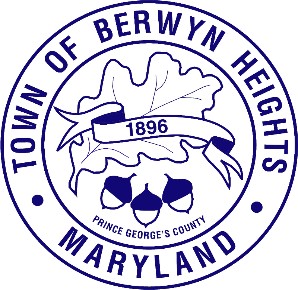 5700 Berwyn Road Berwyn Heights, MD 20740Tel. (301) 474-5000	Fax (301) 474-5002Asian American, Native Hawaiian, and Pacific Islander Heritage MonthMay 2023WHEREAS, Asian American, Native Hawaiian, and Pacific Islander Heritage Month was first celebrated in 1979 as Asian/Pacific American Heritage Week and has been recognized since 1992 as a month long observance to celebrate and honor the contributions of Asian Americans, Native Hawaiians, and Pacific Islanders to American history, society, and culture; andWHEREAS, the Town of Berwyn Heights recognizes this year’s theme for Asian American, Native Hawaiian, and Pacific Islander Heritage Month as “Advancing Leaders Through Collaboration”.This year’s theme is a continuation of the “Advancing Leaders” theme which began in 2021 and will continue until 2024 to highlight the Federal Asian Pacific American Council’s efforts in advancing leaders in federal and local governments; andWHEREAS, the month of May was chose to celebrate Asian American, Native Hawaiian, and Pacific Islander Heritage Month to commemorate the arrival of the first Japanese immigrants to the United States on May 7, 1843 and the completion of the first transcontinental railroad on May 10, 1869, which was built with significant contributions from Chinese workers; andWHEREAS, the history and culture of our state and our nation have been significantly influenced by Asian Americans, Native Hawaiians, and Pacific Islanders. They have made significant contributions. at all levels of government, economy, education, the arts, law, science and technology, sports, and public service; andWHEREAS, celebrating Asian American, Native Hawaiian, and Pacific Islander Heritage Month provides the residents of the Town of Berwyn Heights an opportunity to appreciate the achievements, contributions, history, and recognize the additional determination, hard work, and perseverance put forth to be heard and seen and that these additional efforts are a result of inequitable institutional and systemic injustices.NOW THEREFORE, I, Jodie Kulpa-Eddy, Mayor of the Town of Berwyn Heights hereby proclaim May 2023 as Asian American, Native Hawaiian, and Pacific Islander Heritage Month in the Town of Berwyn Heights.Jodie Kulpa-Eddy, MayorTown of Berwyn Heights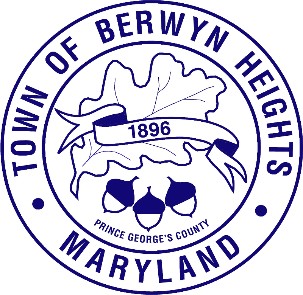 5700 Berwyn Road Berwyn Heights, MD 20740Tel. (301) 474-5000Fax (301) 474-5002ORDINANCE 185-EMAYORJodie A. Kulpa-EddyCOUNCIL MEMBERSChristopher S. Brittan Powell (Mayor Pro Tem) Shinita HembyFaustino Menjivar Jason W. PapanikolasAN ORDINANCE TO AMEND THE FISCAL YEAR 2023 BUDGETWHEREAS, Section 602 of the Town Charter authorizes the Town Council to amend an adopted budget; andWHEREAS, the budget for Fiscal Year 2023 was adopted on May 11, 2022 with the passage of Ordinance 185; andWHEREAS, there is a need to amend the Fiscal Year 2023 Budget to:To cover severance pay of $44,076 for former Town Manager Laura Allen; andPay for the services of a consultant to administer, manage and facilitate an executive search for a Town Manager for the Town at a cost of $25,300; andWHEREAS, on July 8, 2020 the Town Council approved the appointment of Laura Allen as Berwyn Heights Interim Town Manager, and whose contract included a clause allowing six months of severance pay following two years of employment, with Ms. Allen leaving Town employment on November 11, 2022; andWHEREAS, on March 8, 2023, the Council of the Town of Berwyn Heights approved the hiring of a consultant to administer, manage and facilitate an executive search for a Town Manager for the Town of Berwyn Heights;NOW, THEREFORE, BE IT ORDAINED that the Council of the Town of Berwyn Heights, on this    day of April, 2023, hereby amends the Fiscal Year 2023 Budget by authorizing the following:Transfer $44,076 from the Town of Berwyn Heights’ General Fund Reserve to the Town’s FY2023 General Fund, Town Administration, Salaries (#130-001), to pay for severance pay, andTransfer $25,300 from the Town of Berwyn Heights’ General Fund Reserve to the Town’s FY2023 General Fund, Town Administration, Miscellaneous (#130-021) account to pay for an executive search consultant.BE IT FURTHER ORDAINED that if any sections or provisions or parts of this Ordinance shall be adjudicated to be invalid or unconstitutional by a court of competent jurisdiction, such invalidity or unconstitutionality shall not affect the validity of this Ordinance as a whole or any other section or provision or part thereof; andBE IT FURTHER ORDAINED by the Town Council of the Town of Berwyn Heights that this Ordinance shall become effective on May 30, 2023, which is twenty days after its passage, and after having been read at two (2) successive Public Meetings (at the April 26, 2023 Meeting and at the May 10, 2023 Town Meeting), pursuant to Section 311 of the Town Charter, if not petitioned to referendum. If a petition is filed, this Ordinance shall be held in abeyance pending the outcome of a special election.Resolved by the Mayor and Town CouncilJodie Kulpa-Eddy, MayorATTEST:Melanie Friesen, Town ClerkTown of Berwyn Heights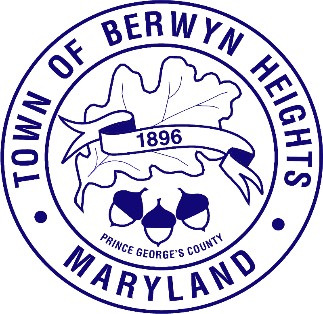 5700 Berwyn Road Berwyn Heights, MD 20740Tel. (301) 474-5000Fax (301) 474-5002MAYORJodie Kulpa-EddyCOUNCIL MEMBERSChristopher Brittan-Powell (Mayor Pro Tem) Shinita HembyFaustino Menjivar Jason W. PapanikolasORDINANCE 187 – FY 2024 TOWN BUDGETFOR	the purposes of adopting the Town Operating Budget, General Fund, Infrastructure Improvement Reserve Fund, Vehicle and Equipment Replacement Reserve Fund, Public Safety Reserve Fund, Cable Television Public, and Educational and Governmental (PEG) Access Reserve Fund, budgets for the Town of Berwyn Heights for Fiscal Year 2024; appropriating funds for the expenditures for Fiscal Year 2024; establishing appropriation limits at the fund level; defraying all expenses and liabilities of the Town of Berwyn Heights and levying same for the purposes specified; and establishing real estate and personal property tax rates for Fiscal Year 2024, beginning July 1, 2023, and ending June 30, 2024, inclusive, and specifying a rate of interest and penalty to be charged upon overdue-property taxes.WHEREAS, pursuant to Section 602 of the Berwyn Heights Town Charter, the Fiscal Year 2024 General Fund Town Budget was presented at Council Work Sessions in February, March and April 2023, andWHEREAS, pursuant to Section 602 of the Berwyn Heights Town Charter, the Fiscal Year 2024 General Fund Town Budget was presented and discussed at Public Meetings on April 26, 2023 and May 10, 2023, andWHEREAS, pursuant to Section 602 of the Berwyn Heights Town Charter, the Fiscal Year 2023 Budget was made available to Town residents prior to and at Public Meetings on April 26, 2023 and May 10, 2023, andWHEREAS, pursuant to Section 602 of the Berwyn Heights Town Charter, a properly advertised public hearing on the Fiscal Year 2023 General Fund Budget was held on April 12, 2023, and May 10, 2023.NOW, THEREFORE:SECTION 1. BE IT ESTABLISHED AND ORDAINED BY THE BERWYN HEIGHTS TOWNCOUNCIL that the following budgets and fund-level appropriation limits, as approved by the Council for the General Fund, Vehicle and Equipment Replacement Reserve Fund, Public Safety Reserve Fund, Cable Television Public, and Educational and Governmental (PEG) Access Reserve Fund, and the same are hereby adopted at the indicated fund levels for the Town of Berwyn Heights, Maryland, for Fiscal Year 2024, beginning July 1, 2023, and ending June 30, 2024, inclusive.SECTION 2. GENERAL FUND:AND BE IT FURTHER ESTABLISHED AND ORDAINED BY THE BERWYNHEIGHTS TOWN COUNCIL that the following revenues are, in the consideredjudgment of the Town Council, a fair appraisal and estimate of the revenues available to finance this budget and these appropriations for the fiscal year beginning July 1, 2023 and ending June 30, 2024, inclusive:AND BE IT FURTHER ESTABLISHED AND ORDAINED BY THE BERWYNHEIGHTS TOWN COUNCIL that the following sums and amounts shall be and hereby are appropriated for the fiscal year beginning July 1, 2023 and ending June 30, 2024, inclusive, the said revenues being used to defray expenses and operations of the Town of Berwyn Heights for the General Fund:TOTAL GENERAL FUND APPROPRATION	$4,795,981 SECTION 3. RATE OF TAXATION ON REAL PROPERTY:BE IT ESTABLISHED AND ORDAINED BY THE BERWYN HEIGHTS TOWNCOUNCIL that a tax rate of fifty one and eighty seven one hundredths cents ($0.5187) on each one hundred dollars ($100) of assessable property in the Town of Berwyn Heights be and the same is hereby imposed on all assessable property for the fiscal year beginning July 1, 2023 and ending June 30, 2024, to be collected pursuant to the provisions contained in Section 604 of the Charter of the Town of Berwyn Heights and all other provisions pertaining to tax leviesin said Charter, the said tax rate of ($0.5187) on each one hundred dollars ($100) shall be used for the operation of the General Fund Budget.SECTION 4. RATE OF TAXATION ON PERSONAL PROPERTY:BE IT FURTHER ESTABLISHED AND ORDAINED BY THE BERWYN HEIGHTSTOWN COUNCIL that a tax rate of one dollar thirty-two and a half cents ($1.325) on each one hundred dollars ($100) of assessable personal property in the Town of Berwyn Heights be and the same is hereby imposed on all assessable property for the fiscal year beginning July 1, 2023 and ending June 30, 2024, to be collected pursuant to the provisions contained in Section 604 of the Charter of the Town of Berwyn Heights and all other provisions pertaining to tax levies in said Charter, the said tax rate of one dollar thirty-two and a half cents ($1.325) on each one hundred dollars ($100) shall be used for the operation of the General Fund Budget.SECTION 5. INFRASTRUCTURE IMPROVEMENT RESERVE FUND ASSESSMENT: BE IT FURTHER ESTABLISHED AND ORDAINED BY THE BERWYN HEIGHTSTOWN COUNCIL that three cents ($.03) of each one hundred dollars ($100) of assessed property in the Town of Berwyn Heights and seven and a half cents ($0.075) per one hundred dollars ($100) of assessed personal property valuation shall be appropriated to the Infrastructure Improvement Reserve to be used to install, improve, repair, or reconstruct roads, curbs, gutters, sidewalks, street signs, traffic control markings and devices and any other Town infrastructure; andSECTION 6. REFUSE AND RECYCLING COLLECTION FEE:BE IT FURTHER ESTABLISHED AND ORDAINED BY THE BERWYN HEIGHTSTOWN COUNCIL that a fee of ninety dollars ($90) shall be assessed for each non- commercial residential dwelling unit, including each unit of rental property, in the Town of Berwyn Heights and same shall be appropriated to the General Fund and shall be used to defray the expenses related to refuse and recycling collection and disposal.SECTION 7. INFRASTRUCTURE IMPROVEMENT RESERVE FUND:BE IT FURTHER ESTABLISHED AND ORDAINED BY THE BERWYN HEIGHTSTOWN COUNCIL that the following sums and amounts shall be and hereby are appropriated for the fiscal year beginning July 1, 2023 and ending June 30, 2024, inclusive, the said revenues being used to defray expenses and operations of the Town of Berwyn Heights for the Infrastructure Improvement Reserve Fund to be used to install, improve, repair, or reconstruct roads, curbs, gutters, sidewalks, street signs, traffic control markings and devices and any other Town infrastructureApproved Budget and AppropriationSECTION 8. VEHICLE AND EQUIPMENT REPLACEMENT RESERVE FUND:BE IT FURTHER ESTABLISHED AND ORDAINED BY THE BERWYN HEIGHTSTOWN COUNCIL that the following sums and amounts shall be and hereby are appropriated for the fiscal year beginning July 1, 2023 and ending June 30, 2024, inclusive, the said revenues being used to purchase Town vehicles and equipment:Approved Budget and AppropriationFor transfer from Vehicle & Equipment Reserve to General Fund CapitalProjects: Operating:	$-0-SECTION 9. VEHICLE AND EQUIPMENT REPLACEMENT RESERVE FUND:BE IT FURTHER ESTABLISHED AND ORDAINED BY THE BERWYN HEIGHTSTOWN COUNCIL that the following sums and amounts shall be and hereby are transferred from the General Fund for the fiscal year beginning July 1, 2023 and ending June 30, 2024, inclusive, to the Vehicle and Equipment Replacement and Reserve Fund, said fund to be used for the future purchase of Town vehicles and equipment: AmountFor transfer from General Fund to the Vehicleand Equipment Replacement Reserve Fund:	$339,200SECTION 10. BE IT FURTHER ORDAINED that the taxes levied by this Ordinance remaining unpaid on October 1, 2025 shall be overdue, and from and after that date shall bear interest, to be collected with said taxes, at the rate of two-thirds of one percent for each month or fraction of a month and a penalty of thirty dollars for each month or fraction of each month until paid. The Town may place a lien on the personal property and on the real property of the owners of the personal property to collect unpaid personal property tax and any applicable penalty and interest.SECTION 11. BE IT FURTHER ORDAINED that this General Fund Town Budget ensures more than adequate funds are maintained in the Town’s Assigned and Unrestricted Fund Balances in a manner consistent with Resolution 5-2022 Reserve Policy.NOW, THEREFORE, BE IT ORDAINED that the Town Council of the Town of Berwyn Heights does hereby adopt this budget with a supporting real property tax rate of rate of fifty one and seventh eighths cents ($0.5187) per one hundred dollars ($100) of assessed valuation of real property and one dollar and thirty-two point five cents ($1.325) per one hundred dollars ($100) of valuation of personal property for Fiscal Year 2024, beginning July 1, 2023, and ending June 30, 2024, inclusive.AND BE IT FURTHER ORDAINED that if any section or provisions or parts of this Ordinance shall be adjudicated to be invalid or unconstitutional by a court of competent jurisdiction, such invalidity or unconstitutionality shall not affect the validity of this Ordinance as a whole or any other section or provision or part thereof.AND BE IT FURTHER ORDAINED by the Town Council of the Town of Berwyn Heights, that this Ordinance shall become effective on the 1st day of June 2023, after having been read at two successive Public Meetings on April 26, 2023 and May 10, 2023, pursuant to Section 311 of theBerwyn Heights Charter, unless within twenty days (20) after its passage a Referendum Petition is filed with the Town Manager. If such a Petition is filed, this Ordinance shall be held in abeyance pending the outcome of a special election.By the Order of Mayor and Town CouncilMayor Jodie Kulpa-Eddy Town of Berwyn HeightsATTEST:Melanie Friesen, Town Clerk DateAdopted:Effective:FY 2024 PROPOSED BUDGET GENERAL FUNDat $.5187 Real Estate Tax RateREVENUESTAXES AND FEES	TAX RATE $.5187LICENSES AND PERMITSsee Tab #3 for allocationsee Tab #3 for allocation see Tab #3 for allocationsee Tab #3 for allocationon track for $480,000 in FY23estimate based on average over the last couple of yestimate based on FY23 1/31/23 actuals estimate based on FY23 1/31/23 actuals estimate based on FY23 1/31/23 actuals estimate based on FY23 1/31/23 actuals estimate based on FY23 1/31/23 actualsFY 2024 PROPOSED BUDGET GENERAL FUNDat $.5187 Real Estate Tax RateINTERGOVERNMENTAL/ GRANTSSERVICE CHARGESFINES AND FORFEITURESestimate based on FY23 1/31/23 actuals estimate based on FY23 1/31/23 actualsBased on estimates provided by the State FY23 andestimate based on FY23 1/31/23 actuals 70 months = $47,440 $80k is reasonableestimate based on FY23 1/31/23 actualsFY 2024 PROPOSED BUDGET GENERAL FUNDat $.5187 Real Estate Tax RateMISCELLANEOUSGENERAL FUND BALANCE (Transfer from Reserves)This line item if using General Fund Reserves to Balathis is for road repair minus HUR moneyFY 2024 PROPOSED BUDGET GENERAL FUNDat $.5187 Real Estate Tax RateGENERAL GOVERNMENT MAYOR and COUNCILTOWN ADMINISTRATIONFY23 YTD actuals are lower than anticipated$750/mo. X 12/mos. (live translation service) Air Cards = $24.60/mo. x 5 x 12/mos. + $5004% COLA $9,422OT might be used during FY2024 Increase reflects FY23 YTD spending Decrease reflects FY23 YTD spending Publishing costs have increasedIncrease reflects FY23 YTD actuals May 2024 Town electionsIncrease reflects FY23 YTD spendingFY 2024 PROPOSED BUDGET GENERAL FUNDat $.5187 Real Estate Tax RateApprox. $5,000 has been purchased but not receiveMercyresident & business assistanceMUNICIPAL BUILDINGStaff summary  3 F/T; Contractor  3 F/T; ContractorDecrease reflects FY23 YTD spending Increase reflects FY23 YTD actuals Increase reflects FY23 YTD actuals Increase reflects FY23 YTD actualsIncrease reflects FY23 YTD actuals Decrease reflects FY23 YTD spendingnew windows throughout municipal buildingTOWN CENTER190-007 Office Supplies/ Love Room			$619		 $500		 $359		 $300	-40.00%	($200) FY23 YTD spending yet to be attributed to this line 190-010 Repairs & Maintenance	$16,068	$8,500	$8,135	$8,500		 0.00%		 $0 purchasing keyless entry to Town Ctr & Love conf ro 190-013 Elevator Repairs & Maintenance		$5,632	 $6,500		$290	 $6,500		 0.00%		 $0 Need to purchase new warranty; antic. other expen 190-021 Miscellaneous		$4,005		$500		$132		$500		0.00%		$0190-026  Electricity	$5,873	$6,500	$4,729	$7,500	15.38%	$1,000190-027  Water & Sewer	$2,069	$2,000	$888	$2,100	5.00%	$100190-028  Gas	$1,918	$2,000	$2,135	$2,500	25.00%	$500190-030 Custodial Supplies	$1,084	$500	$500	0.00%	$0 190-032 Telephone		$0		$0190-035  Capital Outlay >$5,000	$2,238	$0FY 2024 PROPOSED BUDGET GENERAL FUNDat $.5187 Real Estate Tax RatePUBLIC SAFETY POLICE DEPARTMENTOne promotion; COLA 4% = $29,519 Translation work transferred to General Govt.Remains the same just in case it's needed Reduction reflects FY23 YTD spendingReduction reflects FY23 YTD spending Start-up: LexipolReduction reflects FY23 YTD spendingIncrease reflects FY23 YTD spendingReduction reflects FY23 YTD spending increased by $5k from decibel readersFY 2024 PROPOSED BUDGET GENERAL FUNDat $.5187 Real Estate Tax RateStaff summary	9 F/T; 1 P/T	9 F/T; 1 P/TPUBLIC SAFETY MISCELLANEOUSCODE COMPLIANCE DEPARTMENT CODE COMPLIANCE4% COLA = $4,9984% COLA = $948Percentage ascribed by the ITMIncrease reflects FY23 YTD spending$800 to ARPA budget$400 increase in cost of software/licensing No spending during FY23, therefore decreaseTOTAL: CODE COMPLIANCEStaff summary$178,328 2 F/T; 1 P/T$190,100 2 F/T; 1 P/T$138,989$197,7964.05%$7,696NEED TO $$$ INTO DPW CAP./RES. FUNDNo spending during FY23, therefore decrease includes 2 noise decibel readersFY 2024 PROPOSED BUDGET GENERAL FUNDat $.5187 Real Estate Tax RatePUBLIC WORKS DEPARTMENT PUBLIC WORKS BUILDINGFY 2024 PROPOSED BUDGET GENERAL FUNDat $.5187 Real Estate Tax RateHURTOTAL: STREET & SANITATION STREET LIGHTINGStaff summary$704,251 7 F/T; 2 P/T$808,300 7 F/T; 2 P/T$609,291$974,15920.52%$165,859Tree maintenance + arborist inventory Spending anticipated this springIncreased DPW involvement w/ Special Events New Item: NEED PRICING ESTIMATESNew Item: $96/wk. reduced to $60/wk. New Item: Incentive for staff to earn CDL New Staff reorganization planFY 2024 PROPOSED BUDGET GENERAL FUNDat $.5187 Real Estate Tax RateRECREATIONCABLEFY 2024 PROPOSED BUDGET GENERAL FUNDat $.5187 Real Estate Tax RateMISCELLANEOUSFY 2024 PROPOSED BUDGET GENERAL FUNDat $.5187 Real Estate Tax RateCAPITAL EXPENSES: OPERATINGCAPITAL EXPENSES: RESERVEREVENUES OVER EXPENDITURES = Net Total($108,184)	$0	$12,008	$0	$1,059,209  <= Deficit - see Account #301-100 Fund Balance - Operating Budget aboveTown of Berwyn Heights5700 Berwyn Road Berwyn Heights, MD 20740Tel. (301) 474-5000Fax (301) 474-5002MAYORJodie Kulpa-EddyCOUNCIL MEMBERSChristopher Brittan-Powell (Mayor Pro Tem) Shinita HembyFaustino Menjivar Jason W. PapanikolasORDINANCE 188 – FY 2024 PUBLIC SAFETY TAXING DISTRICT BUDGETFOR	the purposes of adopting the Public Safety Taxing District Budget for Fiscal Year 2024, to be collected by and transferred from the General Fund to be appropriated for the expenditures for Fiscal Year 2024; defraying public safety expenses and liabilities of the Town of Berwyn Heights and levying same for the purposes specified; and establishing real estate and personal property tax rates for Fiscal Year 2024, beginning July 1, 2023, and ending June 30, 2024, inclusive, and specifying a rate of interest and penalty to be charged upon overdue-property taxes.WHEREAS, the Public Safety Taxing District (PSTD), created under the authority granted by the State of Maryland to finance public safety projects, systems, facilities, programs, or activities of special benefit to the district, through an ad valorem tax levied on real and/or personal property, encompasses the commercial and industrial properties within the Commercial District Management Authority Commercial District as defined in Ordinance 123.WHEREAS, the PSTD provides the Berwyn Heights Police Department with resources to finance capital and operating costs for a police officer to strengthen public safety in the commercial district. This additional officer augments existing policing and community outreach efforts within the PSTD.WHEREAS, pursuant to Section 602 of the Berwyn Heights Town Charter, the Fiscal Year 2024 PSTD budget was presented and discussed at the April 26, 2023 and May 10, 2023 Council meetings, andWHEREAS, pursuant to Section 604 of the Town of Berwyn Heights Charter, properly advertised public hearings on the Fiscal Year 2024 PSTD Budget were held on April 12, 2023 and May 10, 2023; andWHEREAS, pursuant to Section 602 of the Berwyn Heights Town Charter, the Fiscal Year 2024 PSTD Budget was made available to Town residents prior to and at the Town Meetings on April 26, 2023 and May 10, 2023; andNOW, THEREFORE:SECTION 1. BE IT ESTABLISHED AND ORDAINED BY THE BERWYN HEIGHTS TOWNCOUNCIL that the following budget, as approved by Council for the PSTD, is hereby adopted at the indicated funding level for the Town of Berwyn Heights, Maryland for Fiscal Year 2024, beginning July 1, 2023, and ending June 30, 2024, inclusive; andSECTION 2. PSTD:AND BE IT FURTHER ESTABLISHED AND ORDAINED BY THE BERWYNHEIGHTS TOWN COUNCIL that the following revenues are, in the considered judgment of the Town Council, a fair appraisal and estimate of the revenues available to finance this budget and these appropriations for the fiscal year beginning July 1, 2023 and ending June 30, 2024, inclusive:AND BE IT FURTHER ESTABLISHED AND ORDAINED BY THE BERWYNHEIGHTS TOWN COUNCIL that the following sums and amounts shall be and hereby are appropriated for the fiscal year beginning July 1, 2023 and ending June 30, 2024, inclusive, the said revenues being transferred from the General Fund to be used to finance public safety projects, systems, facilities, programs, or activities Public Safety Police Department Fund:Approved Budget,Account Name	Appropriation TransferSECTION 3. RATE OF TAXATION ON REAL PROPERTY:BE IT ESTABLISHED AND ORDAINED BY THE BERWYN HEIGHTS TOWN COUNCILthat a tax rate of thirteen cents ($0.13) on each one hundred dollars ($100) of assessable property in the Town of Berwyn Heights be and the same is hereby imposed on all assessable property for the fiscal year beginning July 1, 2023, and ending June 30, 2024, inclusive, to be collected pursuant to the provisions contained in Section 604 of the Charter of the Town of Berwyn Heights and all other provisions pertaining to tax levies in said Charter, the said tax rate of ($0.13) on each one hundred dollars ($100) shall be transferred from the General Fund to finance public safety projects, systems, facilities, programs or activities of special benefit to the district; andSECTION 4. RATE OF TAXATION ON PERSONAL PROPERTY:BE IT FURTHER ESTABLISHED AND ORDAINED BY THE BERWYN HEIGHTS TOWNCOUNCIL that a tax rate of fifteen cents ($0.15) on each one hundred dollars ($100) of assessable personal property in the Town of Berwyn Heights be and the same is hereby imposed on all assessable property for the fiscal year beginning July 1, 2023 and ending June 30, 2024, inclusive, to be collected pursuant to the provisions contained in Section 604 of the Charter of the Town of Berwyn Heights and all other provisions pertaining to tax levies in said Charter, the said tax rate of fifteen cents ($0.15) on each one hundred dollars ($100) shall be shall be transferred from the General Fund to finance public safety projects, systems, facilities, programs or activities of special benefit to the district; andSECTION 5. BE IT FURTHER ORDAINED that the taxes levied by this Ordinance remaining unpaid on October 1, 2025 shall be overdue, and from and after that date shall bear interest, to be collected with said taxes, at the rate of two-thirds of one percent for each month or fraction of a month and a penalty of thirty dollars for each month or fraction of each month until paid. The Town may place a lien on the personal property and on the real property of the owners of the personal property to collect unpaid personal property tax and any applicable penalty andinterest.NOW, THEREFORE, BE IT ORDAINED that the Town Council of the Town of Berwyn Heights does hereby adopt this budget with a supporting real property tax rate of thirteen cents ($0.13) per one hundred dollars ($100) of assessed valuation of real property and fifteen cents ($0.15) per one hundred dollars ($100) of assessed valuation of personal property for FY 2023 beginning July 1, 2023, and ending June 30, 2024, inclusiveBE IT FURTHER ORDAINED that if any sections or provisions in this Ordinance shall be adjudicated to be invalid or unconstitutional by a court of competent jurisdiction, such invalidity or unconstitutionality shall not affect the validity of this Ordinance as a whole or any other section or provision or part thereof.AND BE IT FURTHER ORDAINED by the Mayor and Town Council of the Town of Berwyn Heights, Maryland that this Ordinance shall become effective on the 1st day of June 2023, after having been read at two successive Town Meetings on April 26, 2023 and May 10, 2023, pursuant to the Berwyn Heights Charter, Section 311, unless within twenty (20) days after its passage a Referendum Petition is filed with the Town Manager. If such a Petition is filed, this Ordinance shall be held in abeyance pending the outcome of a special election.By the Order of Mayor and Town CouncilJodie Kulpa-EddyMayor, Town of Berwyn HeightsATTEST:Melanie Friesen, Town ClerkDateAdopted:Effective:FY 2024Public Safety Taxing District Proposed BudgetFY 2024Public Safety Taxing District Proposed BudgetTown of Berwyn Heights5700 Berwyn Road Berwyn Heights, MD 20740Tel. (301) 474-5000Fax (301) 474-5002Work Session Minutes April 3, 2023| 7:00 p.m.Council ChamberMAYORJodie Kulpa-EddyCOUNCIL MEMBERSChristopher Brittan-Powell (Mayor Pro Tem) Shinita HembyFaustino Menjivar Jason W. PapanikolasCall to OrderMayor Jodie Kulpa-Eddy called the meeting to order at 7:02PM. Present were Mayor Pro Tem Chris Brittan-Powell, Councilmember Shinita Hemby, Councilmember Faustino Menjivar and Councilmember Jason Papanikolas. Also present was Interim Town Manager Peter Jones, Town Treasurer Mike Lightfield, and Town Clerk Melanie Friesen.Approval of the AgendaCM Papanikolas moved to approve the agenda. CM Hemby seconded. With no discussion, the motion passed unanimously.MayorAnnouncementsMPT Brittan-Powell wished everyone a good Easter and Spring Break. Mayor Kulpa- Eddy also mentioned that we are in the middle of Ramadan. CM Papanikolas asked for residents to be careful as students are on Spring Break and will be out during the day.CalendarMayor Kulpa-Eddy reviewed the calendar for April, highlighting the Committee meetings and the budget listening session prior to the April Town Meeting.Quantum Companies discussion on new tenant at the old Staples property:Mayor Kulpa-Eddy shared that the discussion with Quantum Companies will need to be rescheduled. ITM Jones added that they did make contact regarding the renovations and stated that they seemed open to enacting some green practices.DHCD Sustainable Communities Council ReviewMayor Kulpa-Eddy introduced that this is the application the Town will be voting on during the April Town Meeting. The Council reviewed the document and made requests for some changes. In particular, the demographic information will be checked and some corrections made. In the Environment Action Plan section, additional strengths such as being a Bee City USA and the installation of pet waste stations will be noted. Additional requested action items for Environment were to make the “drainage problem areas” strategy more robust, including to work with State and community partners to implement projects. Under Economic Development, there was a request for moreM. Friesen 4/20/23 pg. 1specificity on grant funding opportunities, as well as to highlight the Urban Land Institute Technical Assistance Program report from 2018. Mayor Kulpa-Eddy also asked for clarification on the call-a-bus program, stating that it was the Town-sponsored program run by Code Compliance that had been cancelled, not the County’s call-a-bus which is still available to residents. Discussion of the Transportation portion of the application did not result in any requested changes to the application, but CM Papanikolas asked about the status of the Dragon handheld camera for police officers.CM Hemby asked about “local traffic only” signs and if they should be larger and at more entrances to Town. CM Papanikolas added that “local traffic only” signs signal Google Maps to avoid routing traffic through Town as a bypass route. Mayor Kulpa- Eddy expressed some concern that when there are too many signs they get ignored. There was also discussion asking for follow-up with the police department on the status of temporary speed bumps and LED stop signs.CM Papanikolas stated that he does not care for the action items for improving communication with Town residents and businesses, stating that surveys have been conducted in the past. CM Hemby added that she is distressed by the weaknesses in the Quality-of-Life portion of the application, especially a lack of after school activities.There was discussion on options to improve this area, including possible collaboration with the Community Center and Boys and Girls Club. Both Parks and Planning and the Boys and Girls Club will be invited to a future worksession to discuss options to improve this area.There was discussion on the comprehensive assessment with some edits to be made on the order of items as well as some additions and modifications. Examples include focus on the improvements in the commercial district and adjusting crime data to reflect the size of the community.MPT Brittan-Powell asked about CM Papanikolas’ idea of adopting this as an interim strategic plan. CM Papanikolas added that there would also need to be an implementation plan. Council discussed reviewing the Strategic Plan that was developed in 2016, but due to turnover did not have the implementation plan developed to keep it active. The strategic plan and the possibility of using this application as part of an updated strategic plan will be part of a future agenda.Codification Project: Code and PoliceMayor Kulpa-Eddy discussed that the Town has received an extension until April 24th, but that there are still pending responses from Code Compliance and the Police Department. ITM Jones will set a deadline for those departments to respond so that all items can be sent to the Town Attorney for review. TC Friesen will ask American Legal about additional response time.Updated FY 24 Budget Documents, ARPA (18 months), PSTD, General Fund ITM Jones introduced a budget draft that is still open for edits and highlighted that the draft discussed is based on the current tax rate of $.545 per $100 of assessed real property value. MPT Brittan-Powell stated that keeping the current tax rate will result in additional funds that help the Town keep up with the growing cost of maintaining agovernment. CM Papanikolas added that the Town’s sources of revenue are limited and that the largest source of income is from real estate taxes. He also asked for Council confirmation that they understand that this proposed tax rate is provisional until after there has been a public hearing on the subject. Mayor Kulpa-Eddy informed Councilthat they will be responsible for presenting their department’s budget during the Town Meeting. ITM Jones added that this budget has been balanced based on moving many of the requested budget enhancements to the proposed ARPA budget. Mayor Kulpa- Eddy asked about the considerable increase in proposed income from Town Center rentals. ITM Jones replied that staff is proposing expanding the rental opportunities in order to maximize the income opportunities. There was concern expressed about expanding this beyond Berwyn Heights residents where the perceived lack of community ownership could result in damage and noise issues associated with the rental.Mayor Kulpa-Eddy asked for confirmation about the proposed income tax revenue, expressing concern that it seems high. TT Lightfield explained that more revenue will come in after April 15th and explained how he projects income for the coming fiscal year. Mayor Kulpa-Eddy asked to have this item reviewed for several years, beyond what is shown on the current spreadsheet. She also asked about the transfer to infrastructure reserves, which resulted in discussion on dedicated funding and the need for an additional line item to show how funding is transferred into a reserve fund. TT Lightfield explained that changing that on this budget will result in a small deficit.There was a discussion about best accounting practices. There was discussion on several smaller items, such as the AirCard costs and solid waste fees.ITM Jones introduced a proposed APRA budget that captures the remaining 18 months until funding must be allocated. He reviewed his proposed expenditures. MPT Brittan- Powell asked why some items in proposed enhancements for the General Fund are coming from the ARPA fund instead out of reserves. He stated that there are several other projects that the Town has discussed that aren’t in the proposed spending plan.ITM Jones advocated using the ARPA funds to make the enhancements for the departments viable without using Town Reserves. Council discussed the status of the Town’s dedicated reserves as well as continued discussion on the requested vehicles for Police and Public Works. ITM Jones advocated that the Council begin to actually spend ARPA funds. Council considered the purchase of a building for a community center, adding an executive session on April 6 at 6PM.Mayor Kulpa-Eddy asked about the Emergency Assistance Fund. Council discussed stormwater funding and the County’s involvement. Additional conversation included articulating the priorities and processes of the budget process. CM Hemby advocated for a plain language explanation to be made available to residents.TT Lightfield reviewed the proposed Public Safety Taxing District and the proposed tax increase for the PSTD which was initially calculated at a much higher rate but will only need to be increased about $0.0015 per $100 of assessed value.CM Menjivar noted that the pickup truck that was allocated for this year in the General Fund will likely not be received and needs to be added to the budget for FY24. Council briefly addressed the requested Public Works reorganization and decided to add that to the next worksession.FY24 Fees and Fines ScheduleCouncil determined to wait to address this at the next worksession.Vehicle Reserve Fund UpdateCouncil addressed out of order as part of agenda item 1.f.Resident CommentsThere were no resident comments.Parks, Recreation, Education, and Civic AffairsCM Papanikolas shared that there are two events coming up, an invasive plant pulling event with the Green Team and the BHHC is hosting a Meet the Author event with Dr. Richard Bell on his book “Stolen”. He highlighted attending the Rec Council meeting if you are involved in Berwyn Heights Day.Public SafetyMayor Kulpa-Eddy stated that she’d like to consider using the education grant that the Council has not allocated this year to sponsor attendees at STEAM summer camp programs at the Community Center. She also met with the School of Public Health, and they are working on a proposal to be sent within a few days. Berwyn Heights Elementary School is having a health and wellness fair and invited the Town to participate. CM Hemby offered to take point on that.Public WorksCM Menjivar reviewed that Director Pudner has completed the road report and is looking to target areas where there were issues caused by water over the winter. He also mentioned the bathrooms at Sports Park are opening. Council reviewed who is responsible for maintaining the bathrooms throughout the season.AdministrationMPT Brittan-Powell thanked ITM Jones and TT Lightfield for all their work on the budget. He also thanked CM Hemby for volunteering during Berwyn Heights Day. He added that he and ITM Jones are meeting with Greenbelt to discuss possible opportunities to team up on some projects involving aging-in-place.Code ComplianceCM Hemby reviewed the status of the residence that was the subject of a Code appeal, and that the decision was made to not fine the residents as they had completed the requested work. She added that she would like to review the appeal process. There was discussion on refining the language in the ordinance so that appeals could be made in closed session.TT Lightfield inquired about the approval status of checks for the ARPA business relief grants.AdjournmentCM Papanikolas moved to adjourn the meeting. MPT Brittan-Powell seconded. With no discussion, the motion passed unanimously, and the meeting adjourned at 10:42pm.Town of Berwyn Heights5700 Berwyn Road Berwyn Heights, MD 20740Tel. (301) 474-5000Fax (301) 474-5002Town Meeting Minutes Town Council Chamber April 12, 2023| 7:00 p.m.MAYORJodie Kulpa-EddyCOUNCIL MEMBERSChristopher Brittan-Powell (Mayor Pro Tem) Shinita HembyFaustino Menjivar Jason W. PapanikolasCall to OrderMayor Kulpa-Eddy called the meeting to order at 7:00 PM. Present were Mayor Pro Tem Chris Brittan-Powell, Councilmember Shinita Hemby and Councilmember Jason Papanikolas.Councilmember Faustino Menjivar had an excused absence. Staff present were ITM Peter Jones and Town Clerk Melanie Friesen. Residents of the Town of Berwyn Heights were also present.Pledge of AllegianceAnnouncementsMayor Kulpa-Eddy shared that longtime term resident Mia Rojas has passed away at the age of98. Service details will be shared when they are known. She also reported out on the April 6, 2023 Executive session that was held under General Provision Article §3-305(b)(3) to consider the acquisition of real property for a public purpose. Specifically, the acquisition of a space for public gathering as well as to provide a permanent location for the Berwyn Heights Police Department. All Councilmembers were present and voted to close the meeting. Also present was ITM Jones. All Councilmembers voted to send a letter of intent on a property.CM Hemby thanked residents who came to speak on tonight’s agenda.Approval of AgendaCM Papanikolas stated that he would like to make a motion to amend the agenda, to hold the public hearings that were scheduled, but to recess after that in order to provide the Council more time to understand the budget that was scheduled for introduction. The most recent version of the budget was sent to Council less than a full day before the meeting. CM Hemby seconded. In discussion, Mayor Kulpa-Eddy advocated to respond to several other areas of the agenda that are time sensitive and to recess only on budget related issues. Council discussed adding an additional worksession on the 20th at 6PM and to reconvene the Town Meeting on April 26th. MPT Brittan- Powell asked about the proposed subject on traditional funding for a police department. CM Papanikolas commented that until there have been full discussions on how ARPA is to be allocated, he believes holding off on measures regarding funding of the police department makes sense. Council voted unanimously to approve the agenda as amended by Mayor Kulpa-Eddy.Public Hearing: Constant Yield Tax RateMayor Kulpa-Eddy introduced the Constant Yield Tax Rate (CYTR) Hearing and reviewed that Council is considering exceeding the CYTR by maintaining the current tax rate of $.545 per $100 of assessed real property value which, due to the rise of assessments, will generate $112, 309 inadditional property tax revenues. She opened the public hearing at 7:18PM.Resident Paul Kavanaugh of Berwyn Rd stated that inflation has affected everyone, including the Town and he believes the Town Council really has no choice but to do what it needs to do to increase revenues. He has benefited from taxes on a personal level. He stated that Town employees are facing inflation and that the Town is facing inflated pricing on goods and services as well.Shira Francis of Berwyn Rd stated that she has been seeing people leave Berwyn Heights due to the high cost of living in the community and does not believe the Town should raise taxes making the burden greater. She commented that real people have had to leave due to increased rents.With no further comments, Mayor Kulpa-Eddy closed the hearing at 7:22PM.Public Hearing: General Fund FY24Mayor Kulpa-Eddy explained that the Town has two budgets, the General Fund and the Public Safety Taxing District. The General Fund provides for the public services the Town delivers and maintains adequate reserves and “rainy day” funds. She reviewed that the current budget has a deficit of about $230,000 and that the budget is required to be balanced and the Town is open to input on the ways to balance the budget.Resident Paul Kavanaugh stated that he is not a budget expert but expressed concerns that he does not see Stormwater Management as a line item in the budget. He added that residents need a clearer understanding of what the Council has done on Stormwater Management. He believed that there was to be a Town Hall meeting on the subject and wanted to know what happened after the presentation from the County at a previous meeting. He added that he was glad to see the Sustainable Communities certification being renewed, but does not see that as a line item in the budget. Given that nothing is free, it should be accounted for. He appreciated CM Papanikolas’ comment at the last meeting regarding using this application as an implementation plan. He commented on grants the Town could pursue, including collaboration with larger municipalities.He added that he did not see any tree canopy work in the budget and believes there should be an arborist on contract. He added he would like to see the Council speak at the Four Cities meetings to determine what kind of codes other municipalities have put forward to manage stormwater and rejuvenate their tree canopy.Resident Michael Bloom of 63rd Ave added that he would like to support what Mr. Kavanaugh had said, adding that the ARPA funds provide a once in a lifetime opportunity to shore up the Town’s stormwater infrastructure. He made several suggestions including rainwater collection options, planting native species and the use of impervious pavement. He expressed his belief that this would cost about $1.3 million and the rest of the ARPA funds should be spent on enhancing the community, including a park for adults, by purchasing a vacant lot. He expressed frustration at the lack of action from the Council and an absence of effective leadership and an inability to prioritize Town needs.Resident Pat Agee called in to say it was difficult to hear people speaking. The hearing was suspended for a short time while attempts were made to fix the problem.The hearing then continued as resident Zach Francis stated that he owns a home at the bottom of Berwyn Rd and is concerned about stormwater, echoing previous statements. He added that his property lost three trees in the summer storms in 2022, and he has concerns about what their loss will mean in terms of stormwater management.With no further community comment, Mayor Kulpa-Eddy closed the hearing at 7:46PM.Public Hearing: PSTD FY24Mayor Kulpa-Eddy stated that the Public Safety Taxing District is established around the Town’sM. Friesen 4/13/23 pg. 233commercial district for the purpose of financing one police officer. She stated that the proposed rate will increase Real Property taxes by $.01, to $0.13 per $100 of assessed real property value while maintaining the Personal Property tax rate at $.15 per $100 of assessed value. Mayor Kulpa-Eddy added that there will be a meeting with the CDMA later in the month as well. She opened the public hearing at 7:47PM.Resident Paul Kavanaugh expressed support for taxes that bolster public safety but heard from a neighbor that the Police Department is not patrolling the Town between 11PM and 4AM. He expressed concerns if that was accurate.Resident Michael Bloom asked for a response regarding the comment about lack of patrols. Mayor Kulpa-Eddy stated that Council does not typically respond during public hearings but will inquire with the Chief of Police on the matter. With no further community comment, Mayor Kulpa-Eddy closed the hearing at 7:51PM.ConsentCM Papanikolas moved to approve the consent agenda. He also highlighted to residents that the Council Project Tracker is part of the consent agenda and encouraged them to keep an eye on it. CM Hemby seconded the motion. With no further discussion, the motion passed unanimously.Mayor & Councilmember ReportsMayor Kulpa-Eddy shared that there have been 5 budget listening sessions and reviewed priorities that she heard during those sessions. She highlighted that there will be overnight (9pm-5am, Sunday-Thursday) milling and paving on the I-495 Inner Loop at College Park that may affect traffic with three lane closures and to be prepared for heavier than normal traffic during those hours.MPT Brittan-Powell stated that he has heard other residents expressing similar concerns as stated during the budget hearings, including on housing security. He is exploring programs that already exist and has met with the Town Manager in Greenbelt to explore possible collaboration on these services as well as aging in place programs for seniors.CM Hemby thanked the residents who participated in the public hearings and for those who have reached out to her personally. She stated that some Councilmembers share the concern about stormwater management and good community spaces.CM Papanikolas also thanked residents for speaking. He stated that he has also had frustration on the lack of progress and is happy to hear residents stating their priorities. He acknowledged that talk is cheap, and action is needed. He again invited residents to keep Council accountable via the project tracker.Committee ReportsEducation Advisory Committee- CM Papanikolas shared that the EAC is still not meeting.Green Team- Paul Kavanaugh stated that the reports CM Papanikolas provides on the Green Team are 95% accurate. He added thanks to the Town Clerk on making the minutes understandable, and that he would like to see an executive summary of action items immediately following each meeting. CM Papanikolas added that the April Green Team meeting will be virtual and focusing on how to support the Town in Sustainable Maryland (Sustainable Communities) application items as well as brainstorming on stormwater solutions that are not tied up in County issues.Historical Committee: Chair Debby Steele-Snyder highlighted the “Meet the Author” event with Dr. Richard Bell on Sunday, April 16 from 2-4PM. She added they are planning toM. Friesen 4/13/23 pg. 334participate in Berwyn Heights Day. They are also working on a project to organize their files.Neighborhood Watch/ Emergency Preparedness: Mayor Kulpa-Eddy shared the NW/EP Committee will also be participating in Berwyn Heights Day, and they are working to get a CPR/AED class for residents in June or July.Recreation Council: Mayor Kulpa-Eddy shared an email from Rec Council Chair Susan Jones that outlined the tentative schedule for the upcoming porch concerts on April 30th. She also stated that the rides and pancake breakfast on Berwyn Heights Day (May 6) will be free again this year. There will also be a parade at noon, and afterwards several food and craft vendors will be selling a variety of goods.Old BusinessDHCD Sustainable Communities Application Approval:Mayor Kulpa-Eddy shared that she was glad to see the changes suggested in the last worksession have been incorporated. She reviewed the program, highlighting the advantages and grant opportunities that the designation will give the Town. MPT Brittan-Powell thanked all those who worked on the document. CM Papanikolas added that the application is pretty much laid out like a strategic plan and would like to see this adopted as the interim strategic plan with an implementation plan to be developed once the new Town Manager has been hired.MPT Brittan-Powell moved to approve the Sustainable Communities Application. CM Papanikolas seconded. With no further discussion the motion passed 3:0:1 with Mayor Kulpa- Eddy, MPT Brittan-Powell, and CM Papanikolas in favor and CM Hemby abstaining.New BusinessBudget Ordinance Introduction- recessedPSTD Budget Ordinance Introduction- recessedITM Jones PowerPoint Presentation on Floodgate ProgramITM Jones reviewed the application process for the floodgate program. Mayor Kulpa-Eddy emphasized that the program is only for property owners and for renters to ask their landlords to apply if they are in need of gates. CM Papanikolas stated that he was glad to see the program launched after 8 months. He asked about the status of the stormwater mitigation grant. MPT Brittan-Powell highlighted that the stormwater mitigation grant will be retroactive to the storm event of August 2022. Mayor Kulpa-Eddy stated that the application for the mitigation grant still needs to be reviewed by the Town Attorney.Four Cities Agenda ItemsMayor Kulpa-Eddy shared that Greenbelt will be hosting the Four Cities meeting on April 27th and asked for agenda items. CM Hemby expressed concern about crime in the area around Berwyn Heights and would like to have Greenbelt share their plans for the apartments behind Beltway Plaza. MPT Brittan-Powell would like an update on the plastic bag ban legislation in Greenbelt and College Park. Stormwater management continued to be an area of joint concern.Resident & Community CommentsResident Claudia Barragan stated that she is speaking to represent INCbh on budget issues, expressing that she is against any increase on property taxes. She also will be starting a campaign because none of the budget information has been provided in Spanish and the Town will only respond to litigation. Ms. Barragan commented that there should be at least 10% of the population of Berwyn Heights attending Council meetings and providing comment. She expressed that shewas saddened that the Latino Councilmember was not present at this Town Meeting. She expressed gratitude to CM Hemby for not voting to approve the Sustainable Communities application. She commented that there was no representation from immigrants and that the application was done almost entirely by the Green Team with no representation from Brown or Black residents. She added that CM Papanikolas is correct in his comment that this is not just an environmental application, but one with equity and justice issues as well and that minority representation should have been included. Ms. Barragan commented on the Floodgate application, stating that it should not be in front of residents if it has not passed through legal review. She also commented negatively on the quality of the Spanish translation of the application. She expressed that property taxes should not be increased as the Town is not using what they are receiving well. She reiterated that Council is not receiving adequate participation from residents and that they will be held accountable come elections.Shira Francis commented that she agreed with previous comments that the Town should not use ARPA funds for a police department, but rather stormwater management and for resident engagement.Debby Steele-Snyder asked about what action will need to be taken to remove a member of the BHHC who is no longer able to participate due to health reasons. CM Papanikolas stated he will review the resolution that established the BHHC to see what needs to be done, and if there needs to be official action to have that done at a Town Meeting soon.AdjournmentMPT Brittan-Powell moved to adjourn the meeting. CM Hemby seconded. With no discussion the motion passed unanimously, and the meeting adjourned at 8:39pm.Town of Berwyn Heights5700 Berwyn Road Berwyn Heights, MD 20740Tel. (301) 474-5000Fax (301) 474-5002Work Session Minutes April 17, 2023| 7:00 p.m.Council ChamberMAYORJodie Kulpa-EddyCOUNCIL MEMBERSChristopher Brittan-Powell (Mayor Pro Tem) Shinita HembyFaustino Menjivar Jason W. PapanikolasCall to OrderMayor Kulpa-Eddy called the meeting to order at 7:00PM.Present were Mayor Pro Tem Chris Brittan-Powell, Councilmember Shinita Hemby, and Councilmember Jason Papanikolas. Councilmember Faustino Menjivar arrived at 7:04pm. Also present were Interim Town Manager Peter Jones, Town Treasurer Mike Lightfield, Town Clerk Melanie Friesen, Code Compliance Director Hollyce Goodwin, and Director of Public Works Brad Pudner as well as residents of the Town of Berwyn Heights.Approval of the AgendaCM Papanikolas moved to approve the agenda, MPT Brittan-Powell seconded with an amendment to move the resolution on the police department funding to earlier in the agenda. Council discussed the proposed amendment. The agenda, as amended was approved unanimously. The resolution will now fall after the ARPA Budget Development as item 1g.MayorAnnouncementsMayor Kulpa-Eddy stated that there had been a fire at the Paramount building near McDonalds on Greenbelt Road. There is likely only smoke damage but will keep residents informed if more information arises. She also wished her husband a happy birthday.MPT Brittan-Powell wished everyone a happy Tax Day. CM Papanikolas shared condolences to former MPT James Wilkinson on the death of his father and shared the service details. CM Hemby stated that Code Compliance will be working with residents who wish to participate in “No Mow April”. She explained this activity is a national initiative to support pollinators. MPT Brittan-Powell stated that the Green Team is facing some difficulties and shared his high regard for former Mayor Amanda Dewey.CalendarMayor Kulpa-Eddy highlighted the time change for the upcoming budget worksession and the continuation of the Town Meeting. She also reviewed the upcoming PGCMA meeting and Four Cities Meeting.Codification Project: Code and Police ReviewMayor Kulpa-Eddy reviewed the purpose and function of the Codification process.Council discussed proposed changes with Director Goodwin. The highlight was that many of the questions regarded the fees and fines schedule. Mayor Kulpa-Eddy reviewed the responses from the Police Department submitted by Lt. Unger as no representatives were available. She noted that they had provided some specific details that she does not believe should be in the ordinance, such as the size of the police force or how it is managed.. Mayor Kulpa-Eddy noted that due to changes in State legislation, the police department is no longer subject to the Law Enforcement Bill of Rights and there are changes for how a trial of an officer proceeds. Lt. Unger’s submitted document stated that the Police Department does not have a manual, but rather a set of General Orders and Policies and Procedures and the language should be updated to reflect that. He also responded to a question regarding the Nuisance Ordinance prohibiting vulgar language. He believed that this would be infringing on a person’s constitutional rights. The updates will be made. MPT Brittan-Powell asked about vulgar language directed at employees being considered “abuse” and would like to see if there is something that can be put into an ordinance that would prohibit that.The Town Attorney will be asked about this possibility.FY24 Fees and Fines ScheduleMayor Kulpa-Eddy asked ITM Jones to review the Fees and Fines schedule. He shared that Code and Police Departments had updated a few amounts for fines and fees. CM Hemby stated that she has had residents reach out regarding noise issues in rental properties and would like to see if there is a way to address those and make fines stricter for landlords. There was discussion regarding how landlords have a responsibility to ensure their tenants abide by Town Ordinances, or they may lose their rental license.MPT Brittan-Powell asked about the number of complaints or violations that must be substantiated before a license would be revoked. Director Goodwin reviewed the process for violations from a Code perspective. CM Hemby highlighted how families have been adversely affected by the noise. Council noted that noise violations have a two-pronged approach, one from the Police Department and the other from Code Compliance. Director Goodwin stated that Code is working with the Police to solve the problem. There was also discussion to ensure that both departments have certified decibel meters. CM Hemby was satisfied with the fine under Ordinance 120, Public Nuisance Violations but expressed that she would like to ensure that this does not happen to other residents.ITM Jones reviewed that there are no changes to the fee schedule. These are the fees that cover the cost of doing the work or obtaining the license or permit. There was Council discussion on bulk refuse collection as there have been complaints about the amount of bulk refuse some residents set out. Director Pudner reviewed that residents are allowed to put out 3 cubic yards of trash and explained how much that really is. He also stated that there are a few incidents where residents have been charged for excessive pick up. He highlighted that Public Works cannot take waste from a major renovation, only minor renovations, and is unable to accept bricks or concrete.FY23 Budget AmendmentsITM Jones reviewed that there are three proposed budget amendments for FY23. These are to cover the costs for the severance pay for the former Town Manager, for the cost of a consultant to search for a permanent Town Manager, and to cover the $10,000 for floodgates that will not be funded by APRA. There was discussion on where theM. Friesen 4/21/23 pg. 238funding for these amendments will come from. Consensus was to reallocate money currently approved in the FY23 budget for the floodgates, negating the need for an amendment. As an aside, it was determined that ITM Jones will review the floodgate applications. There was discussion about the dollar amounts needed for the amendments for the consultant and severance pay. There was also discussion if an amendment would be needed for the forthcoming teen and young adult volunteer program. It was determined that this money could also be reprogrammed from the same line item being utilized to fund the floodgates.FY24 Employee Compensation, Department Reorganization, Merit and COLA IncreasesITM Jones reviewed that there were several different recommendations and requests for employee compensation. He stated that he was proposing a 2% COLA for all employees. He noted that separate compensation packages (3% and 6%) were requested by the Police Department. He also reviewed the proposed reorganization for Public Works employees with the purpose of ensuring that employees are compensated for skill sets that are not accounted for in the current personnel structure. MPT Brittan-Powell expressed concern about remaining competitive and keeping employees. CM Hemby asked if there was a way to use ARPA funding to award employees who performed well during the summer emergencies. ITM Jones stated it is his understanding that once ARPA money has been used for this designated purpose it cannot be reused for that again and premium pay has already been given to staff. There was discussion regarding the additional expectations for Code and Public Works for stormwater management.There was discussion about the need to set a COLA so that the budget can reflect accurate salaries. There was discussion about merit increases, however without a permanent Town Manager, neither Administration nor Department Directors have received evaluations, making them ineligible to receive a merit increase. CM Hemby disagreed with the assessment that Administration or Department Directors should be ineligible for merit increases. ITM Jones reviewed several salary scenarios and how the tax rates will affect the funding for salaries. Without merit increases, a 4% COLA was proposed to be more equitable for all employees. CM Menjivar spoke regarding the proposed reorganization; several employees have been with the Town for a long time and have skill sets that should be recognized. Director Pudner was invited to explain his proposal. With the departure of the Foreman, several employees have filled that role in various ways. He reviewed the ways that Public Works was out of compliance when he came on board, and they have been working to get the department in compliance. He believes that the proposal would move the department out of survival stage. There was not consensus to move forward with the reorganization at this time as it was felt there was not enough data, including what other municipalities are paying for these skill sets. Staff will do some preliminary research, and this will be added to the special worksession agenda later in the week.18 Month ARPA Budget DevelopmentITM Jones stated that he is going to plead with the Council to use ARPA funds to purchase items that the Town needs, as well as to offset some of the costs in the general fund. He also proposed setting aside funds for the purpose of a grant match with the Army Corps of Engineers on stormwater management and to encourage the County to be more involved in fixing the Town’s drainage system. CM Hemby proposed that thepermanent location for the Police Department be taken off the ARPA budget, citing resident comments at past meetings, and a rumor that Chief Antolik does not support this. Mayor Kulpa-Eddy refuted the claim that Chief Antolik does not support a permanent location for the police department; in fact, he believes paying rent is a waste of taxpayer money but the ultimate decision is not his to make, it is up to Council. MPT Brittan-Powell echoed CM Hemby’s sentiments. Discussion occurred about the value of keeping the building in the budget, but unfunded. MPT Brittan-Powell stated a resolution to use traditional funding sources for a building can always be overturned if needed. Ultimately, the conclusion was to remove the Police Department from ARPA funding consideration. ITM Jones expressed concern about stormwater projects being able to be concluded in a reasonable period of time. CM Hemby asked that the residents be given the opportunity to speak on the subject, as they have been waiting.Resident Michael Bloom of 8717 63rd Ave stated that it is extremely rude to keep residents this long to make comment. He stated it is up to the Town to manage stormwater and it is shameful that in this proposal there is a total of $175,000 allocated to protecting the Town from the next super storm. He added that $1.5 million should be spent on mitigation, installing trenches, and an infiltration system as well as capturing the 40-50,000 gallons of rainwater that runs off the roofs in Berwyn Heights annually. He stated it is shameful to spend $1million on a police building that the Chief says isn’t necessary. He stated that the Mayor is seeking a legacy project. He stated that the idea of a combined community center with police department would not be safe or desirable. He stated that the Mayor has not prioritized stormwater. He added that the Town is watching and requested the ARPA money be spent on stormwater mitigation.Resident Paul Kavanaugh of 6019 Berwyn Road thanked everyone for their serious deliberations. This is the first time he’s seen the budget. There are lots of rumors in Town and he wishes the Chief was here and hopes he will be present on Thursday. He thought that Director Pudner’s presentation was moving, that these are the people we see and are ambassadors for the Town. He wondered if the Town could save money by only picking up trash once a week. He appreciated the transparency of the Council and has written several emails to Council. He would like to have an answer to the rumor about the police not patrolling overnight. He shared his families experience with the Boys and Girls Club and encouraged Council to consider spending more money there to improve after school programs.Council resumed discussions of the ARPA budget including community enhancements, and needs for the Boys and Girls Club.Resident Jeff Knutson called and applauded Mr. Bloom and Mr. Kavanaugh as well as echoing concerns about spending on a police building, stating that funds should be spent on stormwater and general Town improvements. He thanked Council for all their work. Council resumed conversation and focused on community engagement. MPT Brittan- Powell asked about systematically organizing ARPA priorities. CM Papanikolas offered to revamp the ARPA priorities sheet as well as having a Council “Principles List” to guide prioritization. CM Hemby stated that the largest priority is still stormwater management, but community engagement is also important.CM Papanikolas moved to waive the rest of the agenda and adjourn. CM Hemby seconded. Council discussed how that would affect the Thursday Worksession. With no further discussion, the motion passed unanimously, and the meeting adjourned at 10:18pm.Town of Berwyn Heights5700 Berwyn Road Berwyn Heights, MD 20740Tel. (301) 474-5000Fax (301) 474-5002Budget Work Session Minutes April 20, 2023| 6:00 p.m.Council ChamberMAYORJodie Kulpa-EddyCOUNCIL MEMBERSChristopher Brittan-Powell (Mayor Pro Tem) Shinita HembyFaustino Menjivar Jason W. PapanikolasCall to OrderMayor Kulpa-Eddy called the meeting to order at 6:00pm. Present were Mayor Pro Tem Chris Brittan- Powell, Councilmember Shinita Hemby, Councilmember Faustino Menjivar, and Councilmember Jason Papanikolas. Also present were Interim Town Manager Peter Jones, Town Treasurer Mike Lightfield and Town Clerk Melanie Friesen.Approval of the AgendaCM Papanikolas asked about the requirement to have CM reports. MPT Brittan-Powell asked about the ARPA 18 Month Budget Development item and the goals to be accomplished. No motions to amend the agenda were made. CM Papanikolas moved to approve the agenda. CM Menjivar seconded. After no further discussion, the motion passed unanimously.MayorAnnouncementsThere were no announcements.CalendarMayor Kulpa-Eddy highlighted the Four Cities Meeting on April 27th and the Commercial District Management Authority (CDMA) meeting to review the Public Safety Taxing District budget that will occur during the day on April 27th.General Fund FY24 Budget Discussion, including Salary and Reorganization Mayor Kulpa-Eddy reviewed that the General Fund is the primary budget that funds the daily services of the Town. MPT Brittan-Powell asked for clarification on the differences between the budget presented this evening and the prior version. TT Lightfield stated the primary difference is the 4% COLA for all employees.There was discussion about the proposed enhancements that had been suggested to be included in the ARPA fund and if those were in the General Fund. As those enhancements are not currently in the GF budget, there was considerable discussion on how to fund the Public Works enhancement requests (one pick-up truck and a piece of equipment called a “dingo”). TT Lightfield was asked to explain the current budget version. He framed the conversation that the budget as presented has a deficit of$310,000: $150,000 of which are one-time expenses with $160,000 being recurring expenses. If the Council adopts the Constant Yield Tax Rate (CYTR), the deficit willincrease by $112,000. He added that this budget does not reflect backfilling the vehicle reserve fund. Mayor Kulpa-Eddy asked Council to look at Ordinance 187 closely as this is what must be introduced at the next meeting, while the budget can still be worked on until it is passed. Several minor changes to the ordinance were identified. CM Hemby asked about the status of stormwater funding. ITM Jones reviewed that the floodgate program is open and that the application for the residential stormwater mitigation grant is still awaiting approval.Council weighed the advantages and disadvantages of keeping the tax rate at$.545 per$100 of assessed real property value or maintaining the CYTR of $.5187 per $100 of assessed value. After considerable discussion, Council consensus was to assume a CYTR.Mayor Kulpa-Eddy introduced the proposed reorganization for Public Works. She gave background that the Town did a “Classification and Compensation” study in 2016 and suggested using those Worksession minutes as the study summary . There was discussion if the recommendations from that study were ever enacted. There was discussion about the limited salary comparisons that staff were able to gather in the short time available this year and how those compared to Berwyn Heights. CM Menjivar stated while large municipalities may have larger budgets, they also have more employees and that the individual pay for an employee may not be that different. He stated that the proposed reorganization and salary changes reflect the increased responsibilities that the employees would have. CM Hemby invited ITM Jones to give his thoughts on the reorganization proposal. He shared that he has concerns about the job position descriptions as well as the raises that seem too high. There is concern about bias and hiring practices. There was detailed discussion about the consequences of rewriting a position and if there would need to be a rehiring process as well as external recruitment. CM Hemby expressed that she is not comfortable with reorganizing at this time. She also expressed a desire to conduct an annual employee survey to ensure that they are being heard. The challenges of doing that anonymously with such a small staff were discussed. A 360° review system in which employees could evaluate each director was also mentioned. CM Menjivar suggested a closed session with each director to discuss personnel matters. This would frame what the Council would be able to do in Fiscal Year 2025. Public Works budget items for the Administrative Assistant position and CDL training incentive were also discussed.Several small changes to the Code Compliance budget were identified.FY24 Public Safety Taxing District Budget DiscussionMayor Kulpa-Eddy stated that Ordinance 188 will need to be introduced at the next meeting. The proposal is to raise the real property tax rate by $.01 for every $100 of assessed value making the rate $.13. Several small changes were identified. MPT Brittan-Powell mentioned that the Town chooses to use this allocation of funds to pay for one officer, but that other municipalities may choose to use PSTD funds in other fashions for Public Safety.ARPA 18 Month Budget DevelopmentCouncil discussed the proposed draft prioritization guidelines for a new ARPA budget. There was discussion on making the draft guidelines public. Clerk Friesen will publish the document to the agenda as amended at the meeting. There was discussion about if this needed to be formally adopted or if it was an administrative guideline that did notrequire formal adoption. Resident Michael Bloom called to ask about how the public will have access to the document. There were suggested changes to add housing security to draft guideline #5 and to add aging-in-place to draft guideline #2.Resident CommentsResident Claudia Barragan from 8309 58th Avenue called and asked why the Council is rebuilding the wheel with the ARPA budget. She stated that the line items from last year keep moving, stating that the Council should be adding and not adjusting. CM Papanikolas responded that he feels they are additions and that the guidelines are informed by the previous budget. Ms. Barragan stated that March 13, 2023 has a very different proposed budget and that by law, the Council is required to share the documents they are reviewing. Mayor Kulpa-Eddy stated that the budgets are very different and that is a result of discussions between the Council and ITM Jones. Ms.Barragan expressed concern that the Council is trying to take away from the already allocated funding for stormwater. She asked where the bullet point summary of the budget will be published and believes that the website should be updated with each piece of the budget.She also asked for a clear comment on if the Town will be raising taxes. Mayor Kulpa- Eddy and CM Papanikolas attempted to clarify stating that the property tax rate will be going down, but since the Town only controls a portion of the total property tax bill, taxes bills will go up, however the Town will not receive any additional revenue. Ms. Barragan stated each proposed budget should have a bullet point version to accompany it. ITM Jones reviewed that there was a budget summary on page 10-11 of the April Bulletin. Ms. Barragan stated that the summary in the April Bulletin is not the budget that the Council is not considering any longer.Resident Paul Kavanaugh of 6019 Berwyn Rd stated that he does not agree with the previous speaker and he does not know how much more open the Council could be. He thanked the Council for their transparency and the civil nature of their conversations.He added that he is encouraged to see the ARPA budgetary guidelines. He shared when he lived in the delta of Texas his house flooded twice and his house here will likely not flood for another 50 years. He respects the challenges presented when with dealing with the County and every other agency that the Town does not control, but there is still a lot that the Town can do in stormwater management. He thanked the Council for moving it to the top of the list.Resident Michael Bloom called and asked for someone to read the #1 priority on the draft guidelines. CM Papanikolas did so. Mr. Bloom asked about demonstration projects and the tree canopy and why the Town would spend any money on those. He expressed frustration over the inadequate drainage in Town. CM Papanikolas stated that trees absorb thousands of gallons of water and while not the only solution can be a part of the solution. MPT Brittan-Powell expressed that this item is encompassing and that many subtopics are included. Mr. Bloom would like to know when the Council will decide and what they will decide on the budget. Mayor Kulpa-Eddy stated that it will be at some point shortly after the General Fund Budget has been passed. MPT Brittan- Powell encouraged comment and input on the ARPA budget from the community.Public WorksCM Menjivar stated that Public Works is working on Berwyn Heights Day, including fixing light fixtures at Sports Park.AdministrationMPT Brittan-Powell expressed appreciation to all the staff that are putting long hours into the budget, especially ITM Jones.Code ComplianceCM Hemby met with ITM Jones and Director Goodwin for conversation about the Code budget and the budget for the teen volunteer program. She gave thanks to both of them as well as CM Menjivar for his input.Parks, Recreation, Education, and Civic AffairsCM Papanikolas had no report for PRECA.Green Team Letter Sustainability Efforts at AldiCM Papanikolas shared that the Green Team has requested that a letter of support be sent from Council to the Quantum Company and Aldi regarding green initiatives that they would hope could be implemented on the property. He shared that the lion’s share of the work to write this draft has been done by Tom Capon on the Green Team. With some discussion, Council consensus was to vote on the letter at the meeting on April 26th.Public SafetyMayor Kulpa-Eddy met with the Deputy Chief Administrator of Prince George’s County on Infrastructure, Technology, and Environment on April 18th. This is the department that handles flood control, the County’s climate action plan, stormwater, and storm drain management. They encouraged residents to use the 311-reporting system for problems so they can track issues. The County has also purchased a vehicle to assess the condition of road pavement, and there was discussion about municipalities possibly being able to borrow the vehicle. She announced National Drug Take Back Day on April 22 detailing the closest locations and types of medications that would be accepted.MPT Brittan-Powell asked residents to wish the Mayor a Happy Birthday.AdjournmentCM Hemby moved to adjourn the meeting. CM Papanikolas seconded. After no discussion the motion passed unanimously, and the meeting adjourned at 9:15pmCall to OrderTown of Berwyn Heights5700 Berwyn Road Berwyn Heights, MD 20740Tel. (301) 474-5000Fax (301) 474-5002Public Meeting Minutes Town Council Chamber April 26, 2023| 7:00 p.m.MAYORJodie Kulpa-EddyCOUNCIL MEMBERSChristopher Brittan-Powell (Mayor Pro Tem) Shinita HembyFaustino Menjivar Jason W. PapanikolasMayor Kulpa-Eddy called the meeting to order at 7PM. Also present were Mayor Pro Tem Chris Brittan-Powell, Councilmember Shinita Hemby, Councilmember Faustino Menjivar, and Councilmember Jason Papanikolas. Staff present were Interim Town Manager Peter Jones, Town Treasurer Mike Lightfield, and Town Clerk Melanie Friesen.Pledge of AllegianceAnnouncementsThere were no announcements.Approval of AgendaCM Hemby moved to approve the agenda. CM Papanikolas seconded. In discussion, MPT Brittan-Powell asked for clarification on the title of the meeting, which is a Public Meeting. With no further discussion, the motion passed unanimously.Public HearingsOrdinance 185-E- FY23 Budget AmendmentsMayor Kulpa-Eddy introduced the budget amendment to cover the severance pay for the former Town Manager and to pay for the search for a permanent Town Manager.Mayor Kulpa-Eddy opened the hearing at 7:03. With no comments, she closed the hearing at 7:05PM.Resolution 3-2023 FY24 Fees and Fines ScheduleMayor Kulpa-Eddy opened the hearing to update the Fees and Fines Schedule. In 2019 the Council adopted Ordinance 179 which requires the Council to review and adopt a fees and fines schedule by resolution on an annual basis. This year, there are proposed changes to certain traffic and parking violations under Ordinance 119 and for “Peace, Order, and Nuisances” violations under Ordinance 114. Mayor Kulpa-Eddy opened the public hearing at 7:05. With no comment, she closed the hearing at 7:07PM.Mayor & Councilmember ReportsMayor Kulpa-Eddy shared that the College Park Farmers Market opens this weekend from 8AM- 1PM every Saturday for the season. Additionally, two Berwyn Heights police officers received “Top Cop” awards from the Maryland Municipal League Police Executives Association. Thisstatewide award was presented to Corporal Ben Hollowell and Private First Class Jeffrey Harriot for their actions in the bank robbery in progress in October of 2022, where they safely removed bystanders from the scene and apprehended the suspect.MPT Brittan-Powell encouraged everyone to make their preparations for Berwyn Heights Day. He thanked ITM Jones on a couple of efforts, including a meeting with WSSC which appears to have been productive for residents with backflow issues on Cunningham Ave. He has had good conversations on stormwater management issues with officials from the County. Additionally, students from the University of Maryland who have been working on a project involving stormwater data will hopefully present at a meeting soon. He also suggested reaching out to Andrew Fellows as another contact with stormwater experience.CM Hemby thanked all the residents who have sent emails and calls about the young adult and teen program. She asked for more volunteers to teach classes on a variety of topics to advance the program and guide the participants. She added that due to the nature of working with children, background checks will be required.CM Menjivar shared that WSSC has been in contact with Director Pudner regarding the street restoration on Edmonston Road. There has been a change of contractors and hopefully work will begin soon. Director Pudner also received informal word that there will not be an increase in landfill fees in the next fiscal year and is working to get that in writing.CM Papanikolas shared about a wellness fair that will be held at Berwyn Heights Elementary School on Friday, April 28th. He stated that he would like to offer clarification as he has received comment that he was critical of Director Pudner’s leadership in the last worksession. He stated issues with Human Resources practices of the past fall on former Town Managers as the head of HR. He will be speaking with Public Works staff soon and believes the proposed reorganization to be an important step for Public Works.Old BusinessThere was no old business.New BusinessOrdinance 185-E FY23 Budget Amendments IntroductionMayor Kulpa-Eddy introduced Ordinance 185-E as a budget amendment to pay for the unexpected expenses of severance pay of the former Town Manager and search for the new permanent Town Manager. MPT Brittan-Powell moved to introduce the ordinance, CM Hemby seconded. CM Papanikolas asked to waive the first reading. Mayor Kulpa-Eddy agreed. With no further discussion the motion passed unanimously.Ordinance 187: FY24 General Fund Budget Ordinance IntroductionMayor Kulpa-Eddy explained the Department Directors, Town Management and Town Council have been working to draft a budget for FY 2024. This is the budget that funds the day-to-day functions of the Town. The proposed budget maintains the constant yield tax rate (CYTR) of $.5187 per $100 of assessed real property value rather than keeping the current tax rate of $.545 per $100 of assessed value. This means that the revenue from this source will remain flat. A proposed increase in expenditures means a deficit of close to $700,000 for the next fiscal year. The Council will continue to work on the budget. CM Hemby moved to introduce Ordinance 187. CM Menjivar seconded. CM Papanikolas offered a friendlyamendment to correct the tax rate typographical error. MPT Brittan-Powell asked for clarification on what had changed between this Ordinance and the budget worksheet. TT Lightfield reviewed the changes between the budgets from the last worksession and the worksheet that was presented with the Ordinance introduction. There was discussion regarding the CDL incentive line item for Public Works. Mayor Kulpa-Eddy invited each Councilmember to review each of their departments and the changes that have been proposed . She reviewed the changes to the police department, including the COLA salary increase across all departments, a promotion for one officer, two police vehicles and a software purchase.CM Papanikolas shared the changes to the PRECA budget. The biggest change is the addition to pay M-NCPPC for the Men’s Basketball League which will be reimbursed but is required by M-NCPPC. He also highlighted several small changes within some line items.CM Hemby shared that TT Lightfield reviewed most of the changes to Code Compliance in his review but highlighted that training is of utmost importance. Mayor Kulpa-Eddy asked about the stipend for the teen volunteer program to ensure that it is in the FY24 budget.CM Menjivar reiterated his opinion that the CDL incentive is critical to the Public Works Department. He also reviewed capital requests for vehicles and equipment.MPT Brittan-Powell had no further updates. But he expressed his concern that by not allowing the reorganization of Public Works, it will hinder progress with stormwater management. He also expressed that he did not understand the issue that halted the proposal and would like to understand the issue before the next Worksession.Mayor Kulpa-Eddy reiterated that the Council is not voting on the budget at this time, but rather the Ordinance. CM Hemby noted that there have been several mistakes in the letterhead that was inadvertently used.With no further discussion the motion passed unanimously.Ordinance 188: FY24 PSTD Budget IntroductionMayor Kulpa-Eddy introduced the Public Safety Taxing District budget which finances the capital and operating costs of one police officer. She reviewed the areas which comprise the district as well as the one cent tax increase which will balance the budget. MPT Brittan- Powell moved to introduce the Ordinance. CM Papanikolas seconded. With no discussion, the motion passed unanimously.Resolution 2-2023: Traditional Funding for the Berwyn Height Police Department Facility MPT Brittan-Powell moved to introduce the resolution. CM Menjivar seconded. In discussion, MPT Brittan-Powell shared that this document seeks to recognize the value of the police department and their service to the community, but that in looking to fund a new police department building it should be done through traditional funding methods rather than using ARPA funds. Mayor Kulpa-Eddy stated that she disagrees with the resolution as it is not logical. The Town should maintain the flexibility to use the limited-time-available ARPA funds for this purpose, even if it decides not to. CM Hemby voiced that she, MPT Brittan- Powell and CM Papanikolas have heard from Town residents who have voiced their opposition to ARPA funds being used for this purpose. With no further discussion the motion passed 4:1 with Mayor Kulpa-Eddy opposed.Letter to Aldi/Quantum in Support of Green InitiativesCM Papanikolas moved to submit the letter to Quantum. CM Hemby seconded. In discussion, CM Papanikolas reviewed the letter that the Green Team proposed to encourage the developer and Aldi to consider adding some green initiatives and infrastructure.Discussion included adding a request for EV chargers in the parking lot and the benefits and challenges of permeable pavers. The motion passed unanimously.Resident & Community CommentsThere were no resident comments.AdjournmentCM Menjivar moved to adjourn. CM Hemby seconded. With no discussion, to motion passed unanimously and the meting adjourned at 8:00pm.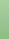 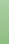 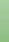 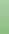 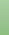 1MONTHLY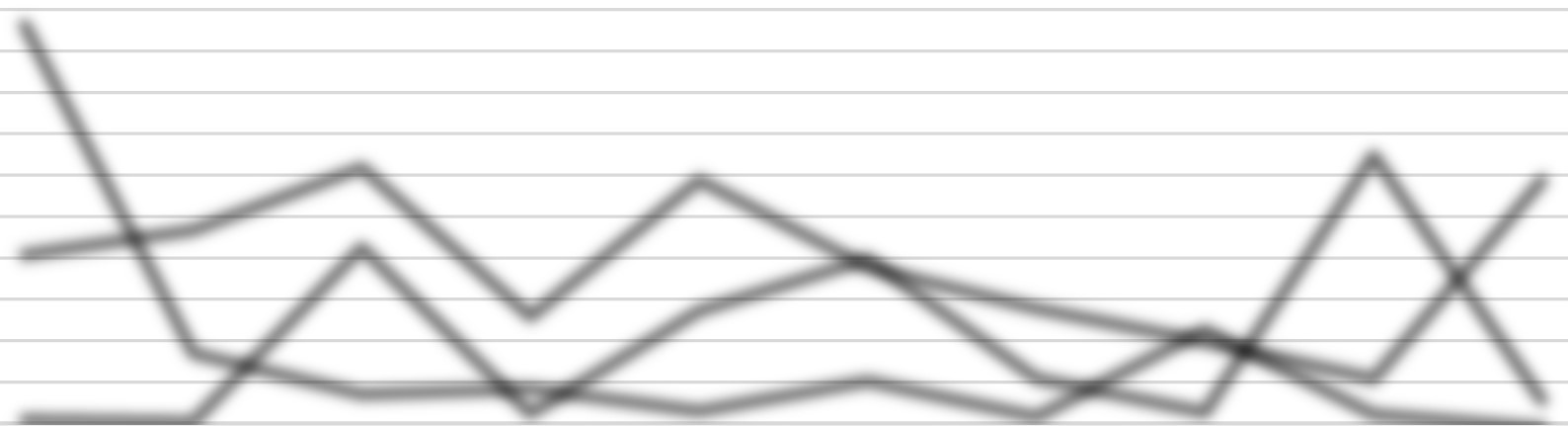 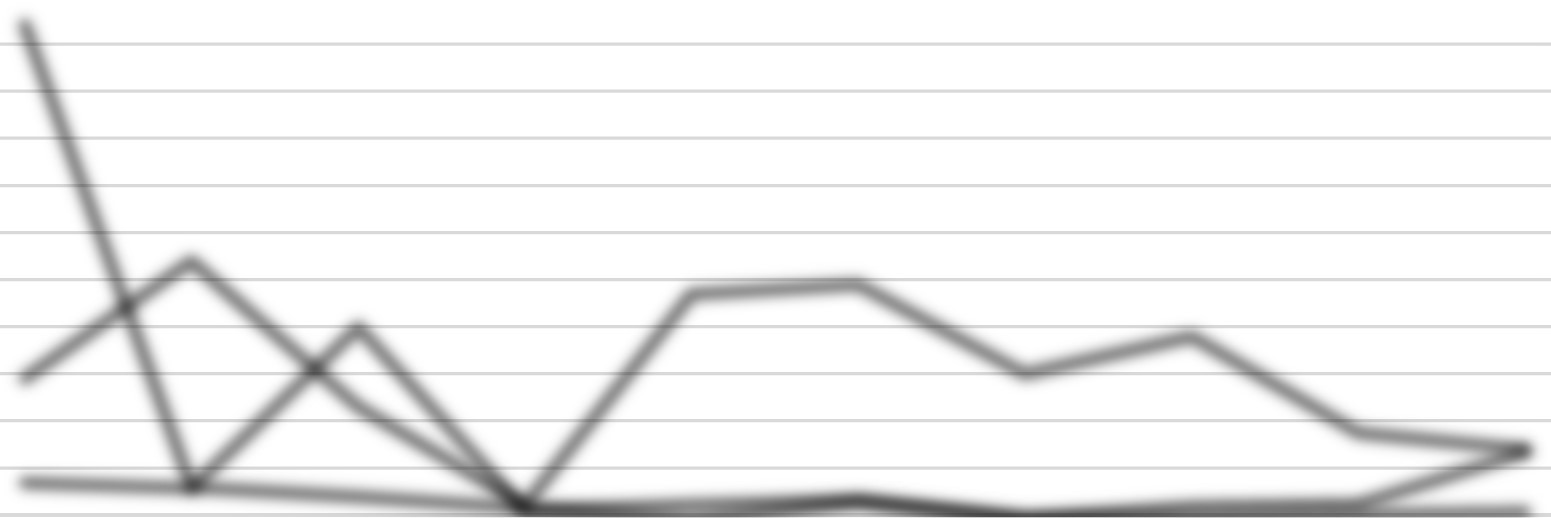 $12,000.00$11,000.00$10,000.00$9,000.00$8,000.00$7,000.00$6,000.00$5,000.00$4,000.00$3,000.00$2,000.00$1,000.00$0.00Code Compliance Revenue YTD FY23**data has been updated since a previous reportACTIVITYRental PropertiesThere are currently 177 active Rental Property UnitsInactive Rental- No change in ownership, but no longer tenant occupied. To resume renting, owner should reapply for Rental Housing License at least 20 days prior to an effective lease date.Lost Rental- Property is being sold. A new owner wishing to rent must apply for a new Rental License and receives a new license number.1 Rental Property Unit was lost this month0 Rental Property Units became inactive this month There is 1 New Rental Property applicant this monthFY23 Total Lost Rentals= 5 FY23 Total Inactive rentals= 6 FY23 Total New Rentals= 8 Permitting2 Roll-Off Storage Container Permits were issued0 Portable Temporary Storage Unit (POD) Permits were issued2 Residential Building Permits were issuedErect split rail wooden fence on corner lot P23-58Installation of 6’ fence with gate P23-57 0 Commercial Building Permit was issued 0 Right of Way Permits were issuedProperty MaintenanceCode Compliance had a total of 16 new Property Maintenance violations for the month of April. We closed 8 Property Maintenance cases; 23 total violations brought into compliance.There were no abatements.There are currently 16 known Vacant Properties in Berwyn Heights.Highlight – No Mow AprilIn April, Code Compliance placed a moratorium on enforcement for high grass and weeds in support of No Mow April. Residents were not required to register or request permission to allow their lawns to go uncut.The No Mow April campaign encourages people not to mow their lawns in the month of April. The idea is that this allows nutrient-rich wildflowers lawn flowers to bloom and feed native bees and other early pollinator who are emerging from hibernation when other flowers are scarce.Participating can help the environment in many ways including:Helps bees and other pollinators get their food.Reducing mowing frequency saves water.Helps your lawn become more resilient to drought.Cuts down on pollution by reducing emissions from gas-powered lawn equipment.We will resume high grass enforcement in May.TrendsThe most common violations in March occur under Permits Required (5)--Construction taking place without a building permit, Roll Off Storage Containers or PODS placed without permit, or occupancy of the Town Right of Way without Right of Way PermitTo avoid violation and potentially hazardous, unpermitted work property owners should contact Town Code Compliance and PGC DPIE to confirm if permits are required.We remind residents that a Town of Berwyn Heights building permit shall be required whenever a Prince George's County permit is required per Ordinance 104 Building and Inspection 104.5A.Some common projects that require Building Permit are:Fences and fence like structures over 4 feetSheds with an area of >150 square feet or having more than one shed per lotSolar PanelsRoof sheathing replacementFoundation water proofingSome common projects that DO NOT require Building Permit are:Exterior siding replacementExact window and door replacements, no structural alterationRetaining walls under 2 feetReplacing roof shingles, no structural repair involvedBuilding Permits issued are valid for a period not to exceed twenty-four (24) months (exceptions may apply). Once a permit has been issued, work must begin within six (6) months from the date of issuance. Building permits should be posted in full view on the property where work is being performed.Ordinance 104.5A-ERoll off Storage Container Permits are required for unit placement on private commercial, industrial, or residential properties, or in the public Right of Way. Permits are issued for periods of 15 days for a maximum of 60 days. The current fee is $25.00 per 15 days. Roll-off container units must be sited on asphalt, concrete, gravel, or hard paved surface and cannot encroach on neighboring property, Town property, or Town right-of-way without approval of the Town. Units may only be used to temporarily store existing building or construction debris, other materials or waste removed from the premises on which the roll-off container is sited. Roll-off container units placed without the issuance of a permit are subject to a fine and/or late fee. Ordinance 104.6We assessed $15.00 in fines for Property Maintenance Violations in April. We collected $0.00 in fines for Property Maintenance Violations in March.It is the goal of our office to communicate and work with residents and business owners to correct violations. If there are questions or concerns about Notices from Code Compliance, we welcome recipients to contact us to discuss.Business and Operating LicensingBusiness License Fiscal Year 2023Per Town Ordinance 105 Business Licenses, all business entities must obtain a Town Business and Operating License prior to the sale or offer for sale of any goods or [professional] services.Business License Renewal RequirementsBusiness and Operating Licenses are valid for 1 year from July 1 through June 30. Code Compliance sent out the annual Business License Renewal Request Letters to each known Town Business in May.Businesses have at least 30 days to return the Application including license fee and required supporting documents. After deadline June 30th, a late fee of $50.00 is assessed for the first month late, and $25.00 each month or partial month thereafter.When applying, businesses must provide their Maryland State Department of Assessment & Taxation (SDAT) number and Federal Employer Identification Number. Failure to provide this information is considered a violation of the Business License Ordinance 105 an makes the application incomplete. Businesses should also submit a Financial Statement such as an Income and Expense or Profit and Loss Statement for the most current tax year to verify Annual Gross Receipts. In general, this determines the appropriate license fee:Annual Gross Receipts BracketUnder $25,000	License Fee= $40.00$25,001- $100,000	License Fee= $75.00$100,001-$500,000	License Fee= $125.00$500,001- $750,000	License Fee= $185.00$750,001 or greater	 License Fee= $250.00 Banks and Financial Institutions	License Fee= $250.00Licenses issued after December 31, for only a portion of the Fiscal Year, are prorated at one-half the scheduled rate.100 Application requests have been distributed.$0.00 in license fees and late fines for FY23 Business Licenses were collected in April. 0 applications were initiated in April for FY23 License Renewal. 74 total for FY23.0 Licenses were issued in April. 68 Business and Operating Licenses have been issued total for FY23.We are now at about 68 % compliance from the Business Community for Fiscal Year 2023 Business Licenses.Business Licenses Fiscal Year 2022We collected $0.00 in overdue FY2022 License Renewal Fees and Late Fees this month.We thank our valued Berwyn Heights Business Community for compliance with the Business and Operating License Requirements for Fiscal Year 2023.**data has been updated since a previous report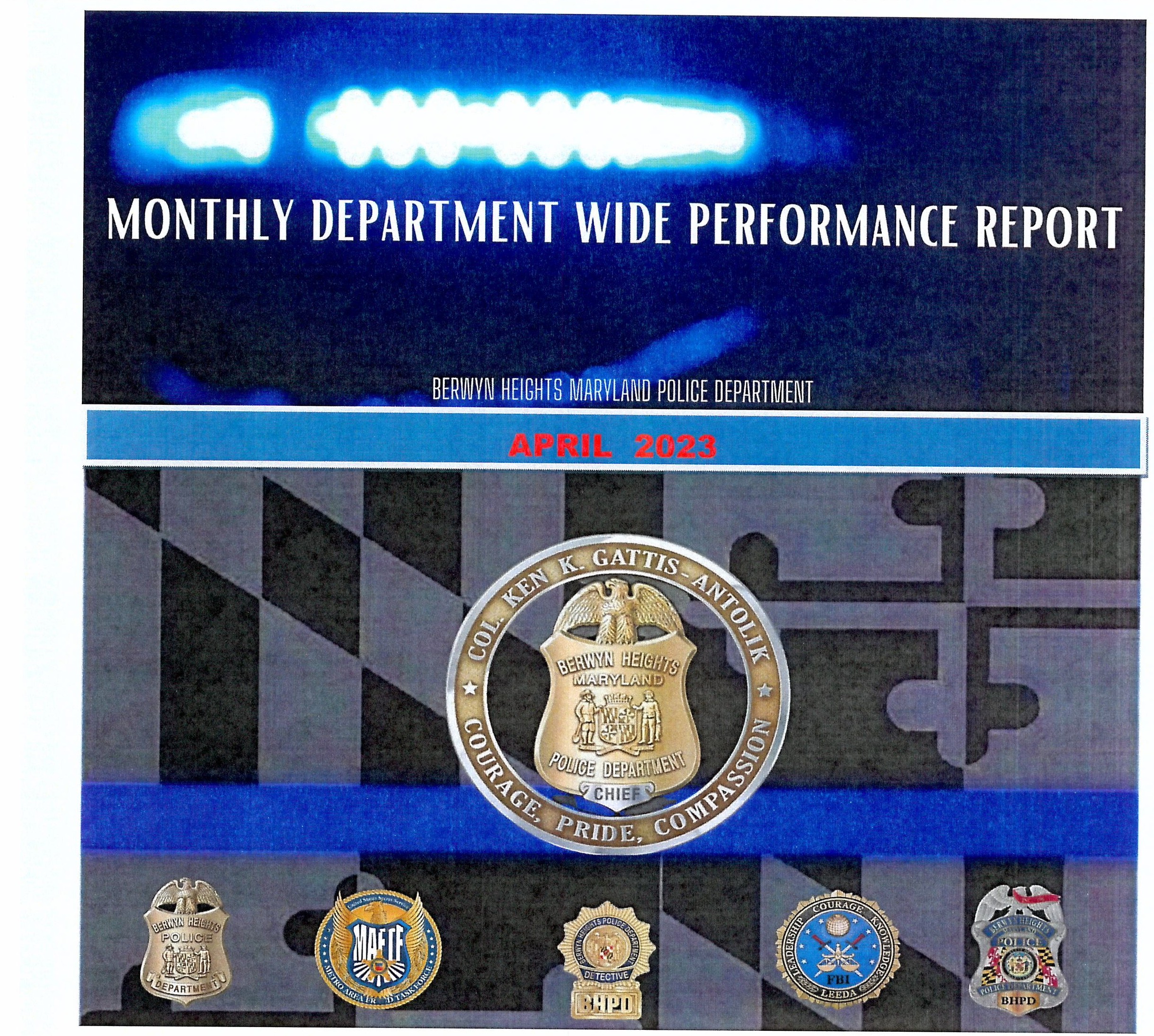 Representing heroes, past, present, and future.PRODUCED  BY  THE  BERWYN  HEltHTSNOT TO BE DISSEMINATED OR REPRODUCED-	--BHPD MONTHLY•••Berwyn Heights Maryland Police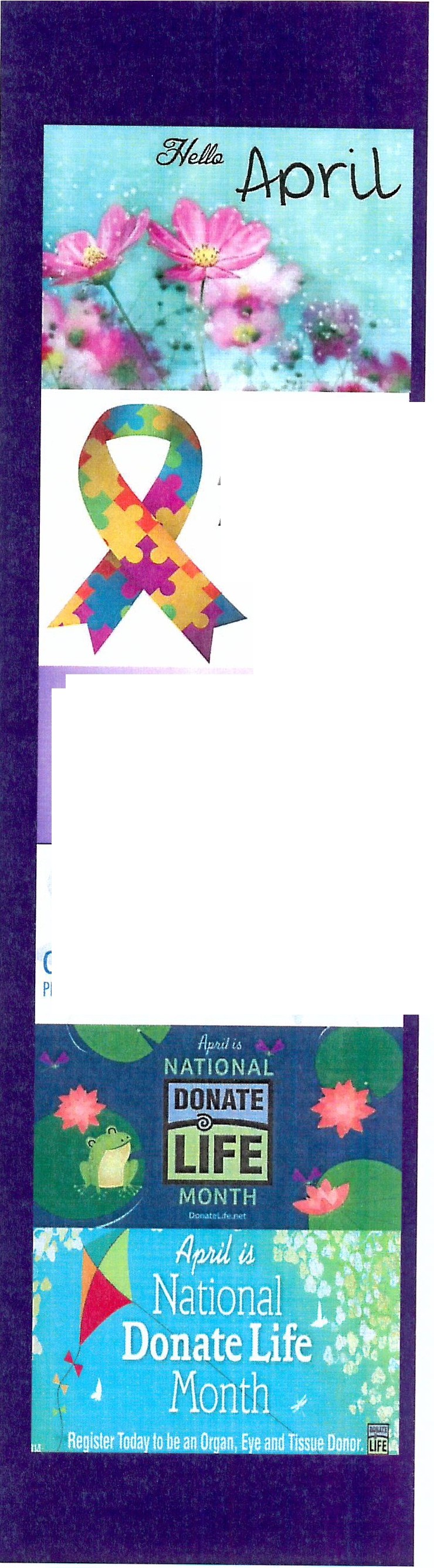 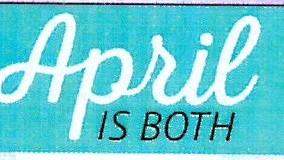 APHIL 2023BHPOINC/OEN  LS	Page DIMONDAY, APRIL 3, 2023, AT 1:39 AM, 'ARMED ROBBERY 7-11.'On April 3, 2023, at approximately 2:00 AM, Detectives received 3SI alert for a cash tracker for the ?-Eleven located at 8900 Edmonston RD. Simultaneously PSC received a commercial robbery notification for the same location. Patrol responded and confirmed the robbery. PG County detectives responded to the scene and interviewed victims. According to the three victims/employees and after reviewing video surveillance, a black sedan with rims was seen backing into a parking space in front of the store and three unknown suspects exit the car and walk into the store. One suspect stood at the door serving as a lookout and holds it open. Due to the poor quality of the footage, it is unclear if there is a fourth suspect operating the vehicle. At the time the two suspects walked into the store, Victim I and Victim 3 were at the coffee machine area and victim 2 was in the back-room office area. The two suspects called the attention of victim I, and he walked up to the register to attend to them. One suspect puts an item on the counter like a customer, and immediately following that action, both suspects brandished handguns and pointed it at Victim I. Victim I remained behind the counter as both suspects ran around and forced victims 2&3 behind the counter at gunpoint. Once all victims were behind the counter Victim 2 was forced down to his knees and his hand up. Victims I & 3 were ordered to open the registers by the suspects. The victims, fearing for their lives, complied with their demands for money and opened the registers. Victim 3 was so terrified that he forgot his code, one suspect continued to threaten him as failed every attempt to open the register, victim I quickly stepped in and opened the register. Another suspect continued to ask for the safe to be opened, but it couldn't be opened because the victims did not have access. During the robbery, the third suspect remained positioned at the door and continued to remind the other two suspects about time. The two suspects stole the money with a cash tracker from the register and as they fled the store one suspect stole a bag of chips. All three suspects got into the car and fled on Seminole Street. After the 3Sl cash tracker activation, the location of the alert remained stationary. The 3Sl attachment along with a dollar bill was observed and recovered from the roadway of tl1e 6300 block of Seminole Street. Investigation continues.MONDAY, APRIL 3, 2023, AT 1:00 PM, 'VANDALISM.'On 4/03/2023 at approximately 1546 hours, PFC. Herriott #1454 responded to 85** 60th Place Berwyn Heights, MD. 20740 for vandalism. Upon arrival, he spoke with the ownerof a black Honda Pilot bearing MD Tag#A155200. The victim advised that an unknown person broke his back windshield, and he just discovered it on today's date 4/3/2023 at approximately 1400 hours. The victim also advised that he parked his vehicle in front of his house a month ago and was not aware of the broken window. The victim further advised that he has a CCTV however he does not know how to operate it.MONDAY, APRIL 3, 2023, AT 6:00 PM, 'THEFT FROM AUTO.'Sgt. Roberson responded to the KFS restaurant located at 6101 for a report ofa theft from an auto. Upon arrival, contact was made with the complainant who stated that she was in KFC obtaining food. When she returned to her vehicle, she discovered that someone had entered her vehicle and removed snack items. The complainant was unconcerned about documenting the items taken from her unlocked vehicle. The officer did recover items on the ground next to the complainant's vehicle. The items recovered are a canvas backpack containing various documents, schoolbooks. and I.D. cards. Some documents are in tl1e name of*** 54** Harpers Fann RD 83 Columbia MD (released to the owner at H.Q). and an ID card in the name of***** (notified via phone).TUESDAY, APRIL 4, 2023, AT 8:41 AM, 'VANDALISM.'At 0841 hrs, 4/4/2023, Cpl. T. Hollowell, #1449, Berwyn Heights Police, was dispatched to 5600 Greenbelt Road, Truist Bank, Berwyn Heights, Maryland for a reported vandalism. Hollowell met with the reporting person at the scene. The unknown suspects used a brick and shattered an exterior window (4 x 8) creating a large hole and fragmenting tl1e glass. The action did not result in damage or penetration to the interior window. According to the reporting person he found the shattered glass during a perimeter check of the building. There were no exterior cameras near the point of damage that captured the suspect. There were no alanns during tl1e listed time period. The infonnation will be forwarded to BHPD CID for any further investigations. Currently suspect infonnation does not exist.SUNDAY, APRIL 9, 2023, AT 8:30 AM, 'THEFT FROM AUTO.'On 4/9/2023 at approximately 0830 hours, PFC. Herriott# 1454 responded to 8300 55th Avenue, located in Berwyn Heights, MD. 20740 for theft from an auto. Upon arrival, he spoke with the owner of Orlinda Tree Company, who advised that an unknown person stole tree­ cutting equipment from one of the work vehicles, a 1989 International truck bearing MD. Tag #581.7603. The reporting person advised the equipment box is always locked at the end of the shift. She also advised that the equipment was locked inside the box on 4/8/2023 at approximately 1900 hours and when she returned today at around 0830 hours, she discovered the box opened and all equipment missing except a chainsaw. The reporting person concludes that the key to the lockbox is always kept underneath the truck and all employees have access to them. The reporting person also advises that there are no cameras in the area as well.FRIDAY, APRIL 21, 2023, AT 4:10 AM, 'RECOVERED STOLEN AUTO.'On 4/21/23 at approximately 0410 hours, officers responded to 6327 Greenbelt Rd. College Park, MD 20740 for a reported abandoned vehicle. Upon their arrival at the scene, they found the listed Honda HRV bearing VA registration "TYV9375" to have been abandoned due to disabling damage from hitting a curb. A Registration check was conducted on the vehicle to reveal it had been entered into teletype as a felony vehicle tlrrough three jurisdictions including PG County. Investigations were notified of the incident and advised the vehicle to be recovered to the ID bay by Ryons Towing.WEDNESDAY, APRIL 22, 2023 AT 11:01 AM, 'HIT & RUN'At 11:04 AM, 4/22/2023, Cpl. T. Hollowell, 1449, Berwyn Heights Police was dispatched to 620 I Greenbelt Road for a hit and run. Once meeting the victim he indicated being inside a medical office for a meeting. When he returned he saw the damage to the front of his vehicle. The damage was superficial in nature to the front panel and grill. There were minimal vehicles in the parking lot and none in line with the victim's vehicle that would characterize another vehicle. A report for property damage was documented with an unknown cause. No investigation is pending.THURSDAY, APRIL 27, 2023, AT 10:00 AM, 'HATE BIAS INCIDENT.'On the above date and time, reporting person came to the BHPD and submitted an affidavit in regard to a thread of e-mails she received and interpreted that the sender is inciting recipients of e-mails to a potential racial bias directed towards her. Investigations continue.BHPD MONTHLY•••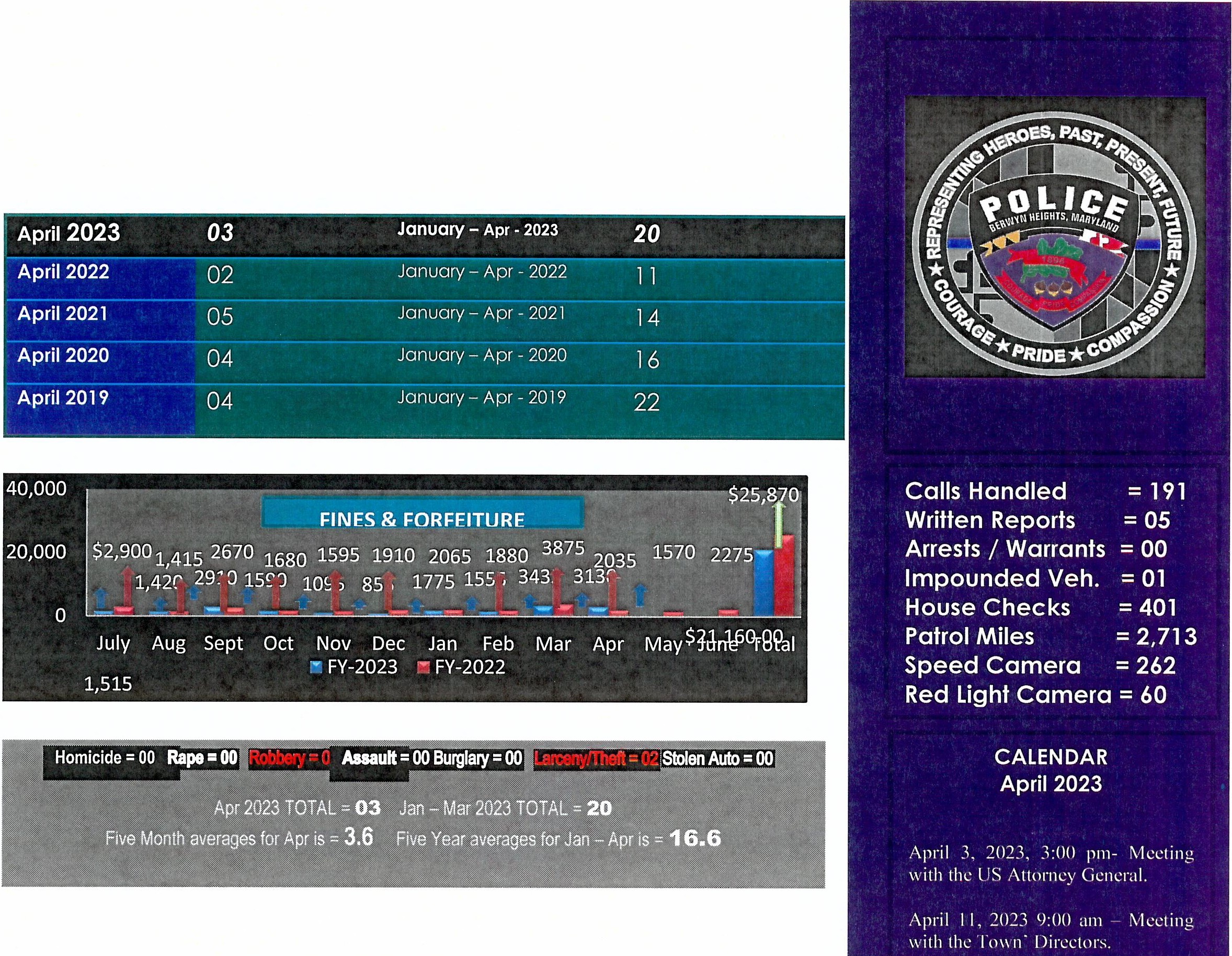 April  12, 202-' r11  11 :30 a111Mo:o:ting  with tho:  MD l11spo:.:1or Gmo:ral.April  13, 2023  111   I 0:30 a111IVk.:ting with tho:  Spo:o:d  Ca1110:ras Vrndor.April  14, 2023  (11  I  I  :00 amMo:o:ting  with tho:  Town Manago:r about Spo:o:d  Hu111ps.April 25, 2023 111  I I :00 a111 -So:niors Mo:o:ting.April 27, 2023 111  I0:00 am1\1.:.:ting with Town ro:sido:nt  about Hat.: lncidmts.April 28, 2023 la (J:00 am with staff about 111itigatio11s.Mo:o:tingApril 29, 2023 (11 5:00 pm	I'S;\Awards o:vo:nt  at Mt. Rainio:r.Berwyn Heights Police Department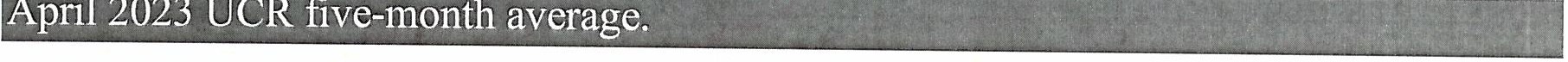 Compiled by Chief Kenneth K. Gattis-AntolikFiveMonthFour Month Five Year=18	= 83UCR Part One (1)I April 2023	03	January April- 2023	20	·  	April 2022 April 2021 April 2020 April 2019January - April - 2022	11January -April - 2021 January -April - 2020 January -April - 2019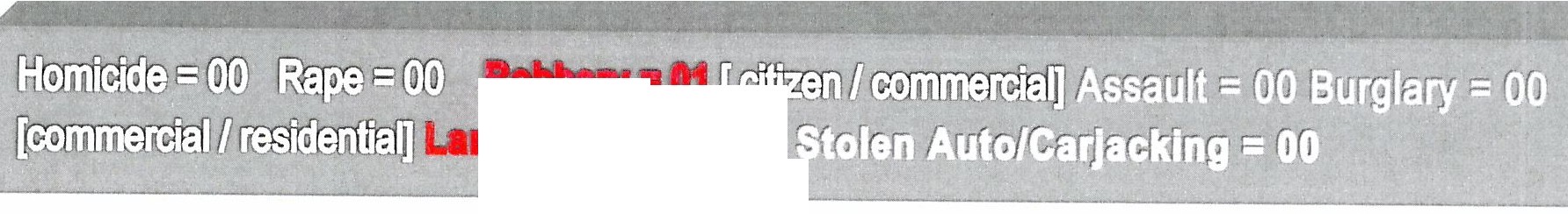 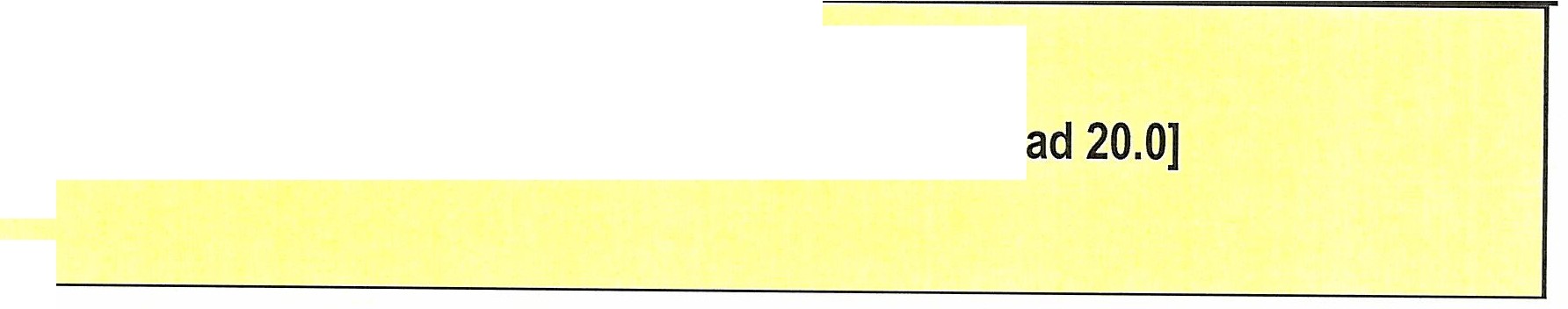 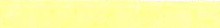 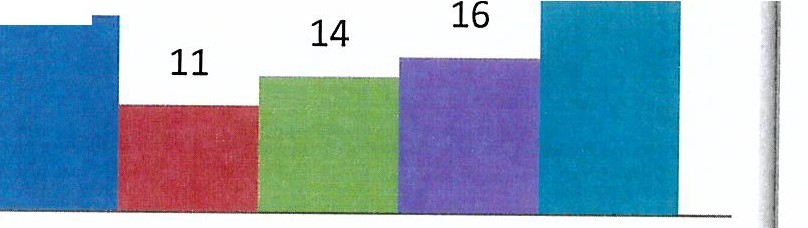 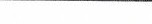 Chief's Signature: 6/.	t!jf-11-4=/-1.1-	Date: May 2, 2023	 Prince George's County, Maryland 	_BERWYN HEIGHTS POLICE DEPARTMENT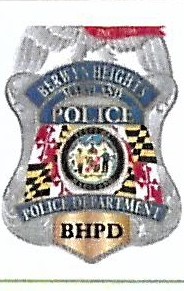 Monthly Snapshot for April 2023AUTOMATED SPEEDCAMERA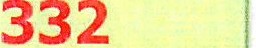 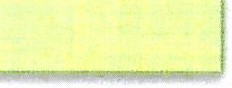 April 2023Edmonston Road	150Greenbelt Road	112Red Light I 58th@193	60TOTAL=:=... • ..  1	.:-□2023	■2022	□2021	□2020	■201925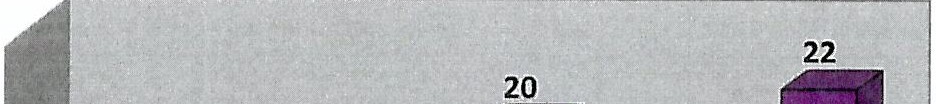 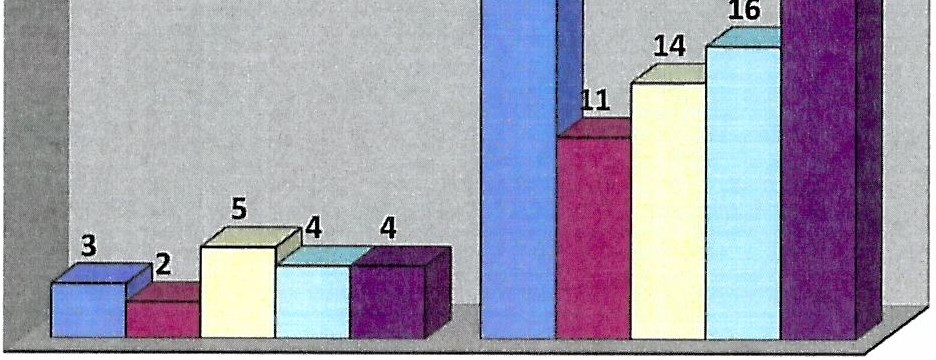 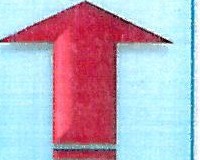 20151050April	April 5 Mnts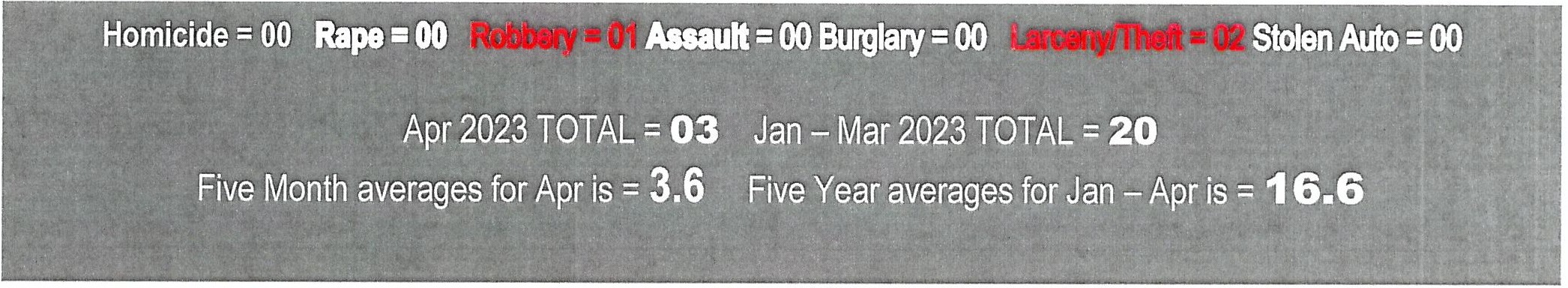 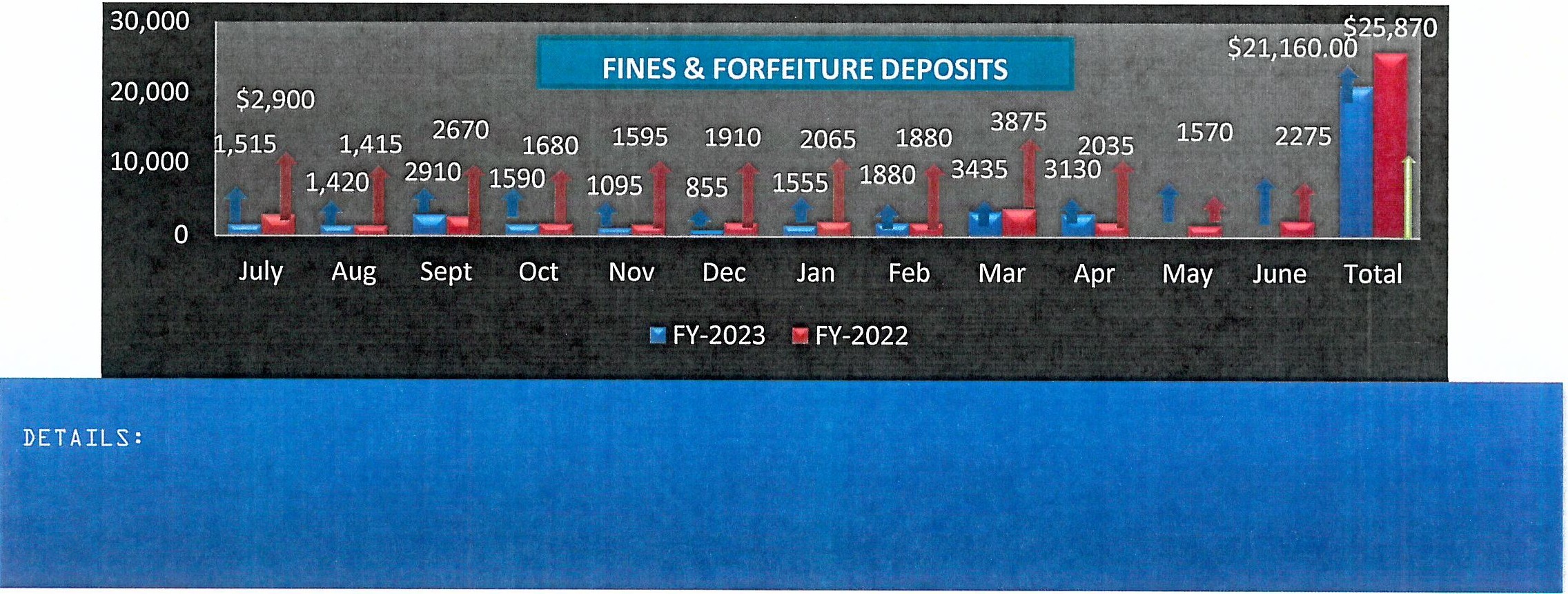 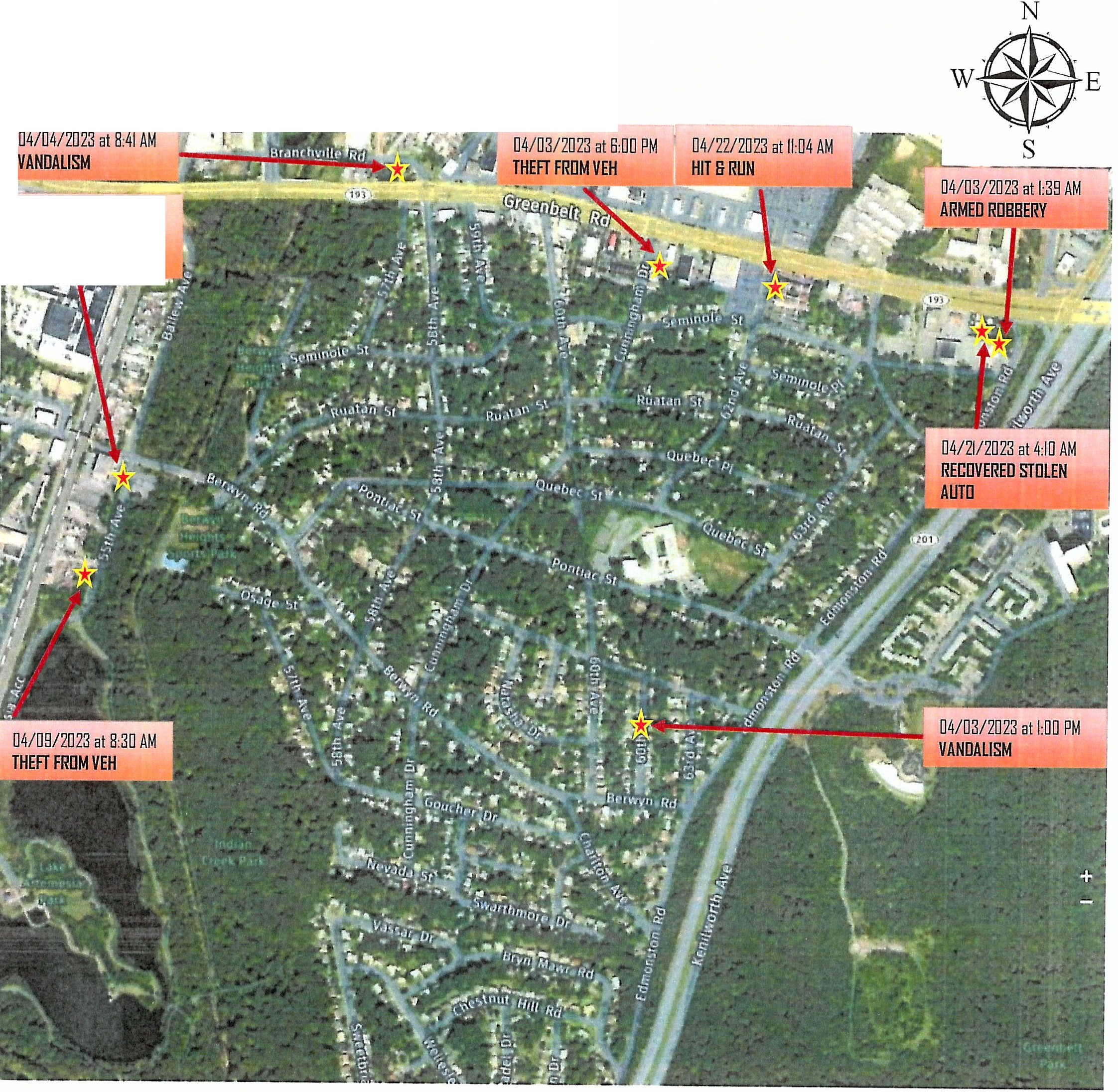 BHPD WEEKLY•••04/27/2023 at l□:00AM STATION REPORT-HATE BIASYOU CAN MAKE A DIFFERENCE IN YOUR COMMUNITY. If you have information about an unsolved crime call, text, or submit your tip online, and we'll take it from there. Anonymous Tip Line:1-866-411-TIPS (8477) ~ Calls are answered 24 hours a day, seven days a week.**NEW Crime Solvers Mobile App** The FREE "P3 Tips" mobile app, available for iOS and Android, will allow tipsters to send ANONYMOUSLY messages that have no length limitations, photos, videos and documents with the tip!All calls are completely anonymousYour identity is secret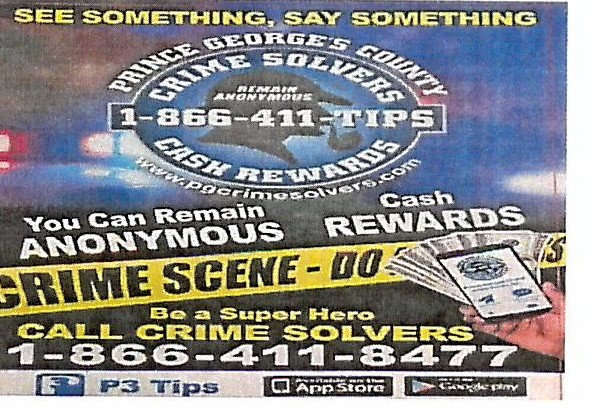 You will not be asked to give your nameYou will not have to appear in courtWe do not use caller IDBerwyn Heights Maryland Police Department 301-474-65542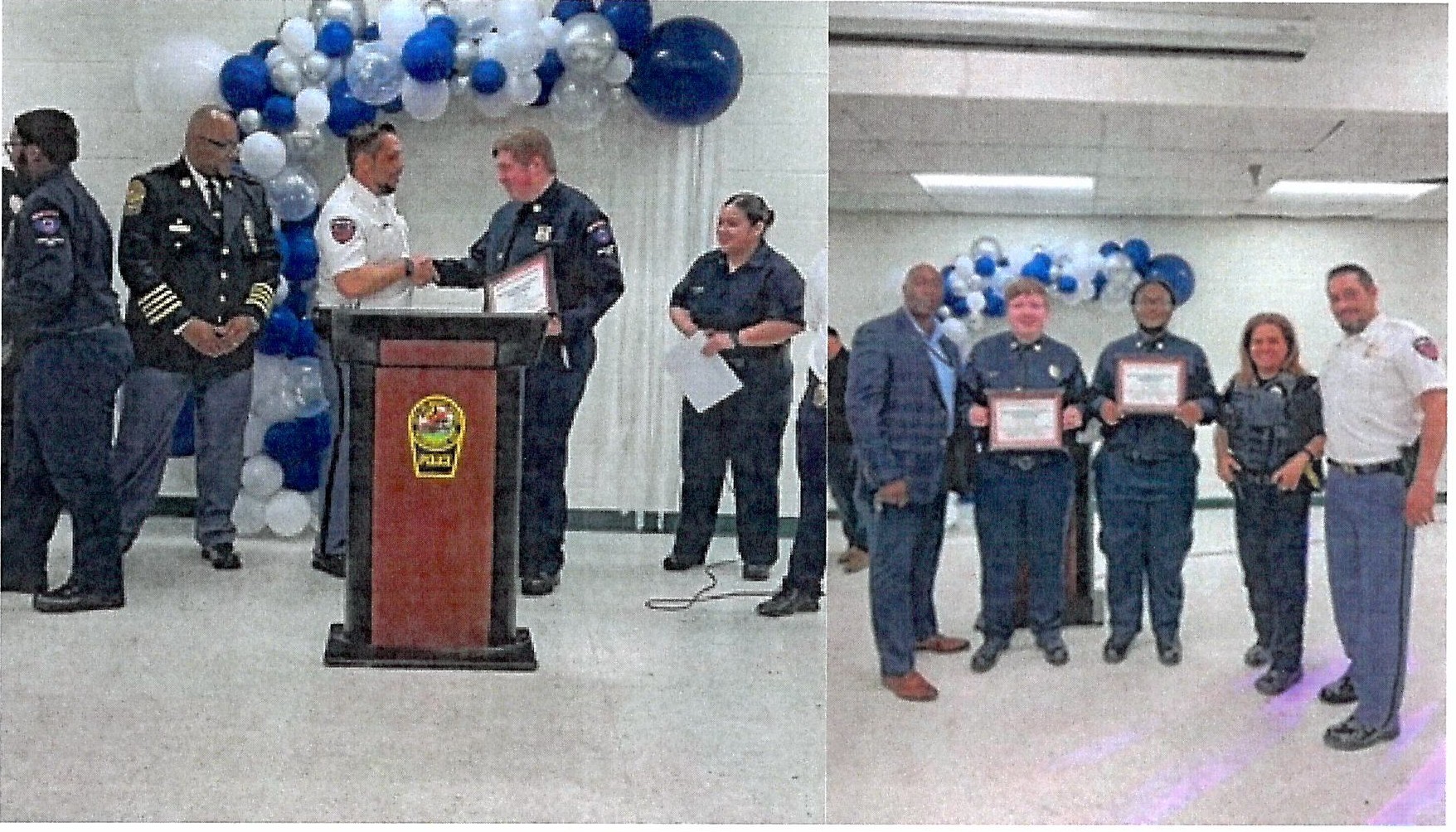 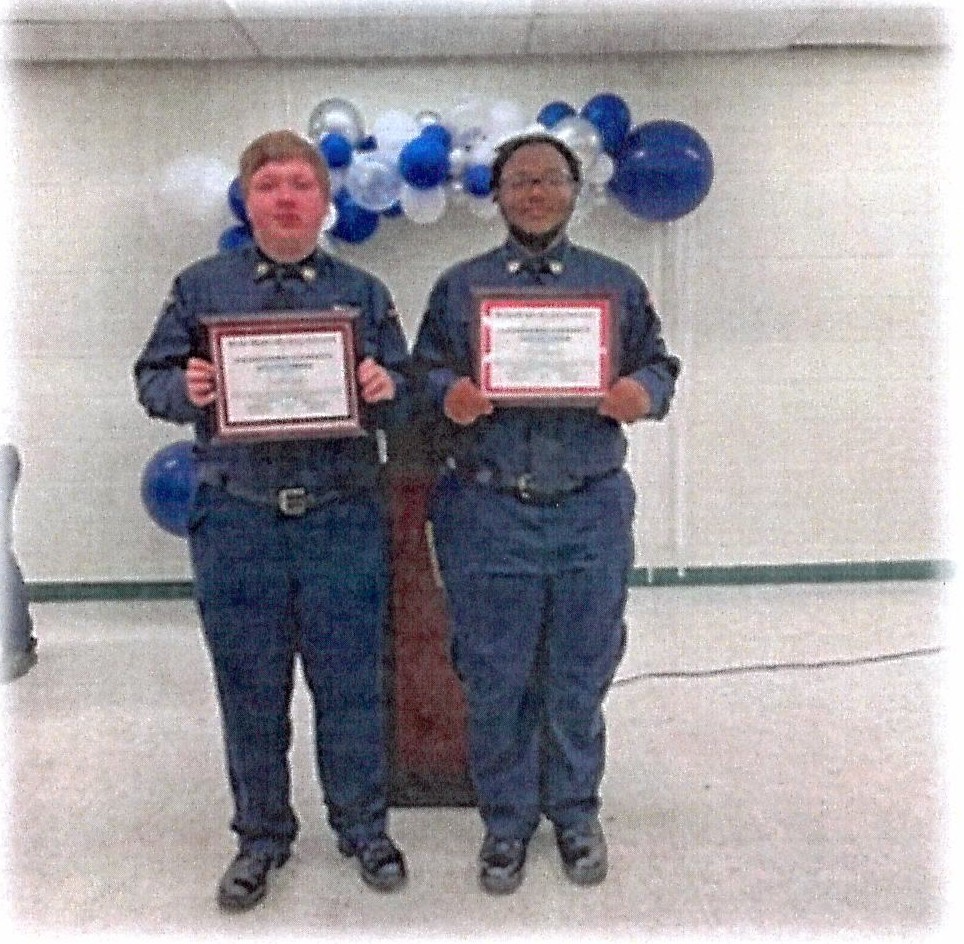 CONGRATULATIONS To PSA. Jacob Gohr and PSA. Ari Freeman for receiving the 2023 Distinguished Community Service Award from the BHPD.Berwyn Heights Police Department24 Hour Calls-for-Service ReportAPRIL 20235/2/2023 7:27:49 AM	Disposition Types: NR-No Report	RP-Report	CE-Closed at Entry	CC-	1 of 5 Paqes5/2/2023 7:27:49 AM	Disposition Types: NR-No Report	RP-Report	CE-Closed at Entry	CC-68	2 of 5 Paqes5/2/2023 7:27:49 AM	Disposition Types: NR-No Report	RP-Report	CE-Closed at Entry	CC-69	3 of 5 PaqesBERWYN HEIGHTS POLICE DEPARTMENTCASE REPORT WORKFLOW STAGE4/1/2023	To	4/30/2023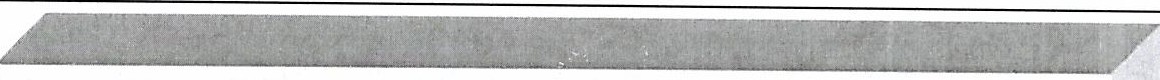 Berwyn Heights Police DepartmentSelf-Generated Activities APRIL 2023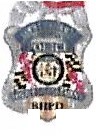 72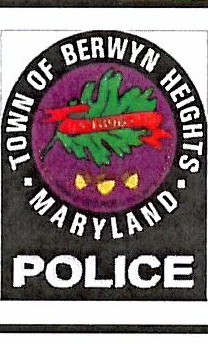 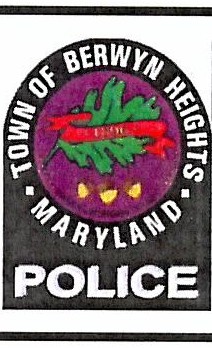 05/02/2023	Page 1 of 173CITATIONS BY MONTH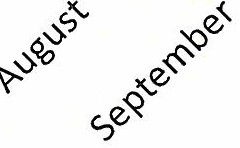 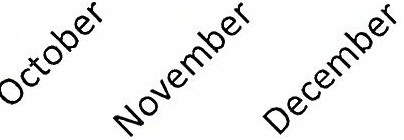 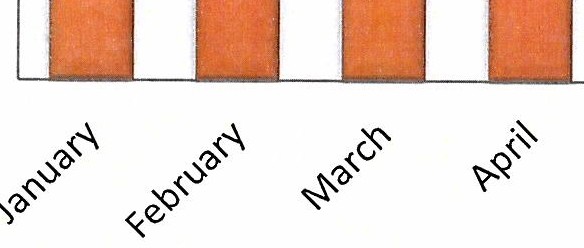 OFFICERS TRAFIC STATISTIC74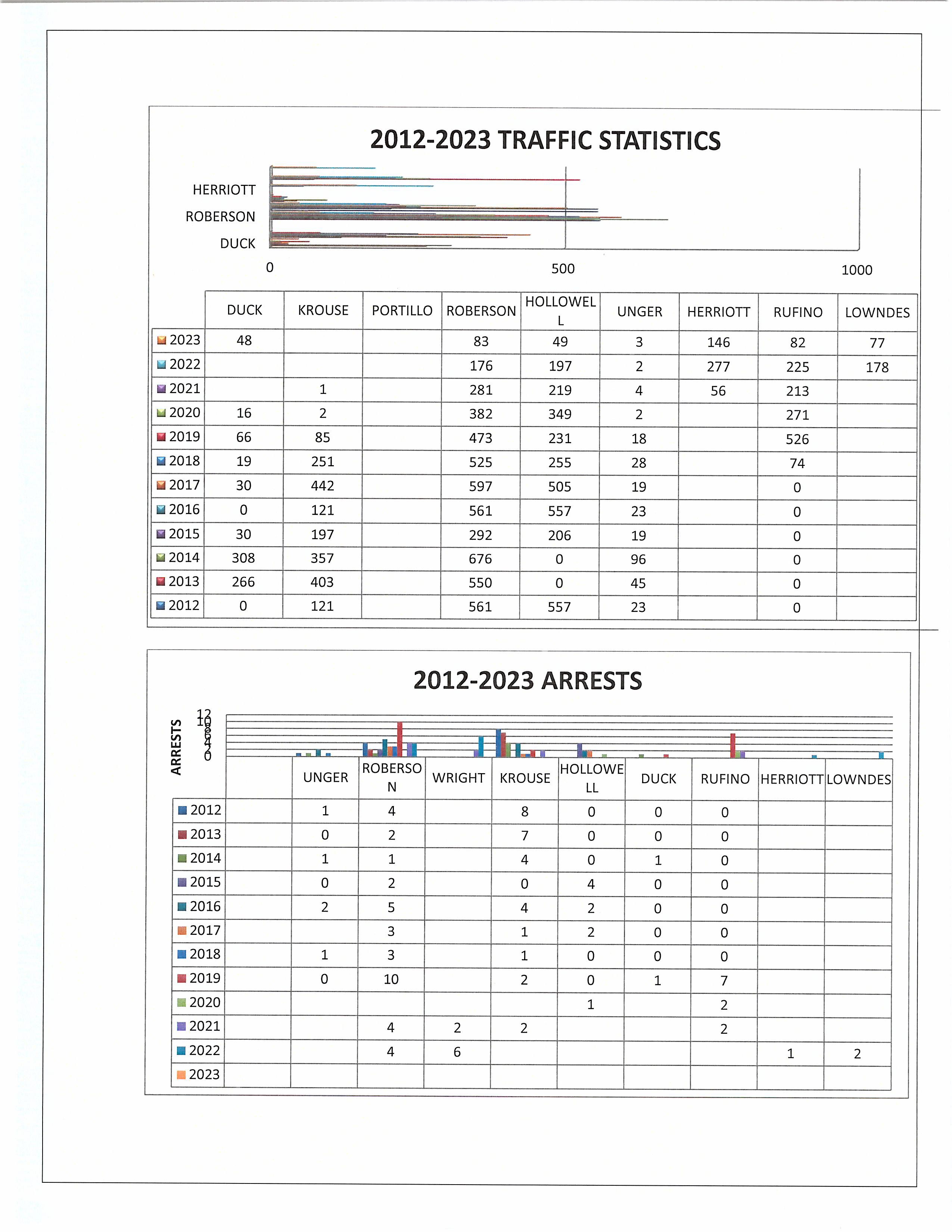 75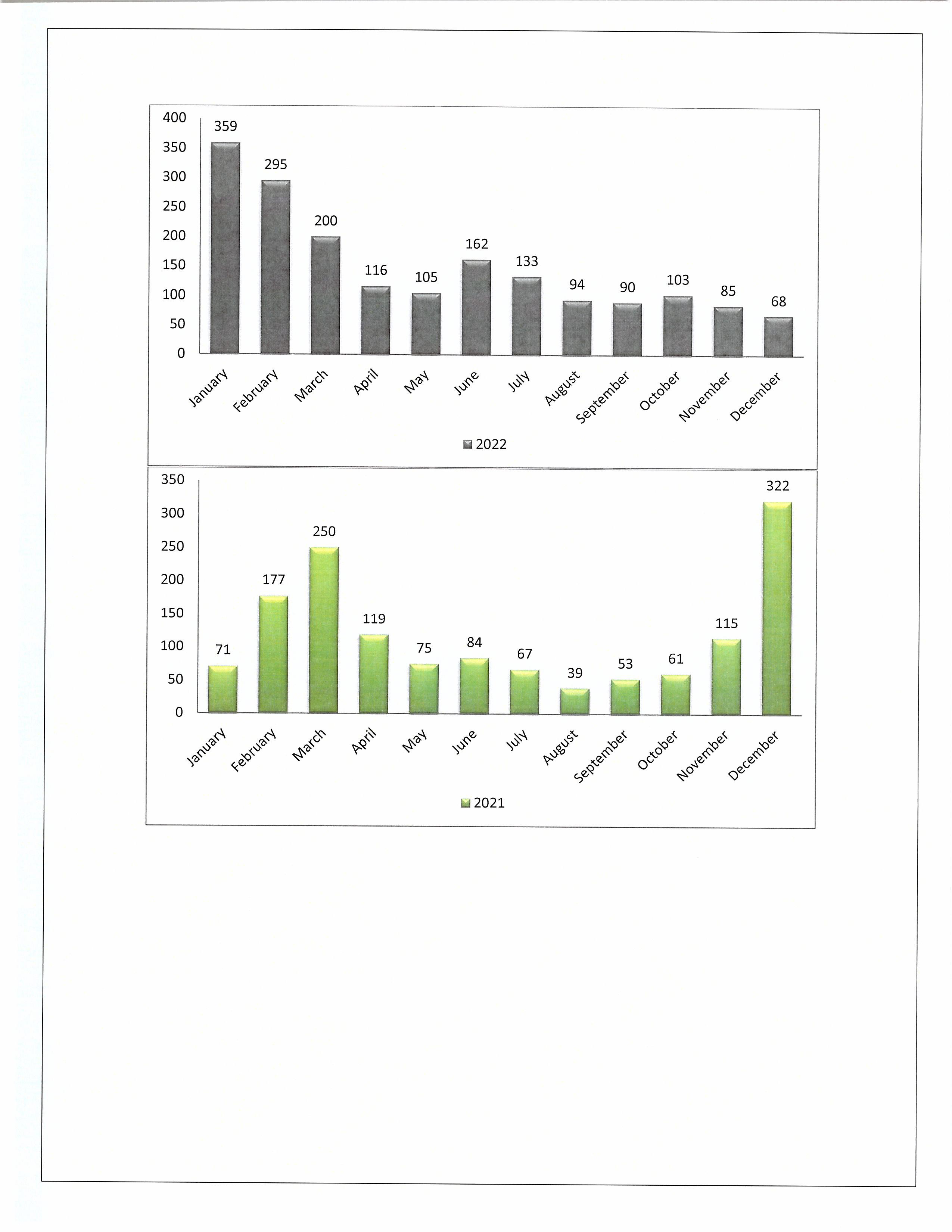 76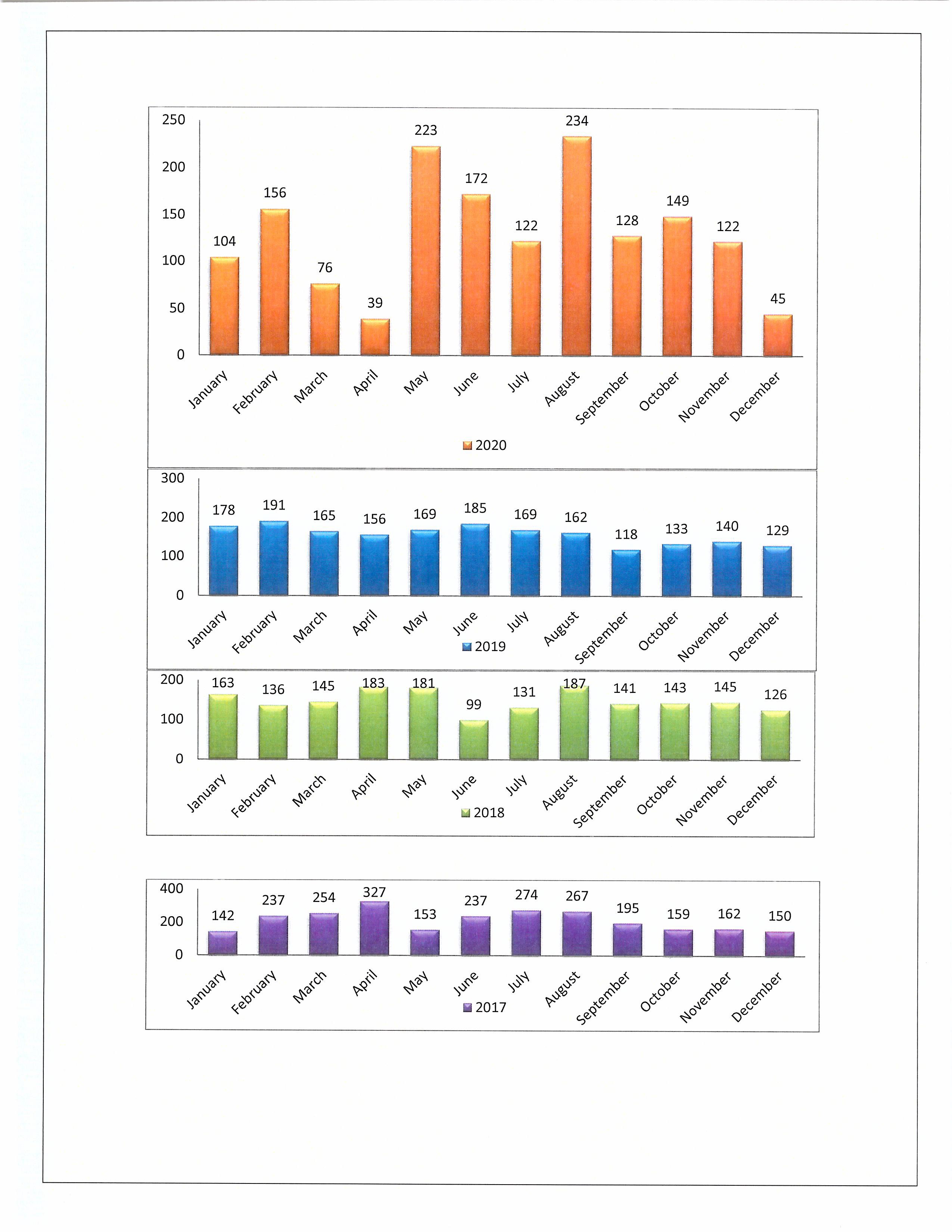 77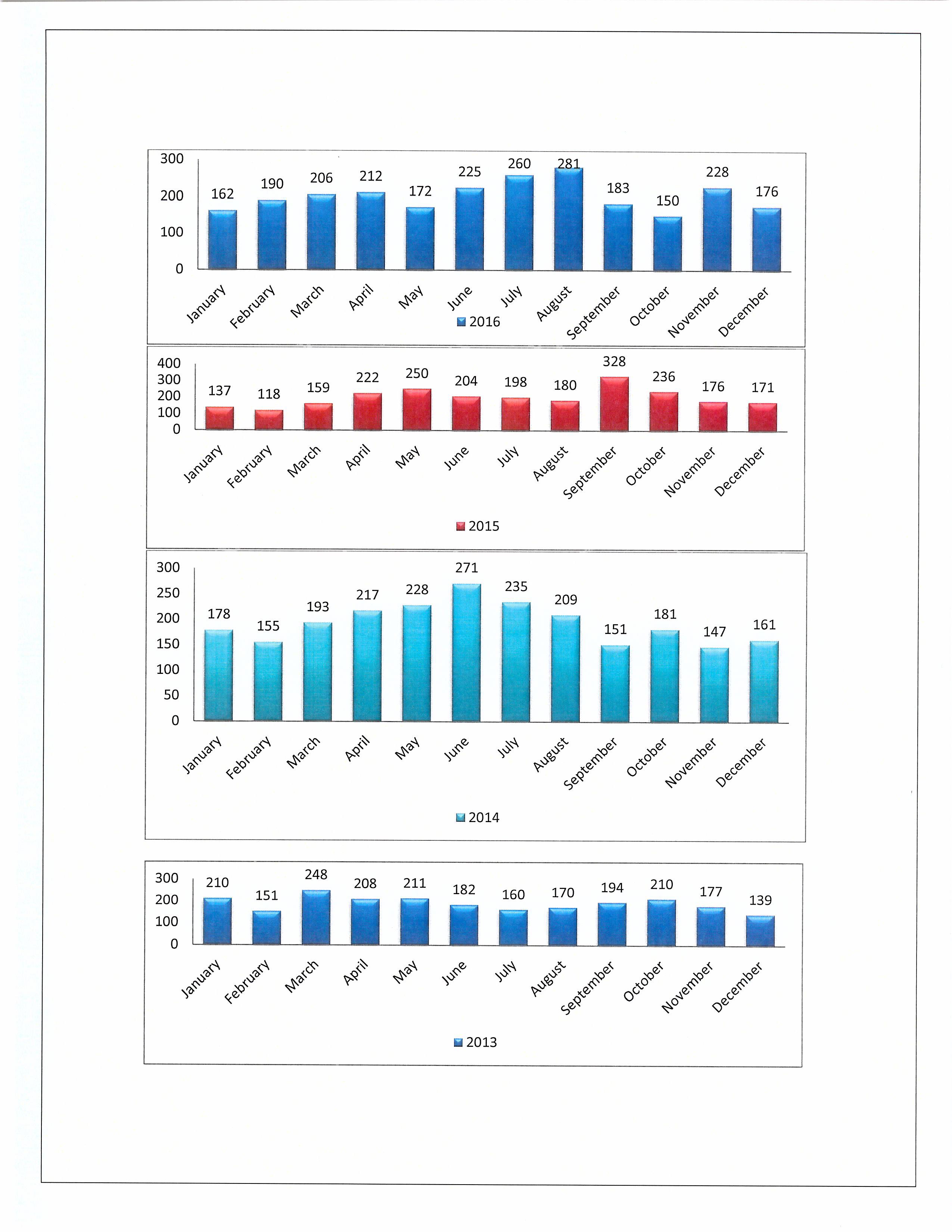 78DEPARTMENT OF PUBLIC WORKSMonthly Report: April 2023Prepared by Brad Pudner, Public Works DirectorCountdown to Berwyn Heights Day!Over the month of April, Public Works has been busy preparing for the big event on May 6th. On April 4th, we installed the Berwyn Heights Day banners at 58th Avenue at Greenbelt Road, and Pontiac Street at Edmonston Road.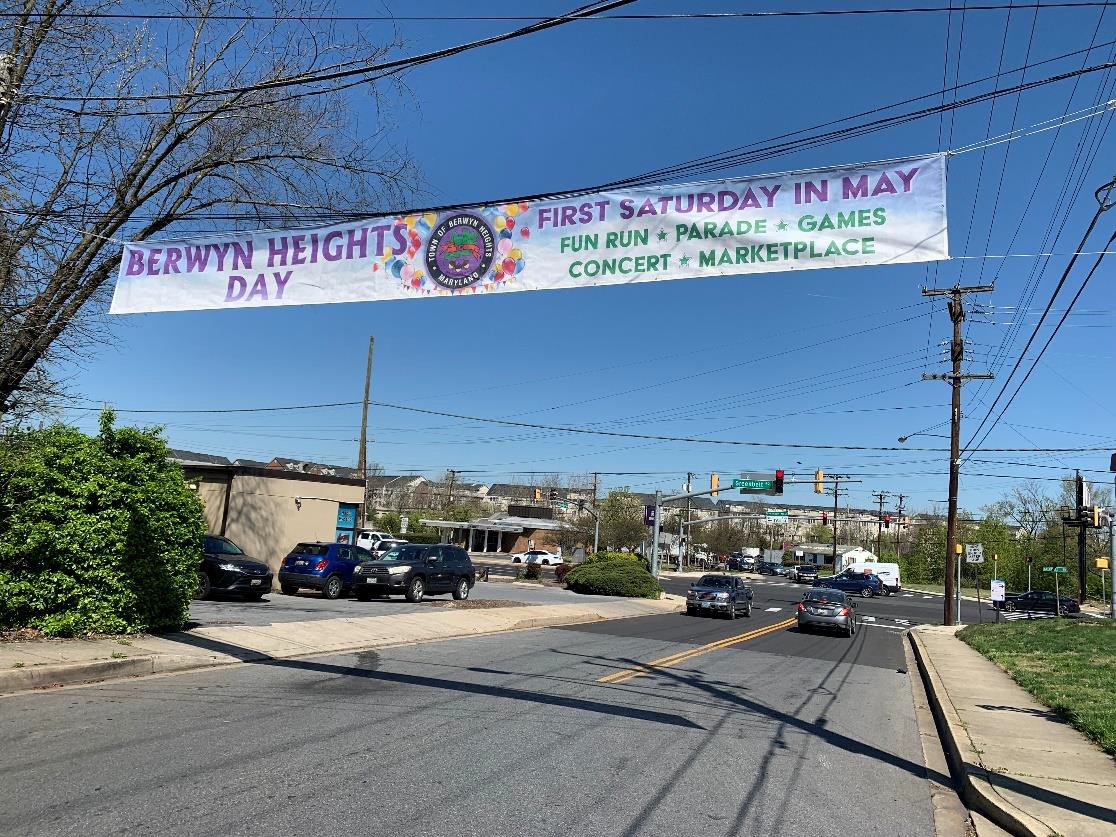 After inventorying supplies for Berwyn Heights Day, we washed items like the grills in this photo. We also checked the generators to make sure they are running, built new stands for the Fun Run finish line banner, purchased tent weights to hold the tents in place in case of light to moderate wind, and checked to make sure tent canopies, picnic tables, coolers, and other supplies are ready. Over the first week of May the final preparations will be made.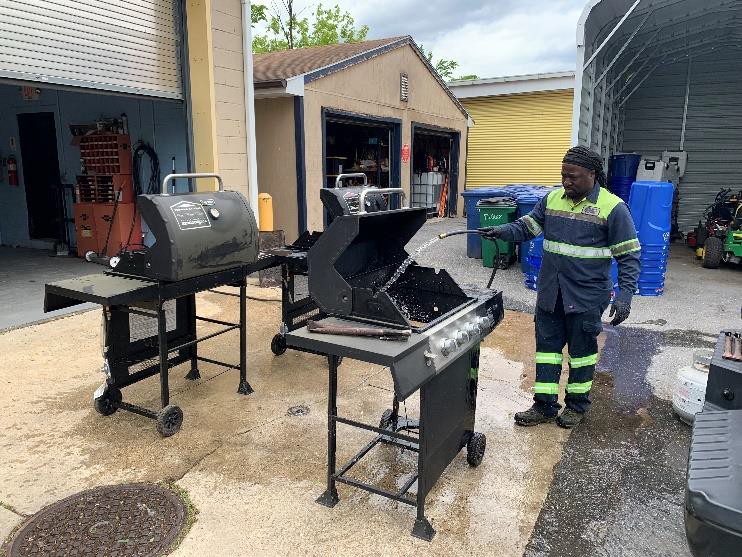 April Projects: Town Hall Parking Lot Painting, Before and After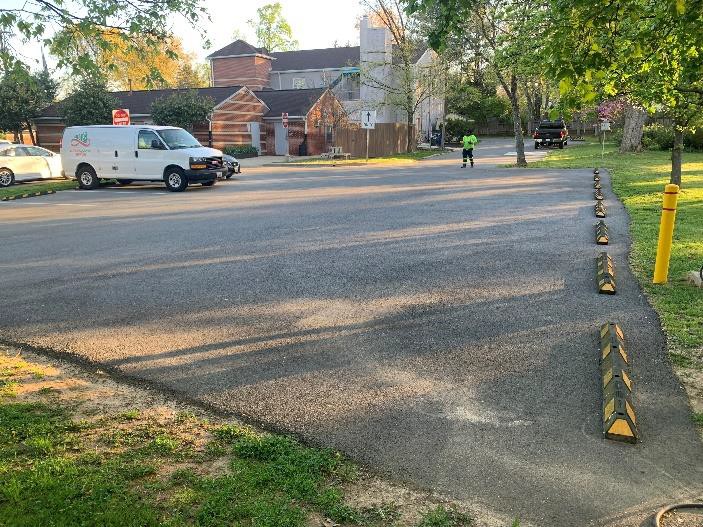 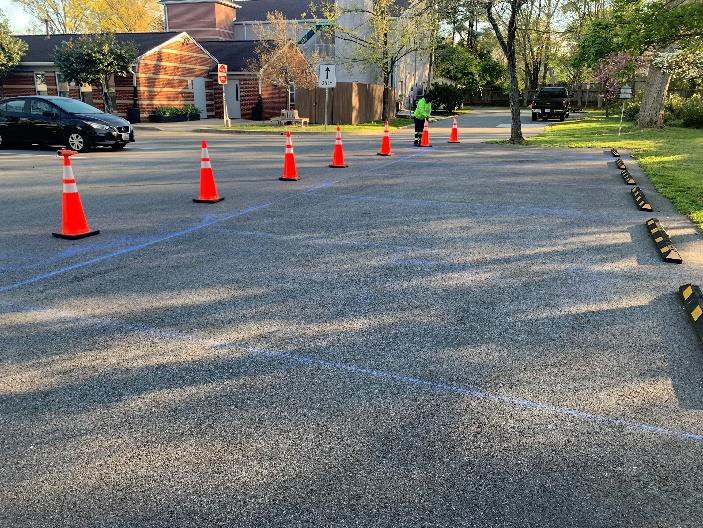 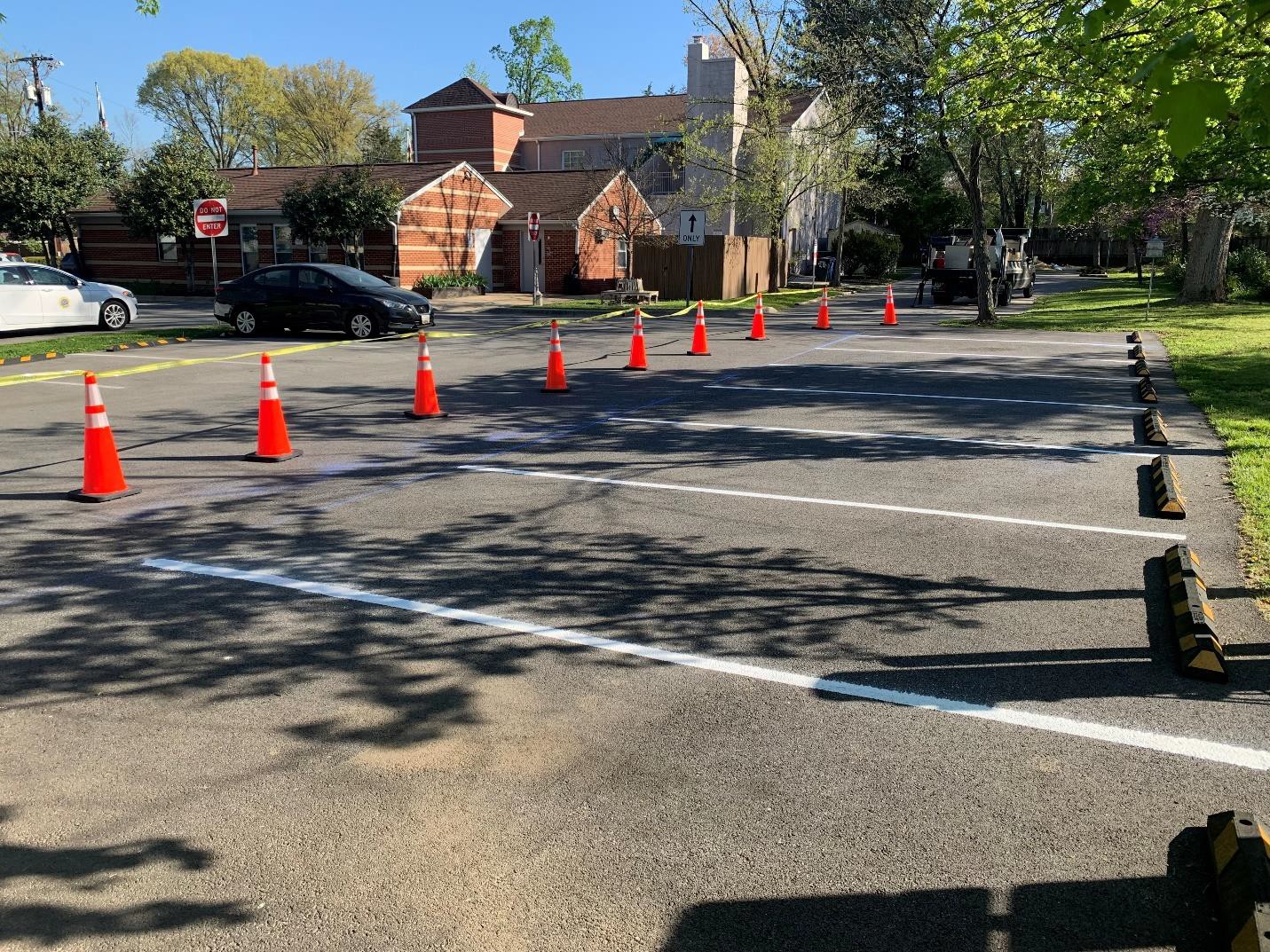 April Projects: Curb Painting- Before and AfterDuring April, Public Works began repainting worn yellow curbs to more clearly denote “No Parking” areas. We started on Pontiac Street and as time permits, we will continue through the rest of Town.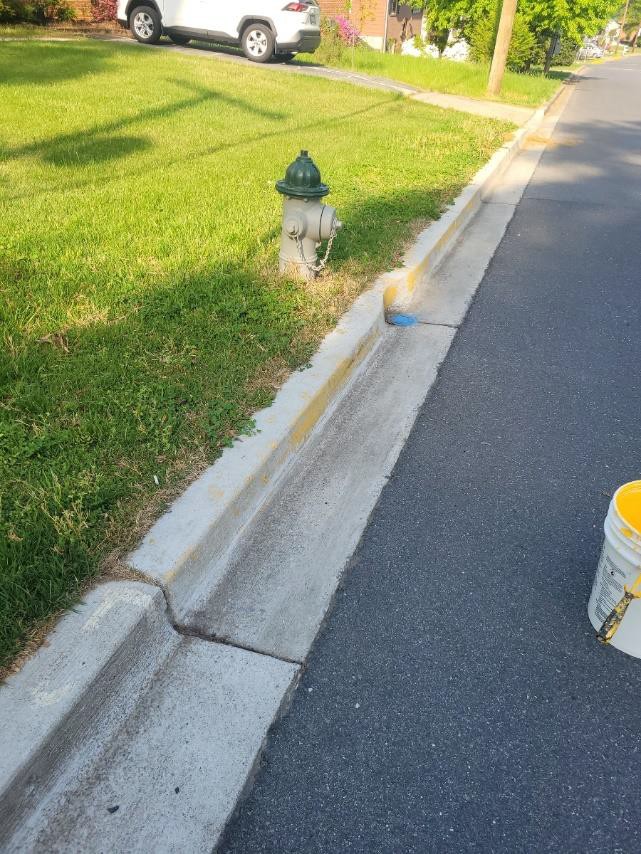 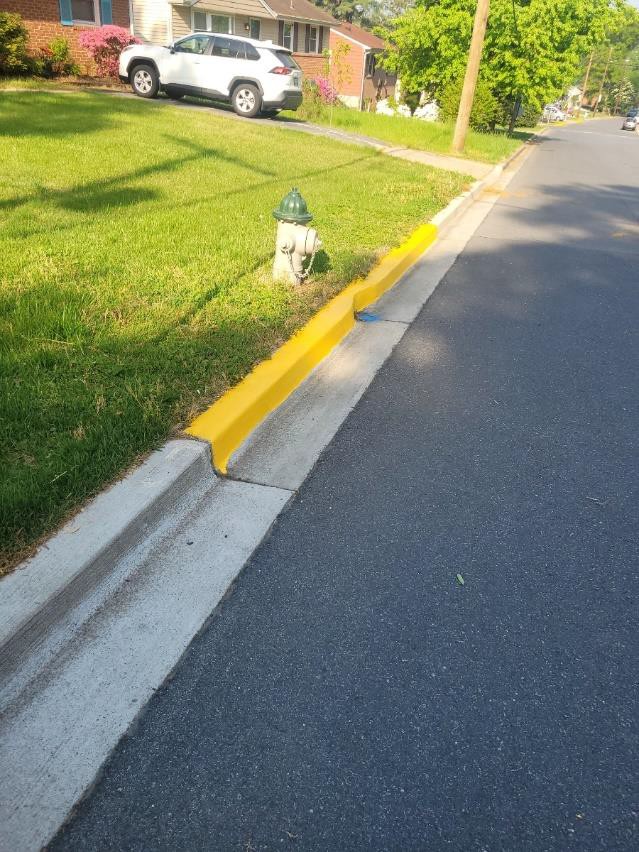 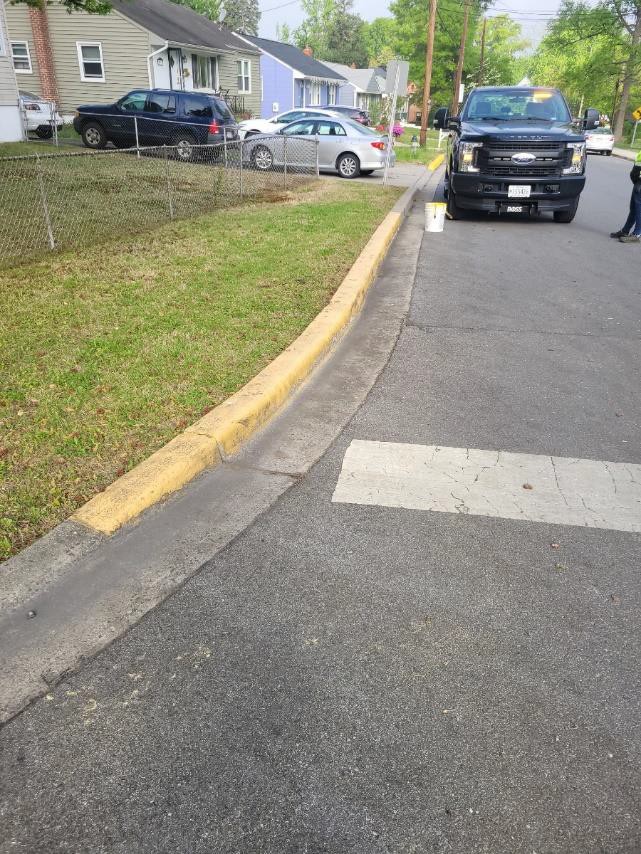 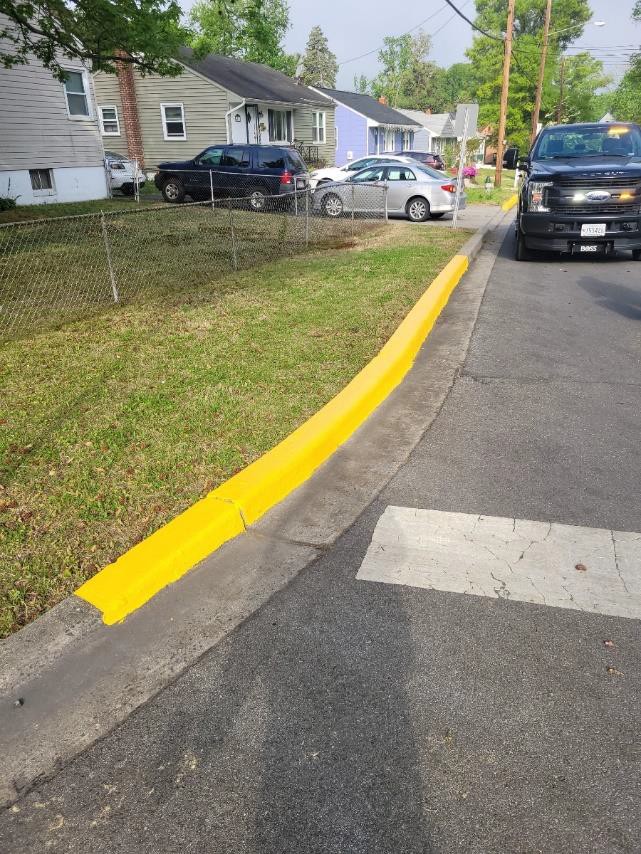 Trash Truck #24 DecalsThe new trash truck has received its final preparations with the installation of its decorative decals. We highlighted the Town’s status as a Tree City USA and Bee City USA to showcase our dedication to sustainability and encourage recycling. Truck #24 will make its grand debut in the Berwyn Heights Day parade, and then it will officially begin its tour of duty on the trash and recycling routes.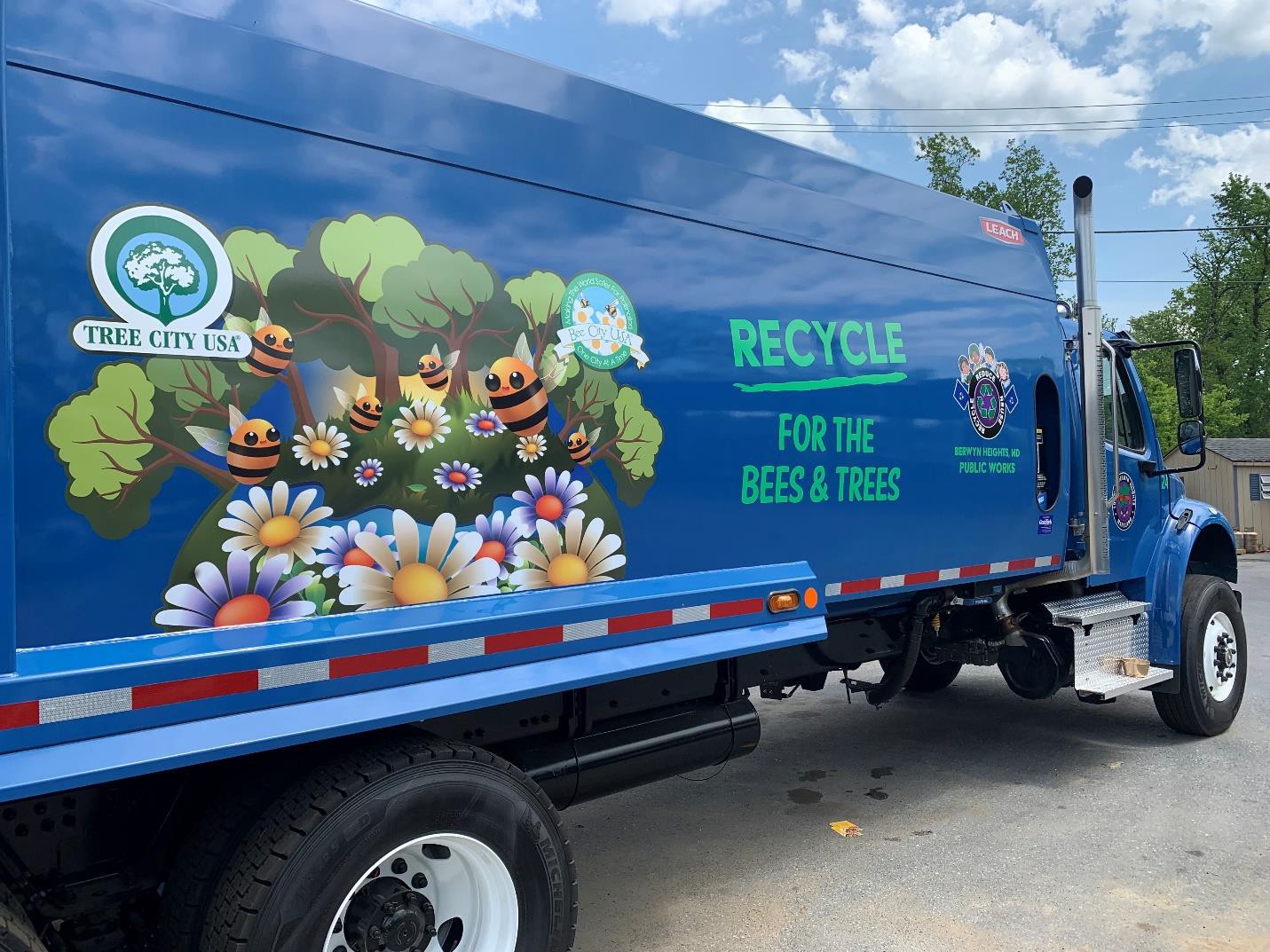 Other Public Works NewsMowingGrass in Town-maintained areas has begun growing vigorously with the arrival of Spring, and this will become a large part of Public Works’ schedule aside from the trash routes in the coming summer months. To improve this mowing season, we purchased a new commercial grade 48” walk-behind mower that will help improve mowing on hilly areas like the School Hill Right-of-Way on Quebec Street.WSSC Edmonston Road Project and Road RepavingWSSC informed the Town that they have been able to obtain a new contractor after the original one failed to complete the job, so work on Edmonston Road can finally resume. There is still some pipe work that needs to be completed, and then the road will be repaved.Trash & Recycling Monthly StatisticsTown of Berwyn Heights5700 Berwyn Road Berwyn Heights, MD 20740Tel. (301) 474-5000Fax (301) 474-5002MAYORJodie Kulpa-EddyCOUNCIL MEMBERSChristopher Brittan-Powell (Mayor Pro Tem) Shinita HembyFaustino Menjivar Jason W. PapanikolasResolution 03-2023Adopting an updated Comprehensive Fees and Fines ScheduleWhereas, Chapter IV of the Charter of the Town of Berwyn Heights vests the Town Council with authority to establish and enact fees and fines; andWhereas, Section 602 of the Town Charter requires the Town Council to retain a balance between proposed expenditures and anticipated revenues in the annual operating budget; andWhereas, various sections of the Town Ordinances establish fees to cover the cost of services and fines as penalties for violations; andWhereas, on August 14, 2019 the Town Council adopted Ordinance 179 establishing a comprehensive fee and fine schedule to be listed in the appendix of the codified ordinances of the Town and to transfer all specific dollar amounts of fees and fines found in various sections of the Town ordinances to the newly established fees and fines schedule; andWhereas, with the adoption of Ordinance 179, it was established that the fees and fines charged by the Town shall be reviewed and readopted annually by Resolution to reflect any changes; andWhereas, it was determined by the Council to:Increase the fines from $40 to $50 for the following traffic and parking violations under Ordinance 119: for illegally parked commercial or recreational vehicles, blocking a private driveway without consent, illegally placed signs prohibiting parking, parking on a bridge or elevated structure, double parking, parking on the travel portion of the roadway, obstructing a private or public driveway (partially in the road), parked more than 12 inches from the curb, parked left wheel to the curb, stop, stand or park any Class FA, FB, FD, EPF, E, Dump or Class E registered truck or vehicle over 20,000 on a public street, and Operate any Class FA, FB, FD, EPF, E, Dump or Class E registered truck or vehicle over 20,000 pound on a public street.Ordinance 114: Increased the fine from $50/$100 to $100/$200 for any violation under this “Peace, Order and Nuisances” OrdinanceNOW, THEREFORE, BE IT RESOLVED, that the Comprehensive Fees and Fines Schedule, as attached, is hereby established with immediate effect.RESOLVED:ATTEST:Jodie A. Kulpa-Eddy, MayorMelanie FriesenResolution 03-2023 Comprehensive Fees ScheduleResolution 03-2023 Comprehensive Fees ScheduleResolution 03-2023 Comprehensive Fines ScheduleResolution 05-2006Section 3 - Annual Renewal of Licenses	Application not filed and/or fees not paid within 30 days	$50Application not filed and/or fees not paid - each additional month or partial month beyond first 30 daysSection 8 - Violation	Violation of any provision of Ordinance 105	$50$50Violation of any provision of Ordinance 105 not corrected in 30 days	$50Resolution 02-2015A 1	Imminent threat violation - (Immediate)	$25 per day	$50 per dayA 2	Hazardous violation (Time sensitive)	$100	$200A 3	Non-hazardous violation (Regular order)	$100	$200B	Tall grass & weeds violation (Time sensitive)	$100	$200C	Invasive species & bamboo violation (Regular order)	$100	$200D	Discarded vehicle violation (Immediate)	$100	$200E	Vehicle condition & storage violation (Regular order)	$100	$200F	Motor vehicle parts violation (Time sensitive)	$100	$200G	Building materials violation (Time sensitive)	$100	$200H	Improper wood storage violation - (Regular order)	$100	$200I	High vegetation violation (Regular order)	$100	$200J	Parking surfaces violation (Immediate)	$25 per incident	$25K	Building security violation (Time sensitive)	$100	$200L	Accessory structures violation (Structural)	$100	$200M	Premises indentification violation (Regular order)	$100	$200Section 6 Notice of Violation of Standards A 5 b Violations not fully corrected within the timeframe, as specifed in 6 E of thisOrdinanceFailure to pay fine will result in the amount of any fine(s) imposed to be collected in the same manner as delinquent Town taxesNot to exceed $1,000 LienSection 8 - Enforcement	a 1 Late fine for failure to timely file a financial disclosure statement	$2 per day up to $250Resolution 03-2023 Comprehensive Fines ScheduleSection 2 General PenaltiesInfraction	$100 Not to exceed $200Misdemeanor - each day to be considered a separate offense	Not to exceed $100 and possibleimprisonment not to exceed 30 daysNot to exceed $100 and imprisonment not to exceed 30 daysSection 3Resolution 03-2023 Comprehensive Fines ScheduleImported waste	Up to $1,000 per violation per dayResolution 03-2023 Comprehensive Fines ScheduleResolution 06-2019Violation fines	$100 per dayResolution 03-2023 Comprehensive Fines ScheduleEXPENDITURES:Town Administration130-001Salaries$44,076Subtotal: Salaries$44,076Town Administration130-021Miscellaneous$25,300Subtotal: Miscellaneous$25,300TOTAL TRANSFERRED$69,376SourceEstimated RevenuesReal Estate Taxes$2,083,639Real Estate Taxes – Road Repair Fund127,916Personal Property Taxes239,879Personal Property Tax – Road Repair Fund14,393Income Tax450,000Refuse and Recycling Collection Fee97,945Licenses and Permits131,600Intergovernmental251,303Service Charges100Fines and Forfeitures160,000Miscellaneous Revenues74,900Fund Balance & Reserves 1,164,306TOTAL GENERAL FUND REVENUE:$4,795,981Real Estate Tax127,916Personal Property Tax	14,393TOTAL FUNDS AVAILABLE$142,309Transfer from Infrastructure Improvement Reserve:$80,097ACCT#ACCOUNT NAMEFY22 ActualsFY2023AdoptedActuals as of 3/31/2023FY2024Proposed% Changefrom FY23 to FY24$ Change from FY23 to FY24Notes310-100Real Estate (RE) Taxes - Current Year$1,984,781$2,108,400$2,053,012$2,083,639-1.17%($24,761)310-110RE Taxes - Prior Years$2,680$32310-115RE Taxes Penalty & Interest$4,669$266310-116RE Tax - Road Repair Fund - Current Year$128,483$122,000$126,647$127,9164.85%$5,916310-200Personal Property Tax - Current Year$239,901$220,000$204,728$239,8799.04%$19,879310-210Personal Property Tax - Prior Years$19,022310-300Personal Property Taxes Penalty & Interest$1,482310-301Personal Property Taxes - Road Repair Fund$14,385$12,320$1,992$14,39316.83%$2,073310-302PPT - Road Repair Fund- Prior Years$1,261310-400Income Tax$538,074$400,000$285,459$450,00012.50%$50,000310-500Refuse and Recycling Collection Fee$97,945$0$97,945310-700Admission & Amusement TaxACCT#ACCOUNT NAMEFY22 ActualsFY2023AdoptedActuals as of 3/31/2023FY2024Proposed% Changefrom FY23 to FY24$ Change from FY23 to FY24Notes335-100Police Aid$45,760$48,000$29,476$59,00022.92%$11,000335-200Disposal Fee Rebate$8,232$8,000$4,116$8,0000.00%$0335-350Police Protection Grants335-500Highway User Fee$154,113$148,900$64,838$184,30323.78%$35,403335-976Bond Bill$0$0$0361-100Pedestrian Bridge Reimbursement$100$1000.00%$0ACCT#ACCOUNT NAMEFY22 ActualsFY2023AdoptedActuals as of 3/31/2023FY2024Proposed% Changefrom FY23 to FY24$ Change from FY23 to FY24Notes370-110Interest & Dividend Income Old Line Bank$2,532$5,000$15,360$30,000500.00%$25,000Interest rates increasing370-200Town Center Rental$0$2,500$4,050$10,000300.00%$7,500estimate based on FY23 1/31/23 actuals estimate based on FY23 1/31/23 actuals$71,000 was for the refund of the forfeiture accoun estimate based on FY23 1/31/23 actualsestimate based on FY23 1/31/23 actualsestimate based on FY23 1/31/23 actuals estimate based on FY23 1/31/23 actualsReimbursement by MNCPPC370-300Recycling$1,464$1,000$655$1,0000.00%$0estimate based on FY23 1/31/23 actuals estimate based on FY23 1/31/23 actuals$71,000 was for the refund of the forfeiture accoun estimate based on FY23 1/31/23 actualsestimate based on FY23 1/31/23 actualsestimate based on FY23 1/31/23 actuals estimate based on FY23 1/31/23 actualsReimbursement by MNCPPC370-301Appliance Pick-up$630$300$200$3000.00%$0estimate based on FY23 1/31/23 actuals estimate based on FY23 1/31/23 actuals$71,000 was for the refund of the forfeiture accoun estimate based on FY23 1/31/23 actualsestimate based on FY23 1/31/23 actualsestimate based on FY23 1/31/23 actuals estimate based on FY23 1/31/23 actualsReimbursement by MNCPPC370-303Bulk Trash Pick up$285$0$300100.00%$300estimate based on FY23 1/31/23 actuals estimate based on FY23 1/31/23 actuals$71,000 was for the refund of the forfeiture accoun estimate based on FY23 1/31/23 actualsestimate based on FY23 1/31/23 actualsestimate based on FY23 1/31/23 actuals estimate based on FY23 1/31/23 actualsReimbursement by MNCPPC370-400Notary & copying service$144$100$76$1000.00%$0estimate based on FY23 1/31/23 actuals estimate based on FY23 1/31/23 actuals$71,000 was for the refund of the forfeiture accoun estimate based on FY23 1/31/23 actualsestimate based on FY23 1/31/23 actualsestimate based on FY23 1/31/23 actuals estimate based on FY23 1/31/23 actualsReimbursement by MNCPPC370-500Other$10,454$71,000$2,924$5,000-92.96%($66,000)estimate based on FY23 1/31/23 actuals estimate based on FY23 1/31/23 actuals$71,000 was for the refund of the forfeiture accoun estimate based on FY23 1/31/23 actualsestimate based on FY23 1/31/23 actualsestimate based on FY23 1/31/23 actuals estimate based on FY23 1/31/23 actualsReimbursement by MNCPPC370-550Police Dept. - Miscellaneous$6,874$3,000$2,400$2,500-16.67%($500)estimate based on FY23 1/31/23 actuals estimate based on FY23 1/31/23 actuals$71,000 was for the refund of the forfeiture accoun estimate based on FY23 1/31/23 actualsestimate based on FY23 1/31/23 actualsestimate based on FY23 1/31/23 actuals estimate based on FY23 1/31/23 actualsReimbursement by MNCPPC370-555CARES Act Grantestimate based on FY23 1/31/23 actuals estimate based on FY23 1/31/23 actuals$71,000 was for the refund of the forfeiture accoun estimate based on FY23 1/31/23 actualsestimate based on FY23 1/31/23 actualsestimate based on FY23 1/31/23 actuals estimate based on FY23 1/31/23 actualsReimbursement by MNCPPC370-600Advertising in Bulletin$662$1,000$212$500-50.00%($500)estimate based on FY23 1/31/23 actuals estimate based on FY23 1/31/23 actuals$71,000 was for the refund of the forfeiture accoun estimate based on FY23 1/31/23 actualsestimate based on FY23 1/31/23 actualsestimate based on FY23 1/31/23 actuals estimate based on FY23 1/31/23 actualsReimbursement by MNCPPC370-700Sale of Assets$0estimate based on FY23 1/31/23 actuals estimate based on FY23 1/31/23 actuals$71,000 was for the refund of the forfeiture accoun estimate based on FY23 1/31/23 actualsestimate based on FY23 1/31/23 actualsestimate based on FY23 1/31/23 actuals estimate based on FY23 1/31/23 actualsReimbursement by MNCPPC370-800Cable TV PEG Grant - Comcast$7,449$7,500$3,638$7,5000.00%$0estimate based on FY23 1/31/23 actuals estimate based on FY23 1/31/23 actuals$71,000 was for the refund of the forfeiture accoun estimate based on FY23 1/31/23 actualsestimate based on FY23 1/31/23 actualsestimate based on FY23 1/31/23 actuals estimate based on FY23 1/31/23 actualsReimbursement by MNCPPC370-801Cable TV PEG Grant - Verizon$13,900$14,300$6,483$12,700-11.19%($1,600)estimate based on FY23 1/31/23 actuals estimate based on FY23 1/31/23 actuals$71,000 was for the refund of the forfeiture accoun estimate based on FY23 1/31/23 actualsestimate based on FY23 1/31/23 actualsestimate based on FY23 1/31/23 actuals estimate based on FY23 1/31/23 actualsReimbursement by MNCPPC370-912Insurance Recovery Proceeds$3,172$1,932$0estimate based on FY23 1/31/23 actuals estimate based on FY23 1/31/23 actuals$71,000 was for the refund of the forfeiture accoun estimate based on FY23 1/31/23 actualsestimate based on FY23 1/31/23 actualsestimate based on FY23 1/31/23 actuals estimate based on FY23 1/31/23 actualsReimbursement by MNCPPC370-XXXMen's League Reimbursement$0$5,0005000.00%$5,000estimate based on FY23 1/31/23 actuals estimate based on FY23 1/31/23 actuals$71,000 was for the refund of the forfeiture accoun estimate based on FY23 1/31/23 actualsestimate based on FY23 1/31/23 actualsestimate based on FY23 1/31/23 actuals estimate based on FY23 1/31/23 actualsReimbursement by MNCPPCTOTAL: MISCELLANEOUSTOTAL: MISCELLANEOUS$47,566$105,700$37,930$74,900-29.14%	($30,800)-29.14%	($30,800)estimate based on FY23 1/31/23 actuals estimate based on FY23 1/31/23 actuals$71,000 was for the refund of the forfeiture accoun estimate based on FY23 1/31/23 actualsestimate based on FY23 1/31/23 actualsestimate based on FY23 1/31/23 actuals estimate based on FY23 1/31/23 actualsReimbursement by MNCPPCTOTAL: MISCELLANEOUSTOTAL: MISCELLANEOUSestimate based on FY23 1/31/23 actuals estimate based on FY23 1/31/23 actuals$71,000 was for the refund of the forfeiture accoun estimate based on FY23 1/31/23 actualsestimate based on FY23 1/31/23 actualsestimate based on FY23 1/31/23 actuals estimate based on FY23 1/31/23 actualsReimbursement by MNCPPCTOTAL RECEIPTS$3,508,127$3,407,320$2,968,350$3,631,6756.58%$224,355TOTAL: FUND BALANCE & RESERVE TRANS.$0$412,745$0$1,164,306182.09%$751,561TOTAL REVENUES$3,508,127$3,820,065$2,968,350$4,795,98125.55%$975,916ACCT#ACCOUNT NAMEFY22 ActualsFY2023AdoptedActuals as of 3/31/2023FY2024Proposed% Changefrom FY23 to FY24$ Change from FY23 to FY24Notes110-015Council Conventions & Training$8,409$8,500$1,362$8,5000.00%$0110-016Council Public Relations$6,158$1,000$1,0000.00%$0110-017Education$4,000$4,000$4,0000.00%$0110-019Council Stipends$12,500$12,000$9,000$12,0000.00%$0110-020Network Software Support$5,775$3,000$3,229$9,000200.00%$6,000110-021Miscellaneous$860$500$470$1,976295.20%$1,476110-029Council Communications$1,080$500$779$5000.00%$0110-078Spay and Neuter Program$0$600$300-50.00%($300)130-001Salaries$216,979$220,000$180,996$229,2194.19%$9,219130-002Independent Contractor - Treasurer$85,000$85,000$67,292$85,0000.00%$0130-003Temporary Services$0$0$0$00.00%$0130-004FICA$17,140$17,000$15,950$17,6003.53%$600130-027Vacation Attrition$2,000$9,012$2,0000.00%$0130-029Overtime$300$0$50066.67%$200130-007Office Supplies$1,702$2,000$1,997$2,50025.00%$500130-008Postage$584$1,500$422$1,200-20.00%($300)130-009Bulletin$20,649$24,000$15,166$24,0000.00%$0130-010Repairs & Maintenance$74$1,000$209$500-50.00%($500)130-011Audit Services$18,728$20,000$9,287$20,0000.00%$0130-012Legal Expenses$6,066$7,000$11,327$20,000185.71%$13,000130-014Elections- Ballots, Supplies and Stipends$1,975$0$0$4,6004600.00%$4,600130-015Dues and Conferences$4,993$8,000$2,825$8,0000.00%$0130-016Public Relations$2,436$2,500$2,5000.00%$0130-017Training and Seminars$1,999$3,000$867$2,000-33.33%($1,000)130-018Travel$2,044$1,500$1,5000.00%$0130-020Network/Software Support$1,820$3,500$2,988$3,5000.00%$0130-021Miscellaneous$5,893$3,500$2,620$3,5000.00%$0130-023Books & Periodicals$0$0$00.00%$0130-024Copier Rental & Maintenance$3,424$4,000$3,608$4,0000.00%$0130-025Payroll Processing Fees$4,918$5,000$5,025$6,00020.00%$1,000ACCT#ACCOUNT NAMEFY22 ActualsFY2023AdoptedActuals as of 3/31/2023FY2024Proposed% Changefrom FY23 to FY24$ Change from FY23 to FY24NotesTOTAL: TOWN CENTER$39,506$27,000$16,668$28,4005.19%$1,400TOTAL: GENERAL GOVERNMENT$503,455$497,200$382,960$613,14523.32%$115,945ACCT#ACCOUNT NAMEFY22 ActualsFY2023AdoptedActuals as of 3/31/2023FY2024Proposed% Changefrom FY23 to FY24$ Change from FY23 to FY24NotesACCT#ACCOUNT NAMEFY22 ActualsFY2023AdoptedActuals as of 3/31/2023FY2024Proposed% Changefrom FY23 to FY24$ Change from FY23 to FY24Notes211-076Neighborhood Watch$3,483$3,900$750$3,9000.00%$0211-090BH VFD$10,000$10,000$10,000$10,0000.00%$0TOTAL: PUBLIC SAFETY$883,412$904,100$625,948$982,5828.68%$78,482TOTAL: CODE COMPLIANCE$178,328$190,100$138,989$197,7964.05%$7,696ACCT#ACCOUNT NAMEFY22 ActualsFY2023AdoptedActuals as of 3/31/2023FY2024Proposed% Changefrom FY23 to FY24$ Change from FY23 to FY24Notes310-007Supplies$3,129$3,000$1,789$3,30010.00%$300Inflation adjustment310-010Building Maintenance & Repairs$2,238$5,000$5,625$7,50050.00%$2,500310-026Electricity$3,220$3,000$2,542$4,00033.33%$1,000310-027Water & Sewer$1,039$1,000$549$1,10010.00%$100310-028Gas$1,695$1,500$1,418$2,80086.67%$1,300310-029Communications$2,931$1,000$1,496$2,500150.00%$1,500Increase reflects FY23 YTD spending310-032Telephone$2,267$2,000$1,864$2,0000.00%$0310-033Capital Outlay Building$3,434$0$0$25,0000.00%$25,000roof repair funded by Metroland $310-035Capital Outlay >$5,000$7,000$5,000$1,353$5,0000.00%$0Expense(s) anticipated during FY2024310-041Equipment$2,261$2,500$929$2,5000.00%$0310-042Tools$2,788$1,500$610$1,5000.00%$0FY23 actuals might be higher; increase by $1KTOTAL: PUBLIC WORKS BLDG$32,002$25,500$18,175$57,200124.31%$31,700STREETS & SANITATION340-001Salaries - Full-Time$303,988$385,000$247,865$404,5015.07%$19,5014% COLA340-002Overtime Wages$7,516$10,000$2,491$7,500-25.00%($2,500)Reduction = FY23 spend & accommodates BHD340-003Wages - Part-Time$14,962$35,000$59,15869.02%$24,158Eddie Stewart FY23 limit was $12,000 but he can w340-004FICA$24,585$33,000$21,343$38,50016.67%$5,500340-061Vacation Attrition$1,000$0-100.00%($1,000)Not anticipating FY24 spending from this line340-007Supplies$2,771$3,000$141$2,000-33.33%($1,000)340-008Postage$0$100$1000.00%$0340-009Temporary Help Service$90,499$30,000$64,280$30,0000.00%$0Seasonal leaf crew+; backfill open positions340-010Vehicle Repairs$39,720$49,000$50,780$57,00016.33%$8,000Higher anticipated maintenance costs340-011Vehicle Preventive Maintenance$13,734$15,000$18,147$22,50050.00%$7,500Higher service costs340-014Hazard Pay$0$0$0$0$0340-015Dues & Conferences$122$3,000$867$2,000-33.33%($1,000)Reduction reflects FY2023 YTD spending340-017Training & Seminars$3,365$6,000$3,750$6,0000.00%$0CDL + safety training anticipated during FY24340-018Travel$0$500$0$5000.00%$0340-021Miscellaneous$3,336$1,200$875$1,2000.00%$0340-022Employee Recognition Incentives$699$500$0$1,200140.00%$700Actuals = per Brad; team-building/apprec./etc340-023Books & Periodicals$0$0$0$0340-028Gasoline & Oil$34,271$25,000$25,918$40,00060.00%$15,000Increased fuel costs340-035Capital Outlay >$5,000$2,806$0$0$0340-038Uniforms$12,074$12,000$8,337$12,0000.00%$0340-041Equipment & Equipment Rental$10,309$14,000$0$10,000-28.57%($4,000)Antic. purchase mower; poss. dump truck rental340-042Compost Collection$3,051$3,500$1,361$4,20020.00%$700340-044Solid Waste Disposal Fees$94,332$112,700$76,346$112,7000.00%$0340-045Leaf Collection$6,750$8,000$8,400$8,0000.00%$0340-046Mosquito Control$0$0$0$0340-047Snow & Ice Removal$3,525$7,000$4,808$7,0000.00%$0Will maintain FY2023 amountACCT#ACCOUNT NAMEFY22 ActualsFY2023AdoptedActuals as of 3/31/2023FY2024Proposed% Changefrom FY23 to FY24$ Change from FY23 to FY24NotesACCT#ACCOUNT NAMEFY22 ActualsFY2023AdoptedActuals as of 3/31/2023FY2024Proposed% Changefrom FY23 to FY24$ Change from FY23 to FY24Notes540-007Pop's Park Supplies$6,750$1,700$1,480$1,7000.00%$0$1700 (Pops park renewal $22878.75 down in Capitblock parties (5 @ $500 each)+ $4,500 Community GardenTo be reimbursed by MNCPPC540-010Pop's Park Maintenance & Repairs$2,817$1,550$105$1,5500.00%$0$1700 (Pops park renewal $22878.75 down in Capitblock parties (5 @ $500 each)+ $4,500 Community GardenTo be reimbursed by MNCPPC540-019Volunteer Appreciation Dinner$1,098$1,500$1,5000.00%$0$1700 (Pops park renewal $22878.75 down in Capitblock parties (5 @ $500 each)+ $4,500 Community GardenTo be reimbursed by MNCPPC540-021Miscellaneous$0$500$3,000500.00%$2,500$1700 (Pops park renewal $22878.75 down in Capitblock parties (5 @ $500 each)+ $4,500 Community GardenTo be reimbursed by MNCPPC540-053Berwyn Heights Historical Committee$597$3,000$114$3,0000.00%$0$1700 (Pops park renewal $22878.75 down in Capitblock parties (5 @ $500 each)+ $4,500 Community GardenTo be reimbursed by MNCPPC540-058Recreation Council & Special Events$10,554$18,400$3,270$18,4000.00%$0$1700 (Pops park renewal $22878.75 down in Capitblock parties (5 @ $500 each)+ $4,500 Community GardenTo be reimbursed by MNCPPC540-060Playground Supplies$0$0$0$0$0$1700 (Pops park renewal $22878.75 down in Capitblock parties (5 @ $500 each)+ $4,500 Community GardenTo be reimbursed by MNCPPC540-061Playground Utilities$359$500$79$5000.00%$0$1700 (Pops park renewal $22878.75 down in Capitblock parties (5 @ $500 each)+ $4,500 Community GardenTo be reimbursed by MNCPPC540-062Sports Park$2,617$1,500$2,685$1,5000.00%$0$1700 (Pops park renewal $22878.75 down in Capitblock parties (5 @ $500 each)+ $4,500 Community GardenTo be reimbursed by MNCPPC540-064Pontiac Field$0$1,500$1,5000.00%$0$1700 (Pops park renewal $22878.75 down in Capitblock parties (5 @ $500 each)+ $4,500 Community GardenTo be reimbursed by MNCPPC540-065Green Team$7,633$3,000$7,500150.00%$4,500$1700 (Pops park renewal $22878.75 down in Capitblock parties (5 @ $500 each)+ $4,500 Community GardenTo be reimbursed by MNCPPC540-066Boys & Girls Club$2,600$2,600$2,600$2,6000.00%$0$1700 (Pops park renewal $22878.75 down in Capitblock parties (5 @ $500 each)+ $4,500 Community GardenTo be reimbursed by MNCPPC540-067Education Advisory Committee$0$400$4000.00%$0$1700 (Pops park renewal $22878.75 down in Capitblock parties (5 @ $500 each)+ $4,500 Community GardenTo be reimbursed by MNCPPC540-071Immigrant Resident Committee$0$4,000$3,000-25.00%($1,000)$1700 (Pops park renewal $22878.75 down in Capitblock parties (5 @ $500 each)+ $4,500 Community GardenTo be reimbursed by MNCPPC540-XXXMen's League$5,000500.00%$5,000$1700 (Pops park renewal $22878.75 down in Capitblock parties (5 @ $500 each)+ $4,500 Community GardenTo be reimbursed by MNCPPCTOTAL: PARKS & RECREATION$35,025$40,150$10,333$51,15027.40%$11,000550-010Repairs & Maintenance$3,198$500$5000.00%$0New AV equipment under warranty550-015I-Net Participation Fee$3,342$3,500$65$3,5000.00%$0Part of Clerk's salary goes to this line550-021Miscellaneous$0$0$00.00%$0Part of Clerk's salary goes to this line550-035Capital Outlay - Equipment >$5,000$0$0$00.00%$0Part of Clerk's salary goes to this line550-043Wages for Operators/Programmers$16,250$16,200$12,625$16,2000.00%$0Part of Clerk's salary goes to this line550-044Video Live Streaming - Granicus$5,814$6,000$6,0000.00%$0Part of Clerk's salary goes to this lineTOTAL: CABLE$28,604$26,200$12,690$26,2000.00%$0ACCT#ACCOUNT NAMEFY22 ActualsFY2023AdoptedActuals as of 3/31/2023FY2024Proposed% Changefrom FY23 to FY24$ Change from FY23 to FY24Notes560-020Network/Software Support$39,599$30,000$23,082$40,00033.33%$10,000Increase reflects YTD actuals560-025Credit Card Acceptance Fees & Equipment$0$0$0$0Increase reflects YTD actuals Increase due to 4% COLAOne-time allocation to staff from 401K closure Increase reflects YTD actualsIncrease reflects YTD actuals Increase reflects YTD actualsIncrease reflects YTD actuals Increase reflects YTD actuals Increase reflects YTD actualsWHY ISN'T BH BEING INVOICED?560-061Unemployment Compensation$8,602$10,000$6,308$10,0000.00%$0Increase reflects YTD actuals Increase due to 4% COLAOne-time allocation to staff from 401K closure Increase reflects YTD actualsIncrease reflects YTD actuals Increase reflects YTD actualsIncrease reflects YTD actuals Increase reflects YTD actuals Increase reflects YTD actualsWHY ISN'T BH BEING INVOICED?560-062General Liability and Property$34,983$37,800$37,489$40,0005.82%$2,200Increase reflects YTD actuals Increase due to 4% COLAOne-time allocation to staff from 401K closure Increase reflects YTD actualsIncrease reflects YTD actuals Increase reflects YTD actualsIncrease reflects YTD actuals Increase reflects YTD actuals Increase reflects YTD actualsWHY ISN'T BH BEING INVOICED?560-064Worker's Compensation$54,633$60,000$44,288$66,50010.83%$6,500Increase reflects YTD actuals Increase due to 4% COLAOne-time allocation to staff from 401K closure Increase reflects YTD actualsIncrease reflects YTD actuals Increase reflects YTD actualsIncrease reflects YTD actuals Increase reflects YTD actuals Increase reflects YTD actualsWHY ISN'T BH BEING INVOICED?560-065Public Officials Bond$375$500$375$5000.00%$0Increase reflects YTD actuals Increase due to 4% COLAOne-time allocation to staff from 401K closure Increase reflects YTD actualsIncrease reflects YTD actuals Increase reflects YTD actualsIncrease reflects YTD actuals Increase reflects YTD actuals Increase reflects YTD actualsWHY ISN'T BH BEING INVOICED?560-066Employee Recognition Award$2,436$3,000$217$3,0000.00%$0Increase reflects YTD actuals Increase due to 4% COLAOne-time allocation to staff from 401K closure Increase reflects YTD actualsIncrease reflects YTD actuals Increase reflects YTD actualsIncrease reflects YTD actuals Increase reflects YTD actuals Increase reflects YTD actualsWHY ISN'T BH BEING INVOICED?560-067Miscellaneous Benefits$0$54,215$54,215$10,000-81.55%($44,215)Increase reflects YTD actuals Increase due to 4% COLAOne-time allocation to staff from 401K closure Increase reflects YTD actualsIncrease reflects YTD actuals Increase reflects YTD actualsIncrease reflects YTD actuals Increase reflects YTD actuals Increase reflects YTD actualsWHY ISN'T BH BEING INVOICED?560-068Employee Merit Increases$0$0$0$0Increase reflects YTD actuals Increase due to 4% COLAOne-time allocation to staff from 401K closure Increase reflects YTD actualsIncrease reflects YTD actuals Increase reflects YTD actualsIncrease reflects YTD actuals Increase reflects YTD actuals Increase reflects YTD actualsWHY ISN'T BH BEING INVOICED?560-071Health Insurance$273,413$300,000$228,340$330,00010.00%$30,000Increase reflects YTD actuals Increase due to 4% COLAOne-time allocation to staff from 401K closure Increase reflects YTD actualsIncrease reflects YTD actuals Increase reflects YTD actualsIncrease reflects YTD actuals Increase reflects YTD actuals Increase reflects YTD actualsWHY ISN'T BH BEING INVOICED?560-0724-Cities Street Sweeper$25,549$26,000$26,0000.00%$0Increase reflects YTD actuals Increase due to 4% COLAOne-time allocation to staff from 401K closure Increase reflects YTD actualsIncrease reflects YTD actuals Increase reflects YTD actualsIncrease reflects YTD actuals Increase reflects YTD actuals Increase reflects YTD actualsWHY ISN'T BH BEING INVOICED?560-075MD State Pension Plan Annual Contribution$115,234$130,000$130,984$140,0007.69%$10,000Increase reflects YTD actuals Increase due to 4% COLAOne-time allocation to staff from 401K closure Increase reflects YTD actualsIncrease reflects YTD actuals Increase reflects YTD actualsIncrease reflects YTD actuals Increase reflects YTD actuals Increase reflects YTD actualsWHY ISN'T BH BEING INVOICED?560-080MD State Pension Administration Fee$2,572$3,800$2,731$3,8000.00%$0Increase reflects YTD actuals Increase due to 4% COLAOne-time allocation to staff from 401K closure Increase reflects YTD actualsIncrease reflects YTD actuals Increase reflects YTD actualsIncrease reflects YTD actuals Increase reflects YTD actuals Increase reflects YTD actualsWHY ISN'T BH BEING INVOICED?560-081Dental Insurance$11,114$10,500$10,155$15,00042.86%$4,500Increase reflects YTD actuals Increase due to 4% COLAOne-time allocation to staff from 401K closure Increase reflects YTD actualsIncrease reflects YTD actuals Increase reflects YTD actualsIncrease reflects YTD actuals Increase reflects YTD actuals Increase reflects YTD actualsWHY ISN'T BH BEING INVOICED?560-082Vision Insurance$2,406$2,500$1,948$2,5000.00%$0Increase reflects YTD actuals Increase due to 4% COLAOne-time allocation to staff from 401K closure Increase reflects YTD actualsIncrease reflects YTD actuals Increase reflects YTD actualsIncrease reflects YTD actuals Increase reflects YTD actuals Increase reflects YTD actualsWHY ISN'T BH BEING INVOICED?560-083Custodial Services (4 Town Facilities)$12,947$12,000$9,462$12,0000.00%$0Increase reflects YTD actuals Increase due to 4% COLAOne-time allocation to staff from 401K closure Increase reflects YTD actualsIncrease reflects YTD actuals Increase reflects YTD actualsIncrease reflects YTD actuals Increase reflects YTD actuals Increase reflects YTD actualsWHY ISN'T BH BEING INVOICED?560-084Life Insurance$9,366$5,500$7,352$10,00081.82%$4,500Increase reflects YTD actuals Increase due to 4% COLAOne-time allocation to staff from 401K closure Increase reflects YTD actualsIncrease reflects YTD actuals Increase reflects YTD actualsIncrease reflects YTD actuals Increase reflects YTD actuals Increase reflects YTD actualsWHY ISN'T BH BEING INVOICED?560-092Health Insurance Offset$5,164$4,000$5,254$6,00050.00%$2,000Increase reflects YTD actuals Increase due to 4% COLAOne-time allocation to staff from 401K closure Increase reflects YTD actualsIncrease reflects YTD actuals Increase reflects YTD actualsIncrease reflects YTD actuals Increase reflects YTD actuals Increase reflects YTD actualsWHY ISN'T BH BEING INVOICED?560-095Website Services$4,154$3,000$4,236$6,000100.00%$3,000Increase reflects YTD actuals Increase due to 4% COLAOne-time allocation to staff from 401K closure Increase reflects YTD actualsIncrease reflects YTD actuals Increase reflects YTD actualsIncrease reflects YTD actuals Increase reflects YTD actuals Increase reflects YTD actualsWHY ISN'T BH BEING INVOICED?560-098Consultant Services$0$18,800$10,000-46.81%($8,800)Increase reflects YTD actuals Increase due to 4% COLAOne-time allocation to staff from 401K closure Increase reflects YTD actualsIncrease reflects YTD actuals Increase reflects YTD actualsIncrease reflects YTD actuals Increase reflects YTD actuals Increase reflects YTD actualsWHY ISN'T BH BEING INVOICED?560-099Employee Wellness Initiative$0$0$0$0Increase reflects YTD actuals Increase due to 4% COLAOne-time allocation to staff from 401K closure Increase reflects YTD actualsIncrease reflects YTD actuals Increase reflects YTD actualsIncrease reflects YTD actuals Increase reflects YTD actuals Increase reflects YTD actualsWHY ISN'T BH BEING INVOICED?560-100Digitalization of Documents$0$0$0$0Increase reflects YTD actuals Increase due to 4% COLAOne-time allocation to staff from 401K closure Increase reflects YTD actualsIncrease reflects YTD actuals Increase reflects YTD actualsIncrease reflects YTD actuals Increase reflects YTD actuals Increase reflects YTD actualsWHY ISN'T BH BEING INVOICED?560-101Vacation Attrition$0$0$0$0Increase reflects YTD actuals Increase due to 4% COLAOne-time allocation to staff from 401K closure Increase reflects YTD actualsIncrease reflects YTD actuals Increase reflects YTD actualsIncrease reflects YTD actuals Increase reflects YTD actuals Increase reflects YTD actualsWHY ISN'T BH BEING INVOICED?560-102Welcome Sign$0$2,000$2,0000.00%$0Increase reflects YTD actuals Increase due to 4% COLAOne-time allocation to staff from 401K closure Increase reflects YTD actualsIncrease reflects YTD actuals Increase reflects YTD actualsIncrease reflects YTD actuals Increase reflects YTD actuals Increase reflects YTD actualsWHY ISN'T BH BEING INVOICED?560-103Short Term Disability Insurance$0$6,000$6,0000.00%$0Increase reflects YTD actuals Increase due to 4% COLAOne-time allocation to staff from 401K closure Increase reflects YTD actualsIncrease reflects YTD actuals Increase reflects YTD actualsIncrease reflects YTD actuals Increase reflects YTD actuals Increase reflects YTD actualsWHY ISN'T BH BEING INVOICED?TOTAL: MISCELLANEOUS$602,547$719,615$566,436$739,3002.74%$19,685ACCT#ACCOUNT NAMEFY22 ActualsFY2023AdoptedActuals as of 3/31/2023FY2024Proposed% Changefrom FY23 to FY24$ Change from FY23 to FY24Notes570-002Road Repairs$206,072$244,400$183,606$164,30323.00%($80,097)$164,303 HUR & $80,097 transfer from Infrastructu purchae 2 vehicles @ $60,800 eachFY23 pickup truck $80k, Dingo $50k, FY24 pickup trIS $37,000 @ FY22 BEING APPROP. APPLIED?MNCPPC GrantWork has been completed new equipment$400k less 1 PD vehicle of $60,800This is road repair revenue (Account #'s 310-116 &570-006Purchase Police Vehicles$48,813$59,000$57,965$121,6000.00%$62,600$164,303 HUR & $80,097 transfer from Infrastructu purchae 2 vehicles @ $60,800 eachFY23 pickup truck $80k, Dingo $50k, FY24 pickup trIS $37,000 @ FY22 BEING APPROP. APPLIED?MNCPPC GrantWork has been completed new equipment$400k less 1 PD vehicle of $60,800This is road repair revenue (Account #'s 310-116 &570-009Purchase Public Works Equipment/vehicles$4,174$80,000$205,066$210,000162.50%$130,000$164,303 HUR & $80,097 transfer from Infrastructu purchae 2 vehicles @ $60,800 eachFY23 pickup truck $80k, Dingo $50k, FY24 pickup trIS $37,000 @ FY22 BEING APPROP. APPLIED?MNCPPC GrantWork has been completed new equipment$400k less 1 PD vehicle of $60,800This is road repair revenue (Account #'s 310-116 &570-011Purchase Police Equipment$0$0$0$00.00%$0$164,303 HUR & $80,097 transfer from Infrastructu purchae 2 vehicles @ $60,800 eachFY23 pickup truck $80k, Dingo $50k, FY24 pickup trIS $37,000 @ FY22 BEING APPROP. APPLIED?MNCPPC GrantWork has been completed new equipment$400k less 1 PD vehicle of $60,800This is road repair revenue (Account #'s 310-116 &570-027Codification$0$10,000$6,460$3,5400.00%($6,460)$164,303 HUR & $80,097 transfer from Infrastructu purchae 2 vehicles @ $60,800 eachFY23 pickup truck $80k, Dingo $50k, FY24 pickup trIS $37,000 @ FY22 BEING APPROP. APPLIED?MNCPPC GrantWork has been completed new equipment$400k less 1 PD vehicle of $60,800This is road repair revenue (Account #'s 310-116 &570-030Town Center Improvements$203,958$00.00%$0$164,303 HUR & $80,097 transfer from Infrastructu purchae 2 vehicles @ $60,800 eachFY23 pickup truck $80k, Dingo $50k, FY24 pickup trIS $37,000 @ FY22 BEING APPROP. APPLIED?MNCPPC GrantWork has been completed new equipment$400k less 1 PD vehicle of $60,800This is road repair revenue (Account #'s 310-116 &570-031Audio Visual/PEG Equipment Replacement$37,000108,300110,328$00.00%($108,300)$164,303 HUR & $80,097 transfer from Infrastructu purchae 2 vehicles @ $60,800 eachFY23 pickup truck $80k, Dingo $50k, FY24 pickup trIS $37,000 @ FY22 BEING APPROP. APPLIED?MNCPPC GrantWork has been completed new equipment$400k less 1 PD vehicle of $60,800This is road repair revenue (Account #'s 310-116 &Infrastructure Improvements: Walkable Bikeable$164,303 HUR & $80,097 transfer from Infrastructu purchae 2 vehicles @ $60,800 eachFY23 pickup truck $80k, Dingo $50k, FY24 pickup trIS $37,000 @ FY22 BEING APPROP. APPLIED?MNCPPC GrantWork has been completed new equipment$400k less 1 PD vehicle of $60,800This is road repair revenue (Account #'s 310-116 &570-032Communities30,000$30,0000.00%$0$164,303 HUR & $80,097 transfer from Infrastructu purchae 2 vehicles @ $60,800 eachFY23 pickup truck $80k, Dingo $50k, FY24 pickup trIS $37,000 @ FY22 BEING APPROP. APPLIED?MNCPPC GrantWork has been completed new equipment$400k less 1 PD vehicle of $60,800This is road repair revenue (Account #'s 310-116 &Architecture and Engineering of Town Office$164,303 HUR & $80,097 transfer from Infrastructu purchae 2 vehicles @ $60,800 eachFY23 pickup truck $80k, Dingo $50k, FY24 pickup trIS $37,000 @ FY22 BEING APPROP. APPLIED?MNCPPC GrantWork has been completed new equipment$400k less 1 PD vehicle of $60,800This is road repair revenue (Account #'s 310-116 &570-033Improvements37,500$00.00%($37,500)$164,303 HUR & $80,097 transfer from Infrastructu purchae 2 vehicles @ $60,800 eachFY23 pickup truck $80k, Dingo $50k, FY24 pickup trIS $37,000 @ FY22 BEING APPROP. APPLIED?MNCPPC GrantWork has been completed new equipment$400k less 1 PD vehicle of $60,800This is road repair revenue (Account #'s 310-116 &570-034Pops Park Renewal$22,900100.00%$22,900$164,303 HUR & $80,097 transfer from Infrastructu purchae 2 vehicles @ $60,800 eachFY23 pickup truck $80k, Dingo $50k, FY24 pickup trIS $37,000 @ FY22 BEING APPROP. APPLIED?MNCPPC GrantWork has been completed new equipment$400k less 1 PD vehicle of $60,800This is road repair revenue (Account #'s 310-116 &570-008Transfer to Vehicle Replacement Fund$0$0$339,200100.00%$339,200$164,303 HUR & $80,097 transfer from Infrastructu purchae 2 vehicles @ $60,800 eachFY23 pickup truck $80k, Dingo $50k, FY24 pickup trIS $37,000 @ FY22 BEING APPROP. APPLIED?MNCPPC GrantWork has been completed new equipment$400k less 1 PD vehicle of $60,800This is road repair revenue (Account #'s 310-116 &570-033Transfer to Infrastructure Reserve Fund$142,309100.00%$142,309$164,303 HUR & $80,097 transfer from Infrastructu purchae 2 vehicles @ $60,800 eachFY23 pickup truck $80k, Dingo $50k, FY24 pickup trIS $37,000 @ FY22 BEING APPROP. APPLIED?MNCPPC GrantWork has been completed new equipment$400k less 1 PD vehicle of $60,800This is road repair revenue (Account #'s 310-116 &TOTAL CAPITAL PROJECTS: OPERATING$500,017$569,200$563,425$1,033,85281.63%$464,652571-002Infrastructure Improvements: Walkable BikeableCommunities$0$00.00%$0571-005Purchase Public Works Vehicles$107,326$0$00.00%$0571-008Architecture and Engineering of Town OfficeImprovements$0$0$00.00%$0571-011Purchase Police Vehicles and Equipment$0$0$00.00%$0NewRoad Repair expenditures$0$0$80,0970.00%$80,097571-025NW Trailer$4,982$0$00.00%$0TOTAL EXPENDITURES OPERATING BUDGET &CAPITAL PROJECTS$3,616,311$3,820,065$2,956,342$4,795,98125.55%$975,916SourceEstimated RevenuesReal Estate Taxes$70,295Personal Property Taxes30,500TOTAL PSTD FUND REVENUE:$100,795General Fund General GovernmentBudget:$96,115General Fund: Capital Projects FundBalance & Reserve:	4,680TOTAL PSTD APPROPRATION:$100,795ACCT#ACCOUNT NAMEFY 2021ActualFY 2022AdoptedFY22 ActualsFY 2023AdoptedFY23 Actuals as of 1/31/2023FY24 Proposed% Change from FY23 to FY24$ Change from FY23 to FY24REVENUESTAXES AND FEES310-600PSTD- (Real Estate) RE Taxes$51,261$58,000$55,359$61,000$58,373$70,29515.24%$9,295310-601PSTD Personal Property Taxes - Current Yr.$30,256$30,000$28,770$30,500$14,870$30,5000.00%$0310-611PSTD Personal Property Taxes - Prior Yrs.$205$2,358$0$0$0$0310-616PSTD Personal Property Taxes Penalty & Interest$173$0TOTAL: TAXES AND FEES$81,722$88,000$86,660$91,500$73,243$100,79510.16%$9,295FUND BALANCEFUND BALANCEFUND BALANCEFUND BALANCEFUND BALANCEFUND BALANCEFUND BALANCEFUND BALANCEFUND BALANCEFUND BALANCE301-100Fund Balance - Adopted Budget$0$0$0$0$0100.00%$0301-200Fund Balance - Budget Amendment$0$0Total: Fund Balance$0$0TOTAL REVENUES$81,722$88,000$86,660$91,500$73,243$100,79510.16%$9,295EXPENDITURES:Personnel210-071Salaries & Wages$54,246$63,108$65,284$70,300$39,574$73,8155.00%$3,515210-072Overtime Wages$127$2,000$6,284$4,000$5,494$4,0000.00%$0210-073Shift Differential$0$250$161$200$0$2000.00%$0210-075FICA$3,928$5,000$5,413$5,400$3,875$6,00011.11%$600Subtotal: Personnel$58,301$70,358$77,142$79,900$48,943$84,0155.15%$4,115ExpensesExpensesExpensesExpensesExpensesExpensesExpensesExpensesExpensesExpenses210-077Uniforms$697$1,500$1,107$700$350$7000.00%$0210-078Supplies$1,906$56210-079Repairs & Maintenance$440$349210-081Training & Seminars$79$1,000$532$1,000$0$1,0000.00%$0210-082Gasoline & Oil$1,922$4,500$4,420$3,700$2,121$4,0008.11%$300210-083Miscellaneous$45$823ACCT#ACCOUNT NAMEFY 2021ActualFY 2022AdoptedFY22 ActualsFY 2023AdoptedFY23 Actuals as of 1/31/2023FY24 Proposed% Change from FY23 to FY24$ Change from FY23 to FY24210-084Ammunition$148$0$0$00.00%$0210-085Dues & Conventions$1,000210-086Vehicle Repairs$670$0$0$00.00%$0210-087Communications$1,000$0210-088Public Relations$151210-090Capital Outlay <$500$1,799$1,300$0$0$00.00%$0Subtotal: ExpensesBenefits$7,857$10,300$7,287$5,400$2,471$5,7002.91%$300560-068Employee Merit Increases$0$0$0$0$00.00%$0560-075MD State Pension Plan Annual Contribution$0$6,000$6,200$6,200$6,200$6,4003.33%$200Subtotal: Benefits$0$6,000$6,200$6,200$6,200$6,4003.33%$200TOTAL: Police Services$66,158$86,658$90,629$91,500$57,614$96,1155.04%$4,615CAPITAL PROJECTS570-006Trans. Dedicated to Police Vehicles$0$0$0$0$4,6800.00%$4,680TOTAL: CAPITAL PROJECTS$0$0$0$0$0$4,6800.00%$4,680Staff Summary1 F/T1 F/T1 F/T1 F/T1 F/T1 F/TTOTAL EXPENDITURES$66,158$86,658$90,629$91,500$57,614$100,79510.16%$9,295Revenue over Expenditures = Net Total$15,564$1,342-$3,969$0$15,629$00.00%$050th Council Project Tracking50th Council Project Tracking50th Council Project Tracking50th Council Project Tracking50th Council Project Tracking50th Council Project Tracking50th Council Project Tracking50th Council Project Tracking50th Council Project Tracking50th Council Project TrackingProject #GoalProject Name and Brief DescriptionCouncil LeadTown Organizations/ Residents AssistingTown DepartmentProjected CompletionDateCompletion StatusNext MilestoneComments (Hide)13Community needs inventoryBrittan-PowellPart of SPH project22Establish a relationship with UMD School of Public HealthBrittan-PowellSep-22CompletedNew Project - Explore next steps with SPH35Establish committee on enhancing community lifeBrittan-PowellCancelledTBD by MayorCancelled by Mayor's request - Mayor wishes to subsitute revised 'Quality of Life' Committee in its stead. Which will be the Mayor's project.Note: Mayor suggested this Committee be created similar to the original QoL Committee and provided a process at the 10/17/2022 WS. The Mayor did not "cancel" this project.43Establish committee on space needs and considerationsBrittan-PowellSummer 22Completed"Discussion in Council suggests that this is not a serious concern."51Establish committee on Town street parking issuesBrittan-PowellOn Hold"Conversations with key residential areassuggest not a serious problem"61Establish committee on townwide voter registration driveBrittan-PowellOn HoldTarget Date - 202472Establish cross-community committee on Indian CreekBrittan-PowellIn Progress"Collecting info and contacts"8AHolistic Watershed ModelBrittan-PowellIn ProgressBudget approved at 10/12 TM ($80,000)9OResidential Flooding Resiliency (Home Retrofit) ProgramBrittan-PowellIn ProgressNov. 7 WS: MPT asked to make changes to application and bring back to TC for review10OSupport CP efforts at restorative justice for Lakeland communityBrittan-PowellIn ProgressThis is an ongoing project largely whose pacing is largely determined by the Lakeland Community org"Possibilities being explored"11SCouncil-run listening sessionsEntire CouncilIn ProgressFirst listening session held 11/17/22; Topic = SPH ask: what is needed for the health and well- being of the Town's residents? Budget listening sessions held 2/24/23, 2/25/23, 3/21/23, 3/23/23and 4/12/2312OGreenbelt Road Corridor PlanEntire Council/Brittan- Powell lead (CM Sweep was co-lead in 49th Council)In ProgressThis is an ongoing project controlled by Greenbelt Gov. No new action has been taken. (Any update from Greenbelt?)Council Discussed at 6/21/22 Wksession13SStorm Damage SurveyHembyIn ProgressStart Phase 2Phase 1 - Distribution of Cards Complete14SStorm FloodgatesHemby3/20/2023CompletedPresentation at April 2023 Town MeetingITM will implement.15OTown Welcome Packet - Create a Welcome Packet that can be given tonew Town residentsHemby161Teen Volunteer ProgramHemby/Menjivar175Berwyn Heights Emergency Assistance FundHemby/PapanikolasJan-23CompletedCouncil approved Ord. 185-C and Berwyn Heights Emergency Assistance Fund at1/11/2023 Town Meeting18A2022 ARPA Resident Relief ApplicationKulpa-EddyINC-BHSep-22CompletedNew Project - Application Reviews191Community Bulletin BoardsKulpa-EddyIn ProgressDiscuss intstallation process with Public WorksCouncil selected option at 11/07/2022 WS.202Establish a permanent BHPD locationKulpa-EddyIn ProgressLooking for funding opportunitiesCouncil has considered two possible propertiesas of 4/12/2023, however Letters of Interest were not accepted by buyers21OExplore next steps with SPHKulpa-EddyIn ProgressDiscuss proposal with CouncilUMD-SPH submitted proposal to Council on 5/1/2322AGrants Administrator positionKulpa-EddyIn ProgressCouncil decided to reviseposition in February 2023Drafting a "Community Outreach Manager"position advertisement with ITM234Interim Town Manager searchKulpa-Eddy23-JanCompletedCouncil approved Resolution 01-2023 at01/11/2023 Town Meeting appointing an Interim Town Manager24OIT Services ContractKulpa-EddyOn HoldITM stated contract ends in June 2023Review options when contract ends255Mens Basketball League Use Agreement RenewalKulpa-EddyMen's LeagueAdministration/PRECADec-22CompletedSigned December 2022261Review and update Town organizations policyKulpa-EddyOn Hold27OSeniors Club Use Agreement RenewalKulpa-EddySeniors ClubAdministration/PRECAAug-22CompletedApproved at 8/10 Town Meeting28A2022 ARPA Resident Relief Application ReviewKulpa-Eddy/MenjivarIn ProgressSix applications approved as of 5/8/202329OFood Compost Bins/ContainersMenjivarPublic Works303Councilmember office hoursPapanikolas313Create a tracking spreadsheet for Council projectsPapanikolasAdministrationIn ProgressFirst consent agenda inclusion - January 202332OAmending Ordinance 106 (Cable Television)TM/StaffAdministrationCompletedCouncil approved at 12/14/2022 TM33OAmending Ordinance 110 (Ethics)TM/StaffEthics CommissionAdministrationCompletedCouncil adopted updated Ord. 110 at 1/11/2023Town Meeting341Codification of Town ordinancesTM/StaffAdministrationIn ProgressFinalize draft, submit to TownAttorney for reviewDraft reviewed in March and April 2023352MOU - Hyattsville - Playground InspectorTM/StaffAdministration/Public WorksAdministration/Public WorksCancelledAlternative solution found36ASustainable Communities WorkgroupTM/StaffGreen Team, Seniors Club, Historical CommitteeCompletedAwaiting acceptance by DHCDCouncil approved application at April 2023 Town Meeting37OAmend Ordinance 109 (Election Procedures)Board of ElectionSupervisorsAdministrationOn Hold9/19: BoES offered to conduct an initial reviewand report findings back to Council385Establish committee on parks and recreation facilities39SStaffing and service inventoryProject numbering for reference purposes onlyLegend - Goal CodesLegend - Goal CodesLegend - Goal CodesLegend - Goal Codes1The Town of Berwyn Heights will increase community engagement and outreach effortsThe Town of Berwyn Heights will increase community engagement and outreach effortsThe Town of Berwyn Heights will increase community engagement and outreach efforts2The Town of Berwyn Heights will work with community partners to address community health and vibrancy concernsThe Town of Berwyn Heights will work with community partners to address community health and vibrancy concernsThe Town of Berwyn Heights will work with community partners to address community health and vibrancy concerns3The Town of Berwyn Heights commits to increase transparency in governmentThe Town of Berwyn Heights commits to increase transparency in governmentThe Town of Berwyn Heights commits to increase transparency in government4The Town of Berwyn Heights seeks to enhance volunteerism in our communityThe Town of Berwyn Heights seeks to enhance volunteerism in our communityThe Town of Berwyn Heights seeks to enhance volunteerism in our community5The Town of Berwyn Heights will ensure the long-term stability of Town governmentThe Town of Berwyn Heights will ensure the long-term stability of Town governmentThe Town of Berwyn Heights will ensure the long-term stability of Town governmentAProject proposed or implemented using ARPA fundingProject proposed or implemented using ARPA fundingProject proposed or implemented using ARPA fundingOOrdinary business - Town business that arises through the normal operations of governmentOrdinary business - Town business that arises through the normal operations of governmentOrdinary business - Town business that arises through the normal operations of governmentSSpecial initiative of CouncilSpecial initiative of CouncilSpecial initiative of Council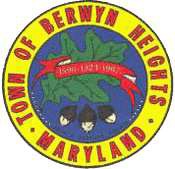 TOWN OF BERWYN HEIGHTSCode Compliance Department5700 Berwyn Road | Berwyn Heights, MD 20740(301) 513-9331	FAX: 301.474.5002CODE COMPLIANCE DEPARTMENT REPORT APRIL FY2023, 5/5/23This Month’s Department Focuses:Property Maintenance - Compliance with Town Ordinances 107 Clean Lot and 104 Building and InspectionIssuing Courtesy Notices, Notices of Violation, and Fines as applicable for non-compliance with property maintenance Code standards. Performing follow-ups and managing cases.Compliance with Ordinance 120 Licensing of Rental UnitsConducting rental property inspections. Issuing inspection reports and Notices of Violation. Processing Rental License Applications. Issuing Rental Licenses.PermittingReviewing and processing applications for Building, Right of Way, Roll Off Dumpster, and POD permits. Invoicing for permits. Permit inspections. Issuing and renewing permits.REVENUERevenue YTD FY2019	$ 89,184.25FY2020	$ 100,560.32FY2021	$ 95,841.04	Code Compliance Programs 4 Year Cumulative RevenueFY2022	$ 76,784.55	$120,000.00FY2023	$  79,787.90$100,000.00$100,560.32  $95,841.04$80,000.00	$89,184.25$76,784.55	$79,787.90$60,000.00$40,000.00$20,000.00$-FY2019	FY2020	FY2021	FY2022	FY2023Fines	Permits	Rentals	BusLic	TOT YTD 2019  $1,580.00		$11,348.25		$60,669.00		$ 15,587.00		$ 89,184.252020  $4,954.00	$17,361.32	$61,891.00	$ 16,354.00	$ 100,560.322021 $6,122.00	$21,994.04**	$52,800.00**	$ 14,925.00	$ 95,841.04**2022  $6,341.85	$10,887.70	$46,600.00	$12,955.00	$  76,784.55**2023  $6,417.00	$19,925.90	$ 39,500.00	$ 13,945.00	$ 79 ,787.90**data has been updated since a previous reportCODE COMPLIANCE DEPARTMENT REPORT APRIL FY2023, 5/5/23This Month’s Department Focuses:Property Maintenance - Compliance with Town Ordinances 107 Clean Lot and 104 Building and InspectionIssuing Courtesy Notices, Notices of Violation, and Fines as applicable for non-compliance with property maintenance Code standards. Performing follow-ups and managing cases.Compliance with Ordinance 120 Licensing of Rental UnitsConducting rental property inspections. Issuing inspection reports and Notices of Violation. Processing Rental License Applications. Issuing Rental Licenses.PermittingReviewing and processing applications for Building, Right of Way, Roll Off Dumpster, and POD permits. Invoicing for permits. Permit inspections. Issuing and renewing permits.REVENUERevenue YTD FY2019	$ 89,184.25FY2020	$ 100,560.32FY2021	$ 95,841.04	Code Compliance Programs 4 Year Cumulative RevenueFY2022	$ 76,784.55	$120,000.00FY2023	$  79,787.90$100,000.00$100,560.32  $95,841.04$80,000.00	$89,184.25$76,784.55	$79,787.90$60,000.00$40,000.00$20,000.00$-FY2019	FY2020	FY2021	FY2022	FY2023Fines	Permits	Rentals	BusLic	TOT YTD 2019  $1,580.00		$11,348.25		$60,669.00		$ 15,587.00		$ 89,184.252020  $4,954.00	$17,361.32	$61,891.00	$ 16,354.00	$ 100,560.322021 $6,122.00	$21,994.04**	$52,800.00**	$ 14,925.00	$ 95,841.04**2022  $6,341.85	$10,887.70	$46,600.00	$12,955.00	$  76,784.55**2023  $6,417.00	$19,925.90	$ 39,500.00	$ 13,945.00	$ 79 ,787.90**data has been updated since a previous reportJuly	Aug	Sept	Oct	NovDecJanFebMarAprPermit Fees	RentFeesBus LicCODE COMPLIANCE ACTIVITY FY20236051504029	303023	24	232120	18	161310  9	8	11	8	1110	6	6	6	6	6	74 3	5 2	3 5 3	5 4	5	3	3	5	41	2	0	00July	Aug	Sept	Oct	Nov	Dec	Jan	Feb	Mar	AprProp Maint	Rent Insp	Permits	Bus LicCODE COMPLIANCE ACTIVITY FY20236051504029	303023	24	232120	18	161310  9	8	11	8	1110	6	6	6	6	6	74 3	5 2	3 5 3	5 4	5	3	3	5	41	2	0	00July	Aug	Sept	Oct	Nov	Dec	Jan	Feb	Mar	AprProp Maint	Rent Insp	Permits	Bus LicProp Violation	Rental Insp	Permits	Bus Lic	FY22	Prop Violation	Rental Insp	Permits	Bus LicFY23Jul	6	4	3	23	Jul	21	4	11	8Aug	24	5	2	23	Aug	21	3	8	18Sept	51	3	5	3	Sept	45	2	5	5Oct	29	5	4	6	Oct	21	3	3	0Nov	21	5	6	1	Nov	16	3	2	0Dec	10	6	9	2	Dec	4	2	9	1Jan	18	8	6	3	Jan	19	3	5	1Feb	13	11	3	7	Feb	4	3	4	8Mar	30	5	8	0	Mar	34	4	4	4Apr	16	11	4	0	Apr	36	5	7	1Prop Violation	Rental Insp	Permits	Bus Lic	FY22	Prop Violation	Rental Insp	Permits	Bus LicFY23Jul	6	4	3	23	Jul	21	4	11	8Aug	24	5	2	23	Aug	21	3	8	18Sept	51	3	5	3	Sept	45	2	5	5Oct	29	5	4	6	Oct	21	3	3	0Nov	21	5	6	1	Nov	16	3	2	0Dec	10	6	9	2	Dec	4	2	9	1Jan	18	8	6	3	Jan	19	3	5	1Feb	13	11	3	7	Feb	4	3	4	8Mar	30	5	8	0	Mar	34	4	4	4Apr	16	11	4	0	Apr	36	5	7	1Prop Violation	Rental Insp	Permits	Bus Lic	FY22	Prop Violation	Rental Insp	Permits	Bus LicFY23Jul	6	4	3	23	Jul	21	4	11	8Aug	24	5	2	23	Aug	21	3	8	18Sept	51	3	5	3	Sept	45	2	5	5Oct	29	5	4	6	Oct	21	3	3	0Nov	21	5	6	1	Nov	16	3	2	0Dec	10	6	9	2	Dec	4	2	9	1Jan	18	8	6	3	Jan	19	3	5	1Feb	13	11	3	7	Feb	4	3	4	8Mar	30	5	8	0	Mar	34	4	4	4Apr	16	11	4	0	Apr	36	5	7	1Prop Violation	Rental Insp	Permits	Bus Lic	FY22	Prop Violation	Rental Insp	Permits	Bus LicFY23Jul	6	4	3	23	Jul	21	4	11	8Aug	24	5	2	23	Aug	21	3	8	18Sept	51	3	5	3	Sept	45	2	5	5Oct	29	5	4	6	Oct	21	3	3	0Nov	21	5	6	1	Nov	16	3	2	0Dec	10	6	9	2	Dec	4	2	9	1Jan	18	8	6	3	Jan	19	3	5	1Feb	13	11	3	7	Feb	4	3	4	8Mar	30	5	8	0	Mar	34	4	4	4Apr	16	11	4	0	Apr	36	5	7	1CODE COMPLIANCE ACTIVITY FY20226050	454034	363021	21	2120	18	16	191110	8	8	6	9	8	74	3	2 5 5	3 3	4 2	3 5	4 3 4	4 4 4	50	0	0	1	1	10July	Aug	Sept	Oct	Nov	Dec	Jan	Feb	Mar	AprProp Maint	Rent Insp	Permits	Bus LicRENTAL LICENSES APRIL FY2023RENTAL LICENSES APRIL FY2022Total Active Rental Units =177 Total Units on file = 327Total Inactive=44, Total Lost =106FY23 Lost=5 FY23 Inactive= 6 FY23 New =8April Lost Rental=1 April Inactive Rentals=0 April New Rentals =1Rental Licenses Issued =9Fine Letters Issued=1Inspection Reports =6Inspections/Re-inspections =11License fees = $6000.00 (20)June Renewals (due Apr 15th) = 12 June Renewals Overdue=3, (1 lost)Fines Assessed = $0.0Fines Collected = $0.00 TOTAL LICENSE FEES = $6000.00GRAND TOTAL RENTAL LICENSING= $6000.00Total Active Rental Units =179Total Units on file =316, Inactive=37, Lost Rental=100FY22 Lost/Inactive=18, FY22 NEW =8April Lost/Inactive=0 April New rental=0Rental Licenses Issued =1, Provisional =1Fine Letters Issued=0Inspection Reports =2Inspection/Re-inspections =5License fees = $1500.00 (5)** June Renewals (due Apr 15th)= 9 June Renewals Overdue =7Fines Assessed= $0.0Fines Collected = $0.0Liens =$ 0.0 TOTAL LICENSE FEES= $1500.00** TOTAL LICENSE FINES RECEIVED = $0.0GRAND TOTAL RENTAL LICENSING = $1500.00**PERMITS APRIL FY2023PERMITS APRIL FY2022Total Permits Issued=4Roll-Off Applications=$325.00 (2)Roll-Offs Issued =2Roll-Off Late Fees = $0.0 Security Deposits=$0.00POD Applications=$0.0 PODs Issued=0POD Security Deposit=$0.00 POD Late Fees=$0.00Building Permit Applications=4/$350.00 Building Permits Issued=2Building Permit Late Fees =$0.0 Security Deposits = $0.00Right of Way Application = 0 Right of Way Issued =0Right-of-Way Application Fee=$0.0 Right of Way Permit Fees =$0.0Permits Issued=7Roll-Off Appl = 3/$75.00, Roll-offs Issued=3Security Deposit=$250.00 (1) Late Fees =$15.00 (1)POD Appl=0PODs Issued=0 Security Deposit =$0.0 Pod Late Fees=$0.00Building Permit Appl =$150.00 (4) Building Permits issued =3 Security Deposit =$0.0Late Fees=$0.0Right of Way Application/Fees =$140.00 (2)Right of Way Issued=1Right of Way Permit Fees = $816.80 (2)TOTAL SECURITY DEPOSIT=$0.00 TOTAL BOND PAYMENT=$0.00 TOTAL PERMIT FEES = $675.00 TOTAL PERMIT LATE FINES=$0.0 TOTAL PERMIT REVENUE =$675.00Right-of-Way Bond Payment= $0.006.  Raze =0 /$0.00TOTAL SECURITY DEPOSIT=$250.00 (1) TOTAL PERMIT FEES=$1181.80TOTAL FEES/FINES= $15.00 (1) TOTAL BOND PAYMENT=$0.00TOTAL PERMIT REVENUE=$1446.80PROPERTY MAINTENANCE APRIL FY2023PROPERTY MAINTENANCE APRIL FY2022Complaints=14, Abatements= 0 ViolationsVacant Properties: 0Vegetation=0, Invas. Species=0, Tall Grass=1, Tree parts=1 Tree dead/ diseased=0Building materials=3, Wood Storage=2Refuse containers= 0, Litter/Rubbish=0, Rights/Resp=0Vehicle Condition=0/Veh. Parts=0/ Parking surf.=1, Seasonal Parking=0Exterior Property: Imminent=0, Hazard=0, Non- hazard=1Accessory Structure =0Building Security = 0Animal=0Premise ID=0Ordinance 120 Rental=2Noise =0Commercial=0Permit missing=5 (Bldg=4, POD=1)Other=0TOTAL VIOLATIONS: 16TOTAL CLEAN LOT FINES ASSESSED: $15.00 TOTAL CLEAN LOT FINES COLLECTED=$0.00Complaints=6 Abatements=0 ViolationsVacant Properties: 0Vegetation =1, Invas. Species =0 /Tall grass=1, Dead Tree=0,Building materials=5, Tree parts/Wood storage=1Trash/Litter=2, Refuse containers=1Vehicle Condition=0 /Veh. Parts=3, Pkg surf. =0, Parking Surface Temp=0Exterior Property: Imminent=0, Hazard=3, Non- hazard=9Accessory Structure= 0Building Security=0Animal=0Premise ID=0Ordinance 120=1Noise=2Commercial=0Permit missing=4Other=2 (ROW dumping) TOTAL VIOLATIONS=36TOTAL CLEAN LOT FINES ASSESSED=$300.00(1) TOTAL CLEAN LOT FINES COLLECTED=$300.00 (1)BUSINESS LICENSES APRIL FY2023BUSINESS LICENSES APRIL FY2022Renewal Application Request Letters Sent=0 (FY2023)Applications received= 0Renewal Application Request Letters Sent=0Application/ payments received=1Licenses Issued=1 ( FY22)Licenses Issued=0 (FY23)FY2023 License Fees=$0.0FY2023 Late Fees=$0.0FY2022 License Fees= $0.0 FY2022Late Fees=$0.0Previous Tax Year License Fees= $0.0Previous Tax Years Late Filings Fees= $0.0Overdue Letters sent=0 (FY23) Overdue+ Past Years Balance Letters =0TOTAL LICENSE FEES = $0.0 TOTAL LICENSE FINES= $0.0GRAND TOTAL BUSINESS LICENSING= $0.0FY 2022 License Fees= $95.00 (2)FY2022 Late Fees=$75.00FY2021 License Fees= $0.0 FY2021 Late Filing Fees= $0.00Previous year FY2020 License Fees = $0.00Previous year FY2020 Late fees=$0.00Overdue letters sent=0Overdue + Past Year’s Balance Letters=0TOTAL LICENSE FEES = $95.00 TOTAL LICENSE LATE FINES = $75.00GRAND TOTAL BUSINESS LICENSING = $170.00JanFebMarAprMayJuneJulyAugSepOctNovDecliilTOTAL98137136117Iii PARKING36705962WARNINGS45415042liil STATE12211911SERO5582DateTimeIncident TypeLocationLocation NameDispCase No.Unit IDComments04/01/202302:27PREMISE CHECKEdmonston Rd / Pontiac St3000211181030004/01/202311:46MISC POLICE INCIDENT85■5Bth AveNR0210NO REPORT04/01/202312:32T - Traffic StopQuebec St/ 58th Ave5760210BH102Traffic Stop Citation04/01/202312:55911 DISCONNECT8400 Ballew AveCE0210CLOSED AT ENTRY04/01/202314:48911 DISCONNECT6215 Greenbelt Rd EbCE0211CLOSED AT ENTRY04/01/202315:19MISC POLICE INCIDENT76■Charlton Avecc0211CANCELED BY CALLER04/01/202317:52DISORDERLY8904 62nd AveDOMINO'S PIZZA3000211BH10330004/01/202318:43PREMISE CHECKGreenbelt Rd Eb / Branchville Rd3180210Premise Check - No Report04/01/202320:37DOMESTIC56■Osage St3710210BH10337104/02/202302:18DISORDERLY6219 Greenbelt Rd EbMCDONALDS - GREENBELT300021118730004/02/202303:22CHECK WELFARE6219 Greenbelt Rd EbMCDONALDS - GREENBELT300021118730004/02/202310:07911 DISCONNECT52■Berwyn RdCE0210CLOSED AT ENTRY04/02/202314:02911 DISCONNECT6215 Greenbelt Rd EbCE0211CLOSED AT ENTRY04/02/202316:53HOLD UP ALARM8904 62nd Ave3000211BH10330004/02/202317:54911 DISCONNECT6215 Greenbelt Rd EbNR0211NO REPORT04/02/202319:51ASSAULT84■57th Ave3000210BH10930004/03/202301:39REPORTED T/A0ncu:::u:0v8900 Edmonston Rd711 COLLEGE PARK584C02111B7584C04/03/202311:46HOLD UP ALARM8900 Edmonston Rd378C0211BH102Premise Alarm - Commercial04/03/202313:07DOMESTIC85■5Bth Ave3000210BH10230004/03/202315:04VANDALISM85■60th Pl5000211BH102Misc. Report04/03/202315:41911 DISCONNECT59■Osage StCE0211CLOSED AT ENTRY04/03/202317:39911 DISCONNECT6215 Greenbelt Rd EbCE0211CLOSED AT ENTRY04/03/202318:06THEFT FROM AUTO6101 Greenbelt Rd EbKFC - GREENBELT5000211BH103Misc. Report04/03/202319':49CHECK WELFARE87■Edmonston Rdcc0211CANCELED BY CALLER04/03/202320:02PREMISE CHECK63■Seminole St3180211R13Premise Check - No Report04/04/202302:15UNKNOWN TROUBLE85■63rd AveCE0211CLOSED AT ENTRY04/04/202302:48PREMISE CHECK8900 Edmonston Rd711 COLLEGE PARK3180211Premise Check - No Report04/04/202302:53RESIDENTIAL ALARMBB■Edmonston Rd378R0211185Premise Alarm - Residential04/04/202308:36VANDALISM5600 Greenbelt Rd WbTRUISTBANK5000210BH105Misc. Report04/04/202310:21DOMESTIC85■5Bth Ave3000210BH10530004/04/202311:56DOMESTIC85■5Bth Ave3000210BH10530004/04/202316:46HIT AND RUN6201 Greenbelt Rd EbACTIVE PHYSICAL THERAPY3000211BH10630004/04/202317:21911 DISCONNECT6215 Greenbelt Rd EbNR0211NO REPORT04/04/202319:40ANIMAL COMPLAINTGreenbelt Rd Eb / Greenbelt Station Pkwv3000210BH10630004/05/202302:39PREMISE CHECK8900 Edmonston Rd711 COLLEGE PARK3180211185Premise Check - No Report04/05/202309:24DISORDERLY5815 Greenbelt Rd Eb7113000210BH10530004/05/202309:46911 DISCONNECT8400 Ballew AveCE0210CLOSED AT ENTRY04/05/202311:47DOMESTIC87■Cunningham Dr3000210BH10530004/05/202312:39UNKNOWN TROUBLE85■Cunningham DrCE0210CLOSED AT ENTRY6704/05/202313:40UNKNOWN TROUBLE56■Berwyn RdCE0210CLOSED AT ENTRY04/05/202314:39911 DISCONNECT52■Berwyn Rdcc0210CANCELED BY CALLER04/05/202321:08SUSPICIOUS PERSON6327 Greenbelt Rd Eb3000211BH10630004/05/202321:32PREMISE CHECK6327 Greenbelt Rd Eb3180211BH106Premise Check - No Report04/05/202322:40PROPERTY ALARM COMMERCIAL6105 Greenbelt Rd Eb378C0211BH106Premise Alarm - Commercial04/05/202323:49DOMESTIC W/ WEAPON84■Cunningham Dr3710211BH10637104/06/202313:48TACKUP89■56th AveSERV0210SC320PAPER SERVED04/06/202314:17DISORDERLY5600 Greenbelt Rd WbTRUIST3000210BH10530004/06/202314:28ANIMAL COMPLAINT62■Seminole Stcc0211CANCELED BY CALLER04/06/202318:23SUSPICIOUS OCC AUTO57■Pontiac St3000210BH10630004/06/202318:32PREMISE CHECK5700 (blk)pontiac St3180210BH106Premise Check - No Report04/07/202300:48PROPERTY ALARM COMMERCIAL6101 Greenbelt Rd EbKFC - GREENBELT378C0211BH106Premise Alarm - Commercial04/07/202302:01PREMISE CHECK8900 Edmonston Rd711 COLLEGE PARK31802111B10Premise Check - No Report04/07/202315:33UNKNOWN TROUBLE8400 Ballew AveCE0210CLOSED AT ENTRY04/07/202316:32UNKNOWN TROUBLE52■Berwyn RdCE0210CLOSED AT ENTRY04/08/202303:33DISORDERLY89■57th Avecc0210CANCELED BY CALLER04/08/202323:57CHECK WELFARE COMBINED83■55th Ave3000210BH10330004/09/202304:10PREMISE CHECK8900 Edmonston Rd711 COLLEGE PARK3180211Premise Check - No Report04/09/202308:30THEFT FROM AUTO5411 Berwyn RdBERWYN HEIGHTS POLICEnt=OllRTA.At=I\IT563V0210BH102563V04/09/202317:45ANIMAL COMPLAINTBerwyn Rd / Lake ArtemesiaT,JCE0210CLOSED AT ENTRY04/09/202319:34911 DISCONNECT8400 Ballew AveCE0210CLOSED AT ENTRY04/10/202300:10PREMISE CHECK6001(6000) Blk GreenbeltRn t=h31802111B7Premise Check - No Report04/10/202302:19PREMISE CHECK85■Edmonston Rd31802111B7Premise Check - No Report04/10/202311:32PAPER SERVICE59■Osage StNOSERV0211DS18PAPER NOT SERVED04/10/202317:03HOLD UP ALARM6201 Greenbelt Rd Eb Apt UaORTHODONTICS378C0211BH103Premise Alarm - Commercial04/10/202318:23UNKNOWN TROUBLE6215 Greenbelt Rd EbCE0211CLOSED AT ENTRY04/10/202318:54CHECK WELFARE62nd Ave/ Greenbelt Rd Eb3000211BH10330004/10/202319:17911 DISCONNECT6215 Greenbelt Rd EbCE0211CLOSED AT ENTRY04/11/202302:36PREMISE CHECK6001(6000) Blk GreenbeltRr{ t=h31802111B6Premise Check - No Report04/11/202305:28PROPERTY ALARM COMMERCIAL6105 Greenbelt Rd Eb378C02112B7Premise Alarm - Commercial04/11/202318:21FIGHT8904 62nd AveTMOBILE3000211BH10630004/12/202301:34PREMISE CHECK5800 Greenbelt Rd Wb31802101B7Premise Check - No Report04/12/202312:10TACKUP59■Berwyn RdSERV0211SC320PAPER SERVED04/12/202314:09911 DISCONNECT8400 Ballew AveCE0210CLOSED AT ENTRY04/12/202316:02ACCIDENT5550 Greenbelt Rd WbBELTWAY PLAZA SHELL3000210BH10630004/12/202317:11HIT AND RUN87■Edmonston Rd3000211BH10630004/12/202318:17THEFT REPORT6051 Greenbelt Rd EbCHECKERS-GREENBELT3000211BH10630004/12/202319:31CHECK WELFARE8904 Edmonston Rd7 ELEVENcc0211CANCELED BY CALLER04/12/202323:59FAMILY DISPUTE83■Cunningham Dr30002111B730004/13/202300:42PREMISE CHECK5700 Branchville RdPRINCE GEORGES SCRAP31802101B6Premise Check - No Report04/13/202317:04ACCIDENTGreenbelt Rd Eb 162nd Ave3000211BH10630004/13/202317:32ACCIDENT5919 Greenbelt Rd EbCD0210CANCELED BY DUPLICATE04/20/202318:10911 DISCONNECT89■62nd AveCE0211CLOSED AT ENTRY04/20/202319:58UNKNOWN TROUBLE88■63rd AveCE0211CLOSED AT ENTRY04/21/202304:07SUSPICIOUS AUTO6327 Greenbelt Rd Eb505S02111B6Stolen Vehicle - Report04/21/202304:08ASSIST6327 Greenbelt Rd Eb300021130004/21/202313:36UNKNOWN TROUBLE63■Pontiac StCE0211CLOSED AT ENTRY04/21/202315:02UNKNOWN TROUBLE6215 Greenbelt Rd EbCE0211CLOSED AT ENTRY04/21/202318:06CHECK WELFARE59■Berwyn Rd3000211BH10330004/21/202318:30FRAUD58■Seminole StCE0210CLOSED AT ENTRY04/21/202320:59DISORDERLY86■60th Ave3000211BH10930004/21/202321:56ACCIDENTGreenbelt Rd Eb/Rr-::inr-hHillO Rn3000210BH10330004/22/202302:20UNKNOWN TROUBLE60■Berwyn Rd30002111B630004/22/202311:04HIT AND RUN6201 Greenbelt Rd EbEXPRESS HEALTHCARE5000211BH105Misc. Report04/22/202316:20OVERDOSE ALS COMBINED89■59th Ave3000210BH10330004/22/202318:22UNKNOWN TROUBLE5600 Greenbelt Rd WbSUNTRUST BANK -r-:s::>t:t:P\lt:H:::1 T3000210BH10330004/22/202320:02DISORDERLY56■Goucher Dr3000210BH10930004/22/202321:45911 DISCONNECT84■57th AveCE0210CLOSED AT ENTRY04/23/202308:56911 DISCONNECT61■Ruatan StCE0211CLOSED AT ENTRY04/23/202310:23911 DISCONNECT6215 Greenbelt Rd EbCE0211CLOSED AT ENTRY04/23/202316:13PROPERTY ALARM COMMERCIAL6105 Greenbelt Rd Eb378R0211BH105Premise Alarm - Residential04/23/202317:00911 DISCONNECT6215 Greenbelt Rd EbCE0211CLOSED AT ENTRY04/23/202320:51UNKNOWN TROUBLE8400 Ballew AveCE0210CLOSED AT ENTRY04/23/202323:28DOMESTIC56■Berwyn Rd3710210BH10337104/24/202304:06DOMESTIC56■Ruatan St37102101B637104/24/202312:33911 DISCONNECT6219 Greenbelt Rd EbMCDONALDS - GREENBELTCE0211CLOSED AT ENTRY04/24/202316:51FIGHT6219 Greenbelt Rd EbMCDONALDS - GREENBELT3000211BH10330004/24/202317:49DISORDERLY6101 Greenbelt Rd EbKFC - GREENBELT3000211BH10930004/24/202319:27911 DISCONNECT6175 Greenbelt Rd EbCE0211CLOSED AT ENTRY04/25/202300:26GUNSHOTS56■Ruatan StCD0210CANCELED BY DUPLICATE04/25/202301:11PREMISE CHECK5500-bl Greenbelt Rd Wb31802101B9Premise Check - No Report04/25/202317:26MISC POLICE INCIDENT8904 62nd AveSTAPLES - BERWYN HEIGHTSCE0211CLOSED AT ENTRY04/25/202321:55PROPERTY ALARM COMMERCIAL6011 Greenbelt Rd Eb378C0211BH102Premise Alarm - Commercial04/26/202300:09PREMISE CHECK5800 {blk)greenbelt Rd Wb31802101B7Premise Check - No Report04/26/202302:51GUNSHOTS56■Ruatan St30002101B730004/26/202303:31GUNSHOTS56■Ruatan St30002101B630004/26/202304:29UNKNOWN TROUBLE87■Cunningham DrCE0210CLOSED AT ENTRY04/26/202311:56HOLD UP ALARM8904 62nd Ave378C0211BH106Premise Alarm - Commercial04/26/202313:34CW188900 Edmonston Rd711 COLLEGE PARK31802112B9Premise Check - No Report04/26/202318:14911 DISCONNECT89■58th AveCE0210CLOSED AT ENTRY04/26/202319:29PAPER SERVICE56■Osage StSERV0210SC605PAPER SERVED04/26/202319:34DISORDERLY6327 Greenbelt Rd EbGREENBELT SHELL3000211BH10230004/27/202301:56PREMISE CHECK6001(6000) Blk Greenbelton l="h3180211Premise Check - No Report04/27/202313:49911 DISCONNECT6215 Greenbelt Rd EbCE0211CLOSED AT ENTRY04/27/202315:08UNKNOWN TROUBLE6215 Greenbelt Rd Eb3000211BH10230004/27/202316:17SUSPICIOUS PERSON5550 Greenbelt Rd WbBELTWAY PLAZA SHELL3000210BH10630004/27/202319:56911 DISCONNECT6215 Greenbelt Rd EbCE0211CLOSED AT ENTRY04/27/202321:41UNKNOWN TROUBLE6215 Greenbelt Rd Ebcc0211CANCELED BY CALLER04/27/202323:06911 DISCONNECT60■Berwyn RdCE0211CLOSED AT ENTRY04/28/202305:51CROSSING GUARD ASSIGNMENT62nd Ave / Quebec St Bldg Berwvn Hts Es3000211BH10530004/28/202309:22CW188900 Edmonston Rd711 COLLEGE PARK31802112B10Premise Check - No Report04/28/202315:47ACCIDENT62nd Ave/ Quebec St3090211BH10230904/28/202316:12911 DISCONNECT6201 Greenbelt Rd EbEXPRESS HEALTHCARE3000211BH10330004/28/202317:27PREMISE CHECK6200 Pontiac StBERWYN HEIGHTSC:I C:UC:f\.lT/lRV3180211L146Premise Check - No Report04/29/202308:36911 DISCONNECT6215 Greenbelt Rd EbCE0211CLOSED AT ENTRY04/29/202310:03T - Traffic StopGreenbelt Rd Eb/ 57th Ave5760210B206Traffic Stop Citation04/29/202317:51UNKNOWN TROUBLE59■Osage StCE0211CLOSED AT ENTRY04/29/202319:56LOUD MUSIC COMPLAINT62■Pontiac St3000211BH10330004/29/202320:11LOUD MUSIC COMPLAINTRuatan St/ 58th AveCD0210CANCELED BY DUPLICATE04/29/202320:14LOUD MUSIC COMPLAINT56■Ruatan StCD0210CANCELED BY DUPLICATE04/29/202320:21NOISE COMPLAINT57■Nevada StCD0210CANCELED BY DUPLICATE04/29/202321:28LOUD MUSIC COMPLAINTVillanova Rd / Swarthmoren,3000211BH10330004/29/202321:57NOISE COMPLAINTSeminole St/ 58th Ave3000210BH10930004/29/202322:29LOUD MUSIC COMPLAINT62■Pontiac St3000211BH10930004/29/202322:49LOUD MUSIC COMPLAINT57■Pontiac StCD0210CANCELED BY DUPLICATE04/29/202322:51LOUD MUSIC COMPLAINTPontiac St/ 60th AveCD0211CANCELED BY DUPLICATE04/29/202322:54PARTY COMPLAINT89■60th Ave100021010004/29/202323:40PARTY COMPLAINT89■60th Ave3000210BH10930004/30/202319:59911 DISCONNECT8400 Ballew AveCE0210CLOSED AT ENTRY04/30/202320:45SUSPICIOUS AUTO8200 Blk 55th Ave5000210BH103Misc. ReportTotal Calls: 191Total Calls: 191Total Calls: 191Total Calls: 191Total Calls: 191Total Calls: 191Total Calls: 191Total Calls: 191Total Calls: 191Case No.Workflow StageSubmittal QRISubjectDispositionEntered DateID#Reported OnJuvPGCAgency23-0019732-001Work-CompleteBerwyn Heights PoliceVANDALISMActive04/03/2023145404/03/2023NBERWYN HEIGHTS POLICE DEPARTMENT23-0019772-001Work-CompleteBerwyn Heights PoliceRecovered PropertyNot a Crime/Other Service04/03/2023144504/03/2023NBERWYN HEIGHTS POLICE DEPARTMENT23-0019864-001Work-CompleteBerwyn Heights PoliceVANDALISMActive04/04/2023144904/04/2023NBERWYN HEIGHTS POLICE DEPARTMENT23-0020905-001Work-CompleteBerwyn Heights PoliceTHEFT FROM AUTOActive04/09/2023145404/09/2023NBERWYN HEIGHTS POLICE DEPARTMENT23-0023802-001LinxBerwyn Heights Policeproperty damage autoActive04/22/2023144904/22/2023NBERWYN HEIGHTS POLICE DEPARTMENTTotal Reports -->Total Reports -->Total Reports -->Total Reports -->Total Reports -->Total Reports -->Total Reports -->Total Reports -->Total Reports -->5Lt. UngerLt. UngerLt. Unger00NOTE:NOTE:NOTE:NOTE:Sgt. RobersonSgt. RobersonSgt. Roberson00Det. KrouseDet. KrouseDet. Krouse00Cpl. HollowellCpl. HollowellCpl. Hollowell00Cpl. RufinoCpl. RufinoCpl. Rufino00Cpl. DuckCpl. DuckCpl. Duck00Pvt. LowndesPvt. LowndesPvt. Lowndes00Pvt. HerriottPvt. HerriottPvt. Herriott00S/O. PortilloS/O. PortilloS/O. Portillo00Juvenile Arrests: 00Juvenile Arrests: 00Warrants = 00 I Summons = 00 I EPS =00Warrants = 00 I Summons = 00 I EPS =00Warrants = 00 I Summons = 00 I EPS =00Warrants = 00 I Summons = 00 I EPS =00Warrants = 00 I Summons = 00 I EPS =00Total Arrests:0000 Adult(s) ARREST 00WARRANTOFFICEROFFICERSTATESTATESTATESTATESTATEWARNINGS.lR.O.Lt. Unger=00000000Sgt. Roberson 1445 =	00Sgt. Roberson 1445 =	00Sgt. Roberson 1445 =	00Sgt. Roberson 1445 =	00Sgt. Roberson 1445 =	00Sgt. Roberson 1445 =	00000000Det. Krouse 1447=00000000Cpl. Hollowell 1449 =	00Cpl. Hollowell 1449 =	00Cpl. Hollowell 1449 =	00Cpl. Hollowell 1449 =	00Cpl. Hollowell 1449 =	00Cpl. Hollowell 1449 =	00010100Cpl. Rufino 1451=07070700Cpl. Duck 1448=03040400Pvt. Lowndes 1456 =	01Pvt. Lowndes 1456 =	01Pvt. Lowndes 1456 =	01Pvt. Lowndes 1456 =	01Pvt. Lowndes 1456 =	01Pvt. Lowndes 1456 =	01101000Pvt. Herriott 1454=00202002S/O Portillo=00000000TOWN CITATIONTOWN CITATIONTOWN CITATIONTOWN CITATIONTOWN CITATIONTOWN CITATIONTOTALTOTALLt. Unger	=	00Lt. Unger	=	00Lt. Unger	=	00Lt. Unger	=	00Lt. Unger	=	00Lt. Unger	=	00.0..0..0..0.State	= 11Sgt. Roberson	=	23Sgt. Roberson	=	23Sgt. Roberson	=	23Sgt. Roberson	=	23Sgt. Roberson	=	23Sgt. Roberson	=	232323SERO	= 02Det. Krouse	=	00Det. Krouse	=	00Det. Krouse	=	00Det. Krouse	=	00Det. Krouse	=	00Det. Krouse	=	00.0..0..0..0.Town Citations	= 62Cpl. Hollowell	=	12Cpl. Hollowell	=	12Cpl. Hollowell	=	12Cpl. Hollowell	=	12Cpl. Hollowell	=	12Cpl. Hollowell	=	1213.13.Warnings	=42Cpl. Rufino	=	17Cpl. Rufino	=	17Cpl. Rufino	=	17Cpl. Rufino	=	17Cpl. Rufino	=	17Cpl. Rufino	=	17.3.1..3.1.Total Citations	= 117Cpl. Duck	=	00Cpl. Duck	=	00Cpl. Duck	=	00Cpl. Duck	=	00Cpl. Duck	=	00Cpl. Duck	=	00o..zo..zS/O Portillo	=	00S/O Portillo	=	00S/O Portillo	=	00S/O Portillo	=	00S/O Portillo	=	00S/O Portillo	=	00.0..0..0..0.Pvt. Herriott	=	02Pvt. Herriott	=	02Pvt. Herriott	=	02Pvt. Herriott	=	02Pvt. Herriott	=	02Pvt. Herriott	=	022.42.4Pvt. Lowndes	=	08Pvt. Lowndes	=	08Pvt. Lowndes	=	08Pvt. Lowndes	=	08Pvt. Lowndes	=	08Pvt. Lowndes	=	0819.19.UNGERROBERSONKROUSEHOLLOWELLRUFINODUCKPORTILLOHERIOTTLOWNDESI Seriesl02301331702419April 2023 Trash & Recycling StatisticsApril 2023 Trash & Recycling StatisticsApril 2023 Trash & Recycling StatisticsApril 2023 Trash & Recycling StatisticsApril 2023 Trash & Recycling StatisticsApril 2023 Trash & Recycling StatisticsTonsPrice/tonRevenueExpensePercentMixed Solid Waste93.5$  70.00$ 6,545.0064.1%Recycling22.8$  27.00$	614.2515.6%Yard Waste/FoodCompost27.8$  25.00$	695.0019.1%Scrap Metal1.8$ 205.401.2%TOTALS145.8$ 205.40$ 7,854.25100.0%12 Month Trash, Recycling, Yard Waste, Scrap Metals & Leaf Collection Volumes12 Month Trash, Recycling, Yard Waste, Scrap Metals & Leaf Collection Volumes12 Month Trash, Recycling, Yard Waste, Scrap Metals & Leaf Collection Volumes12 Month Trash, Recycling, Yard Waste, Scrap Metals & Leaf Collection Volumes12 Month Trash, Recycling, Yard Waste, Scrap Metals & Leaf Collection Volumes12 Month Trash, Recycling, Yard Waste, Scrap Metals & Leaf Collection VolumesMixed SolidWasteRecyclingYard WasteScrap MetalsLeaf CollectionMay 2022116.4826.4228.171.94June 2022112.4329.8319.281.77July 2022108.6327.14130.21.32August 2022137.3430.9956.652.1September 2022105.2623.5433.331.32October 202297.5423.0620.410.88November 202293.7629.7748.821.23236.25December 202287.442513.280.6887.5January 2023113.9324.731.760.821February 202384.622.312.40.9March 202390.62614.70.5April 202393.522.827.81.8TOTALS (TONS)1241.51311.55436.815.24344.75% of Totals48%12%17%1%13%Section of CodeType of FeeAmount of Fee ($)Ordinance 104 Building & InspectionOrdinance 104 Building & InspectionOrdinance 104 Building & Inspection104.8Residential building permit$75 for value of construction under $25,000104.8Residential building permit$125 for value of construction over $25,000104Commercial building permit$25 + $3 per $1,000 of construction to $1,500max. Every increment of $1,000 goes up $3104Deck permit25.00104Fence permit25.00104New home permit250.00104Raze permit100.00104.6Roll-off (Dumpster) permit$25 for every 15 days of portion thereof104.8Portable temporary storage unit permit$50 for every 30 days of portion thereof104.8Building, roll-off or storage unit damagedepositup to $1,000 (for potential damage to Town ROWOrdinance 105 Business LicensesOrdinance 105 Business LicensesOrdinance 105 Business Licenses104.4Banks & financial institutions$250 per year104.4Peddler, solicitors$25 per year104.4Professional services - Each professional$50 per year104.4Real estate & insurance - Each agent$35 per year104.4Coin operated vending machines - each$10 per yearGross receipts fee schedule:Gross receipts fee schedule:Gross receipts fee schedule:104.7Gross receipts under $25,000$40 per yearGross receipts $25,000 - $100,000$75 per yearGross receipts $100,000 - $500,000$125 per yearGross receipts $500,000 - $750,000$185 per yearGross receipts $750,000 or greater$250 per yearOrdinance 106 - Cable TV, ComcastOrdinance 106 - Cable TV, ComcastOrdinance 106 - Cable TV, Comcast106.5.aFranchise application filing fee5,000.00Ordinance 117 - Refuse CollectionOrdinance 117 - Refuse CollectionOrdinance 117 - Refuse CollectionResolution 2-2010 Refuse Collection FeesResolution 2-2010 Refuse Collection FeesResolution 2-2010 Refuse Collection FeesAAppliances$25 prior to collectionBBuilding & construction debrisFee determined by Public Works if over 3 cubicyardsC aBulk refuseNo fee if under 3 yardsC bBulk refuseFee determined by Public Works if over 3 cubicyardsDClean outsFee determined by Public Works - any amountEElectronic or electronic recyclablesFee determined by Town CouncilFHazardous wasteNot acceptedG aHousehold refuse - first roll-out containerNo feeG bHousehold refuse - add'l roll-out containerFee determined by Town CouncilHImported wasteNot acceptedILoose leavesNo feeJMotor vehicles & partsFee determined by Public WorksKPressured containersNot acceptedLRecyclable materialsFee collected on tax billMSpecial collection materialFee determined by Public WorksNTires$5 each prior to collectionO aYard wasteNo fee under 3 yardsO bYard wasteFee determined by Public Works if over 3 cubicyardsOrdinance 118 Road & Public Rights-of-WayOrdinance 118 Road & Public Rights-of-WayOrdinance 118 Road & Public Rights-of-WayResolution 05-2019Permit application feePermit application feePermit application feeValue of work up to $4,99940.00Value of work $5,000 to $25,000100.00Value of work greater than $25,0001,000.00Permit feeValue of construction up to $250,00010% of the value of construction/workValue of construction $250,000 or greater8% of the value of construction/workDriveway apron (residential only)40.00Permit renewal fee25% of original feeOrdinance 119 Traffic & ParkingResolution 03-2015Accident report - resident10.00Accident report - non-resident20.00Police report - residentNo chargePolice report - non-resident15.00Fingerprinting (per card) Residents only10.00Returned check35.00Vehicle impound release75.00Ordinance 120 Rental HousingResolution 02-2017Rental license application fee300.00Ordinance 125 Small Cell FacilitiesResolution 06-2019Application fee - up to 5500.00Each additional100.00Each new pole1,000.00Plan review cost, if in excess of set feesPlan review cost, if in excess of set feesAccess fee270.00 per small cell facility per yearAdministration andPolice DepartmentNotary fee4.00 per page notarizedSection in Code	Section Name	Fine for Initial Offense		Fine for Repeat or Continuous ViolationOrdinance 104 - Building & Inspection ViolationsSection in Code	Section Name	Fine for Initial Offense		Fine for Repeat or Continuous ViolationOrdinance 104 - Building & Inspection ViolationsSection in Code	Section Name	Fine for Initial Offense		Fine for Repeat or Continuous ViolationOrdinance 104 - Building & Inspection ViolationsSection in Code	Section Name	Fine for Initial Offense		Fine for Repeat or Continuous ViolationOrdinance 104 - Building & Inspection ViolationsSection 8Residential building permit - late filing violation$25 per calendar daySection 3 D 3Section 8Working under 'Stop Work OrderCommercial building permit - late filing violation Roll-off container permit fine$1,000 per calendar day$100 per calendar day$15Section 8Portable storage unit permit fine$25Section 8Portable storage unit - violation for unapproved extension$100 per week$100 per weekSection 8Unpaid damages to Town property 10 days after notificationRecorded as lien against propertyRecorded as lien against propertyOrdinance 105 - Business License ViolationsOrdinance 105 - Business License ViolationsOrdinance 105 - Business License ViolationsOrdinance 105 - Business License Violationsa 2 Late fine for failure to file timely lobbyist registration/lobbyist report$10 per day up to $250a C The Commission may impose a fine for any violation of ORD 110$5,000 per day$5,000 each additional dayOrdinance 111 - Municipal Infractions ViolationsOrdinance 111 - Municipal Infractions ViolationsOrdinance 111 - Municipal Infractions ViolationsOrdinance 112 - Parks & Public Pro Property ViolationsOrdinance 112 - Parks & Public Pro Property ViolationsOrdinance 112 - Parks & Public Pro Property ViolationsOrdinance 112 - Parks & Public Pro Property ViolationsOrdinance 112 - Parks & Public Pro Property ViolationsAny violation of Ordinance 112Any violation of Ordinance 112$5 to $100 and possibleimprisonment not to exceed 30 days$5 to $100 and possibleimprisonment not to exceed 30 daysOrdinance 114 - Peace, Order & Nuisance ViolationsOrdinance 114 - Peace, Order & Nuisance ViolationsAny violation of Ordinance 114Any violation of Ordinance 114$100$100$200Ordinance 117 - Refuse Collection ViolationsOrdinance 117 - Refuse Collection ViolationsOrdinance 117 - Refuse Collection ViolationsOrdinance 117 - Refuse Collection ViolationsOrdinance 117 - Refuse Collection ViolationsResolution 02-2010Section 5 Refuse categories finesImported waste fineUp to $1,000Pressured containers finefines may applySection 4AImproper disposal of A. Appliances, B. Bamboo, D. Bulk waste F. composting, H. Fish/Animal carcasses, J. Household refuse L. Leaves, N. Motor vehicle parts/accessories, O. Pressured containers, P. Recyclable materials, Q Special buld refuse, collection, R. Tires, S. Yard waste, and T. Corrugated cardboard boxes & recycling bins/containers:a) first violation in a calendar year$15b) second violation in a calendar year$25c) third violation in a calendar year$35d) repeat violation in subsequent calendar year$50BImproper disposal of C. Building, construction, and remodeling materials and waste, E. Clean-outs, I. Hazardous materials or waste, and M. Litter:a) first violation in a calendar year$50b) second violation in a calendar year$75c) third violation in a calendar year$100CImproper disposal of materials into storm drainsa) first violation in a calendar year$50b) second violation in a calendar year$75c) third violation in a calendar year$100Section 4 - ORD117 Section 6Safeguards for collectorsa) first violation in a calendar year$25b) second violation in a calendar year$50Section 4 - ORD117 Section 7Accessibility of items placed for collectiona) first violation in a calendar year$25b) second violation in a calendar year$50Ordinance 118 - Roads & Public Rights-of-Way ViolationsOrdinance 118 - Roads & Public Rights-of-Way ViolationsOrdinance 118 - Roads & Public Rights-of-Way ViolationsOrdinance 118 - Roads & Public Rights-of-Way ViolationsWorking under 'Stop Work Order'	$1,000 per dayMissed construction inspection	$125 per inspectionWorking under 'Stop Work Order'	$1,000 per dayMissed construction inspection	$125 per inspectionOrdinance 119 - Traffic & Parking ViolationsOrdinance 119 - Traffic & Parking ViolationsOrdinance 119 - Traffic & Parking ViolationsOrdinance 119 - Traffic & Parking ViolationsSection 4AVehicle parked in excess of 72 hours$60$60BIllegally parked commercial or recreational vehicles$50$50CAbandoned vehicle$100$100DIllegally placed construction equipment or materials$100$100EConducting vehicle repairs on street$60$60F 1Blocking private driveway without consent$50$50F 2Parking in front of/blocking fire hydrant$100$100F 3Blocking crosswalk$60$60F 4Illegally placed traffic control devices$60$60F 5Illegally placed signs prohibiting parking$50$50F 6Parking in a handicap zone$250$250F 7Parking on any sidewalk$60$60F 8Parking in a fire lane$100$100F 9Parking on a bridge or elevated structure$50$50F 10Double parking$50$50F 11Parking on the travel portion of the roadway$50$50F11 AObstructing any portion of an intersection$75$75F 12Obstructing private or public driveway (partially in the road)$50$50G 1Parked more than 12 inches from curb$50$50G 2Parked left wheel to curb$50$50H 1Stop, stand, or park any Class FA, FB, FD, EPF, E, Dump or Class E registered truck or vehicle over 20,000 pounds on public street$50$50H 2Operated any Class FA, FB, FD, EPF, E, Dump or Class E registered truckor vehicle over 20,000 pounds on public street$50$50IParking on private property without permission$60$60JUnattended motor vehicle violation (motor running)$75$75KFailure to attach vehicle registration plates in front and rear$60$60Ordinance 120 - Rental Housing ViolationsOrdinance 120 - Rental Housing ViolationsOrdinance 120 - Rental Housing ViolationsOrdinance 120 - Rental Housing ViolationsResolution 03-2023 Comprehensive Fines ScheduleResolution 02-2017Failure to apply for or renew a rental license$400Continued failure to apply for or renew a rental licenseUp to double for each 20 business daysFailure to provide all required rental license application info.$200Continued failure to provide rental license application info.Up to double for each 20 business daysMissed scheduled inspection or reinspection:a) First missed appointment in a calendar year$50b) Second missed appointment in a calendar year$75c) Third and each successive missed appointment in a calendar year$100Public Nuisance ViolationsCreating, encouraging, inviting, permitting or continuing to allow a public nuisance - fined to owner:a) First violation in a calendar year$200b) Second violation in a calendar year$400c) Third and each successive violation in a calendar year$600Remedial ViolationsFailure to correct remedial violation within 20 days of first notice$200Failure to correct remedial violation within 20 days of second notice$250Failure to correct remedial violation each additional 10 business days$250Failure to contact for inspection or reinspection within 10 days business days of first Notice of Violation$200Failure to contact for inspection or reinspection within 10 days businessdays of second Notice of Violation$250Failure to contact for inspection or reinspection each 10 business daysthereafter$300All Other ViolationsFailure to correct violation with 20 business days of first notice$200Failure to correct violation with 20 business days of second notice$250Failure to correct violation each additional 10 business days$250Failure to contact for inspection or reinspection within 10 business days of first notice of violation$200Failure to contact for inspection or reinspection within 10 business days ofsecond notice of violation$250Failure to contact for inspection or reinspection within 10 for eachadditional business day thereafter$300LiensFailure to pay any fine(s) set forth for violations of Ordinance 120 will result in the amount of any fine(s) and fee(s) imposed being recorded as a lien against the property and will be collected in the same manner asdelinquent Town taxesLicense or renewal revocation or denialThe Town reserves the right to either revoke or deny the renewal of rental housing license for any violation(s) of Ordinance 120Ordinance 134 - Commercial CleanLot ViolationsResolution 07-2015A. Condition of ExteriorA 1Imminent threat (Immediate) - 24 hours to correct$400$800A 2Hazardous (Regular order) - 7 days to correct$300$600A 3Non-hazardous (Regular order) - 7 days to correct$200$400BTall grass & weeds (Regular order) - 7 days to correct$200$400CInvasive species & bamboo (Regular order) - 7 days to correct$200$400DDiscarded vehicle (Immediate) - 24 hours to correct$300$600EVehicle condition & storage (Structural) - 30 days to correct$300$600FVegetation (Structural) - 30 days to correct$200$400GPlantings in the Right-of-Way (Regular order) - 7 days to correct$200$400HParking surfaces (Immediate) - 24 hours to correct$200$400IBuilding materials (Regular order) - 7 days to correct$200$400JMotor vehicle parts (Regular order) - 7 days to correct$300$600KWood storage (Regular order) - 7 days to correct$200$600LConditions of public amenities (Structural) - 30 days to correct$200$400MStructures & accessory structures (Structural) - 30 days to correct$200$400NBuilding security (Immediate)- 24 hours to correct$200$400NBuilding security (Structural) - 30 days to correct$200$400OPremises grading (Structural) - 30 days to correct$200$400PCompliance w/ County Zoning Ordinance (Regular) - 7 days to correct$200$400QPremises identification (Regular order) - 7 days to correct$200$400RConstruction safety (Regular order) - 7 days to correct$200$400Ordinance 149 - Red Light CameraRed Light Camera Violation$75Ordinance 153 - Noise ViolationsResolution 01-201110 Decibels or less over noise limit:first offensesecond offensethird offenseWarningWarning or $25$50d) fourth and subsequent offenses$100More than 10 decibels over noise limit:a) first offenseWarningb) second offenseWarning or $50c) third offense$100d) fourth and subsequent offenses$100Noise violation at prohibited times:a) first offenseWarningb) second offense$50c) third offense$100d) fourth and subsequent offenses$150Frequent and sustained noise by domestic animals:a) first offenseWarningb) second offense$15c) third offense$30d) fourth and subsequent offenses$45Failure of an owner to pay a noise violation fine will result in theLienamount of the fine being recorded as a lien against the property andcollection in the same manner as delinquent Town taxes